3. Área de control. Registro de los responsables de la Guía de Archivo DocumentalEl Área Coordinadora de Archivos, coordinó la integración de la Guía de Archivo Documental 2020 del Instituto de Acceso a la Información Pública y Protección de Datos Personales, misma que fue elaborada por las y los Responsables de los Archivos de Trámite, Archivo de Concentración y Titulares de Áreas productoras..Titular del Área Coordinadora del ArchivosLicda. María Tanivet Ramos ReyesLa Guía de Archivo Documental 2020 del Instituto de Acceso a la Información Pública y Protección de Datos Personales fue validada por el Comité de Transparencia mediante la Tercera Sesión Extraordinaria 2021, celebrada el veinticuatro de marzo del dos mil veintiuno.La Guía de Archivo Documental 2020 del Instituto de Acceso a la Información Pública y Protección de Datos Personales fue aprobada por el Consejo General mediante la Sexta Sesión Ordinaria 2021, celebrada el veintiséis de marzo del dos mil veintiuno.Mtra. María Antonieta Velásquez ChagoyaComisionada PresidentaLic. Fernando Rodolfo Gómez Cuevas.                                                                                          Comisionado.Lic. Guadalupe Gustavo Díaz Altamirano.Secretario General de Acuerdos.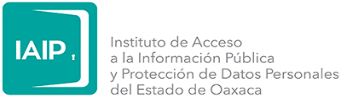 Instituto de Acceso a la Información Pública y Protección de Datos Personales.Instituto de Acceso a la Información Pública y Protección de Datos Personales.Instituto de Acceso a la Información Pública y Protección de Datos Personales.Instituto de Acceso a la Información Pública y Protección de Datos Personales.GUÍA DE ARCHIVO DOCUMENTAL 2020GUÍA DE ARCHIVO DOCUMENTAL 2020GUÍA DE ARCHIVO DOCUMENTAL 2020GUÍA DE ARCHIVO DOCUMENTAL 2020GUÍA DE ARCHIVO DOCUMENTAL 2020GUÍA DE ARCHIVO DOCUMENTAL 2020GUÍA DE ARCHIVO DOCUMENTAL 2020Fecha de elaboración: 23 de marzo de 2021Fecha de elaboración: 23 de marzo de 2021Fecha de elaboración: 23 de marzo de 2021Fecha de elaboración: 23 de marzo de 2021Fecha de elaboración: 23 de marzo de 2021Fecha de elaboración: 23 de marzo de 2021Fecha de elaboración: 23 de marzo de 2021Área de Identificación del sujeto obligado y del área productoraÁrea de Identificación del sujeto obligado y del área productoraÁrea de Identificación del sujeto obligado y del área productoraÁrea de Identificación del sujeto obligado y del área productoraÁrea de Identificación del sujeto obligado y del área productoraÁrea de Identificación del sujeto obligado y del área productoraÁrea de Identificación del sujeto obligado y del área productoraNombre del sujeto obligado:Nombre del sujeto obligado:Nombre del sujeto obligado:Nombre del sujeto obligado:Nombre del sujeto obligado:Instituto de Acceso a la Información Pública y Protección de Datos Personales Instituto de Acceso a la Información Pública y Protección de Datos Personales Nombre de la unidad/área productora del archivo:Nombre de la unidad/área productora del archivo:Nombre de la unidad/área productora del archivo:Nombre de la unidad/área productora del archivo:Nombre de la unidad/área productora del archivo:Ponencia de la Comisionada PresidentaPonencia de la Comisionada PresidentaNombre de la o el titular de la unidad o área productora.Nombre de la o el titular de la unidad o área productora.Nombre de la o el titular de la unidad o área productora.Nombre de la o el titular de la unidad o área productora.Nombre de la o el titular de la unidad o área productora. María Antonieta Velásquez Chagoya María Antonieta Velásquez ChagoyaCargo de la o el titular de la unidad o área productora.Cargo de la o el titular de la unidad o área productora.Cargo de la o el titular de la unidad o área productora.Cargo de la o el titular de la unidad o área productora.Cargo de la o el titular de la unidad o área productora.Comisionada Presidenta del IAIP OaxacaComisionada Presidenta del IAIP OaxacaTeléfono oficial de la o el titular de la unidad o área productora.Teléfono oficial de la o el titular de la unidad o área productora.Teléfono oficial de la o el titular de la unidad o área productora.Teléfono oficial de la o el titular de la unidad o área productora.Teléfono oficial de la o el titular de la unidad o área productora.951 51 5 11 90 Ext. 213951 51 5 11 90 Ext. 213Correo electrónico institucional de la o el titular de la unidad o área productora.Correo electrónico institucional de la o el titular de la unidad o área productora.Correo electrónico institucional de la o el titular de la unidad o área productora.Correo electrónico institucional de la o el titular de la unidad o área productora.Correo electrónico institucional de la o el titular de la unidad o área productora.mantonieta@iaipoaxaca.org.mxmantonieta@iaipoaxaca.org.mxTipo de archivo:Tipo de archivo:Tipo de archivo:Tipo de archivo:Tipo de archivo:Por el ciclo vital: TrámitePor el ámbito al que pertenece: Órgano constitucional autónomoPor el ciclo vital: TrámitePor el ámbito al que pertenece: Órgano constitucional autónomoDomicilio en el que se ubica el Archivo:Domicilio en el que se ubica el Archivo:Domicilio en el que se ubica el Archivo:Domicilio en el que se ubica el Archivo:Domicilio en el que se ubica el Archivo:Calle Almendros 122, Colonia Reforma, edificio del IAIP Oaxaca, Planta baja, en las oficinas de Presidencia.Calle Almendros 122, Colonia Reforma, edificio del IAIP Oaxaca, Planta baja, en las oficinas de Presidencia.Nombre de la o el responsable del Archivo:Nombre de la o el responsable del Archivo:Nombre de la o el responsable del Archivo:Nombre de la o el responsable del Archivo:Nombre de la o el responsable del Archivo:Lorena Gatica QuizamánDalila Quero MartínezLorena Gatica QuizamánDalila Quero MartínezCorreo electrónico institucional de la o el responsable del Archivo:Correo electrónico institucional de la o el responsable del Archivo:Correo electrónico institucional de la o el responsable del Archivo:Correo electrónico institucional de la o el responsable del Archivo:Correo electrónico institucional de la o el responsable del Archivo:lorena.gatica@iaipoaxaca.org.mxdalila.quero@iaipoaxaca.org.mx lorena.gatica@iaipoaxaca.org.mxdalila.quero@iaipoaxaca.org.mx Área de Identificación de las seriesÁrea de Identificación de las seriesÁrea de Identificación de las seriesÁrea de Identificación de las seriesÁrea de Identificación de las seriesÁrea de Identificación de las seriesÁrea de Identificación de las seriesFONDO:FONDO:Instituto de Acceso a la Información Pública y Protección de Datos Personales.Instituto de Acceso a la Información Pública y Protección de Datos Personales.Instituto de Acceso a la Información Pública y Protección de Datos Personales.Instituto de Acceso a la Información Pública y Protección de Datos Personales.Instituto de Acceso a la Información Pública y Protección de Datos Personales.SECCIÓN:SECCIÓN:1C. Consejo General, Presidencia y Ponencias.1C. Consejo General, Presidencia y Ponencias.1C. Consejo General, Presidencia y Ponencias.1C. Consejo General, Presidencia y Ponencias.1C. Consejo General, Presidencia y Ponencias.SERIE DOCUMENTALSERIE DOCUMENTALDESCRIPCIÓNFECHASVOLUMEN Y SOPORTEUBICACIÓN FÍSICATRANSFERENCIA o BAJA1C.2Control de correspondencia (documentos de entrada y salida) Correspondencia interna y Correspondencia externa;Todos los oficios, Memorándums, Tarjetas Informativas, Circulares de las áreas administrativas de este Instituto; así como oficios externos de Sujetos Obligados.01/01/2017-18/12/20204 expedientes, 2017-Soporte Papel,2018-SoportePapel,2019-Soporte Papel, 2020-Soporte Papel y electrónico.Archivos en soporte papel:Edificio del IAIP, oficina de la Ponencia de la Comisionada Presidenta, Planta Baja, pasillo suroeste,Año 2017, ubicación en los muebles ubicados en la oficina personal de la Comisionada Presidenta, Año 2018 y 2019, ubicación en el librero de tabla roca que se encuentra en el área de la Secretaria Particular de la Comisionada Presidenta,Año 2020, ubicación: archivero, situado en el área donde se encuentra el Secretario de Acuerdos de la Ponencia de la Comisionada Presidenta así mismo parte del 2020.Archivos electrónicos: en el correo institucionalmantonietavch@iaipoaxaca.org.mxNo se han realizado transferencias primarias, secundarias o baja documental.SECCIÓN:SECCIÓN:1S Consejo General, Presidencia y Ponencias.1S Consejo General, Presidencia y Ponencias.1S Consejo General, Presidencia y Ponencias.1S Consejo General, Presidencia y Ponencias.1S Consejo General, Presidencia y Ponencias.SERIE DOCUMENTALSERIE DOCUMENTALDESCRIPCIÓNFECHASVOLUMEN Y SOPORTEUBICACIÓN FÍSICATRANSFERENCIA o BAJA1S.1InformesLa serie se integra por expedientes de Informes que  la Presidencia del Consejo General presenta al H. Congreso del Estado de Oaxaca, y los Informes que presenta derivado de la encomienda que le asigna el Consejo General.08/01/2020-25/11/20204 expedientesSoporte: papel y electrónicoEdificio del IAIP, Oficina de la Ponencia de la Comisionada Presidenta, Planta Baja, pasillo Suroeste, mueble del librero de la Secretaria Particular.Archivo electrónico: en el correo institucional mantonieta@iaipoaxaca.org.mx No se han realizado transferencias primarias, secundarias o baja documentalNOTASNOTASSECCIÓN:SECCIÓN:9C. Planeación9C. Planeación9C. Planeación9C. Planeación9C. PlaneaciónSERIE DOCUMENTALSERIE DOCUMENTALDESCRIPCIÓNFECHASVOLUMEN Y SOPORTEUBICACIÓN FÍSICATRANSFERENCIA o BAJA9C.2Plan de Trabajo InstitucionalLa serie se integra por los Planes de Trabajo Institucionales que son remitidos mediante oficios por las áreas que conforman el IAIP.27/01/2020-19/11/20201 expedienteSoporte: papel y electrónico Edificio del IAIP, Oficina de la Ponencia de la Comisionada Presidenta, Planta Baja, pasillo Suroeste, mueble del librero de la Secretaria Particular.Archivo electrónico: en el correo institucional mantonieta@iaipoaxaca.org.mx No se han realizado transferencias primarias, secundarias o baja documentalNOTASNOTASÁrea de Identificación del sujeto obligado y del área productoraÁrea de Identificación del sujeto obligado y del área productoraNombre del sujeto obligado:Instituto de Acceso a la Información Pública y Protección de Datos Personales Nombre de la unidad/área productora del archivo:Ponencia del Comisionado Nombre de la o el titular de la unidad o área productora. Fernando Rodolfo Gómez CuevasCargo de la o el titular de la unidad o área productora.Comisionado del IAIP OaxacaTeléfono oficial de la o el titular de la unidad o área productora.951 515 1190 Ext. 108Correo electrónico institucional de la o el titular de la unidad o área productora.fernando.gomez@iaipoaxaca.org.mxTipo de archivo:Por el ciclo vital: TrámitePor el ámbito al que pertenece: Órgano constitucional autónomoDomicilio en el que se ubica el Archivo:Calle Almendros 122, Colonia Reforma, edificio del IAIP Oaxaca, planta baja, en las oficinas de la Ponencia del Comisionado Fernando Rodolfo Gómez Cuevas.Nombre de la o el responsable del Archivo:Ada Estefanía Zárate MonjardínCorreo electrónico institucional de la o el responsable del Archivo:estefania.zarate@iaipoaxaca.org.mx  Área de Identificación de las seriesÁrea de Identificación de las seriesÁrea de Identificación de las seriesÁrea de Identificación de las seriesÁrea de Identificación de las seriesÁrea de Identificación de las seriesÁrea de Identificación de las seriesFONDO:FONDO:Instituto de Acceso a la Información Pública y Protección de Datos Personales.Instituto de Acceso a la Información Pública y Protección de Datos Personales.Instituto de Acceso a la Información Pública y Protección de Datos Personales.Instituto de Acceso a la Información Pública y Protección de Datos Personales.Instituto de Acceso a la Información Pública y Protección de Datos Personales.SECCIÓN:SECCIÓN:1C. CONSEJO GENERAL, PRESIDENCIA Y PONENCIAS1C. CONSEJO GENERAL, PRESIDENCIA Y PONENCIAS1C. CONSEJO GENERAL, PRESIDENCIA Y PONENCIAS1C. CONSEJO GENERAL, PRESIDENCIA Y PONENCIAS1C. CONSEJO GENERAL, PRESIDENCIA Y PONENCIASSERIE DOCUMENTALSERIE DOCUMENTALDESCRIPCIÓN    FECHASVOLUMEN Y SOPORTEUBICACIÓN FÍSICATRANSFERENCIA o BAJA1C.2Control de correspondencia (documentos de entrada y de salida) Todos los oficios, tarjetas informativas y circulares de las áreas administrativas de este instituto; así como oficios externos de sujetos obligados, enviados al Comisionado Fernando Rodolfo Gómez Cuevas.24/01/2020 -16/12/20203 expedientesSoporte: papel y electrónico Archivos en soporte papel:Oficina de la Ponencia del Comisionado Fernando Rodolfo Gómez Cuevas, Edificio IAIP plata baja, pasillo sur. Estante de tabla roca pegado a la pared. Archivos electrónicos: en el correo institucionalfernando.gomez@iaipoaxaca.org.mx  No se han realizado transferencias primarias, secundarias o baja documental.Todos los oficios, tarjetas informativas y circulares de las áreas administrativas de este instituto; así como oficios externos de sujetos obligados, enviados al ex Comisionado Juan Gómez Pérez2016-201929 expedientesSoporte: papelNo se han realizado transferencias primarias, secundarias o baja documental.SECCIÓN:SECCIÓN:1S.  CONSEJO GENERAL, PRESIDENCIA Y PONENCIAS1S.  CONSEJO GENERAL, PRESIDENCIA Y PONENCIAS1S.  CONSEJO GENERAL, PRESIDENCIA Y PONENCIAS1S.  CONSEJO GENERAL, PRESIDENCIA Y PONENCIAS1S.  CONSEJO GENERAL, PRESIDENCIA Y PONENCIASSERIE DOCUMENTALSERIE DOCUMENTALDESCRIPCIÓNFECHASVOLUMEN Y SOPORTEUBICACIÓN FÍSICATRANSFERENCIA o BAJA1S.1InformesInformes de las actividades, planes de trabajo, entre otros, de las áreas administrativas de ese Instituto.28/01/2020-19/11/20201 expedienteSoporte: papel y electrónicoArchivos en soporte papel:Oficina de la Ponencia del Comisionado Fernando Rodolfo Gómez Cuevas, Edificio IAIP plata baja, pasillo sur.  Estante de tabla roca pegado a la pared. Archivos electrónicos: en el correo institucionalfernando.gomez@iaipoaxaca.org.mx  No se han realizado transferencias primarias, secundarias o baja documental.1. Área de Identificación del sujeto obligado y del área productora1. Área de Identificación del sujeto obligado y del área productora1. Área de Identificación del sujeto obligado y del área productora1. Área de Identificación del sujeto obligado y del área productora1. Área de Identificación del sujeto obligado y del área productora1. Área de Identificación del sujeto obligado y del área productora1. Área de Identificación del sujeto obligado y del área productoraNombre del sujeto obligado:Nombre del sujeto obligado:Nombre del sujeto obligado:Nombre del sujeto obligado:Nombre del sujeto obligado:Instituto de Acceso a la Información Pública y Protección de Datos Personales Instituto de Acceso a la Información Pública y Protección de Datos Personales Nombre de la unidad/área productora del archivo:Nombre de la unidad/área productora del archivo:Nombre de la unidad/área productora del archivo:Nombre de la unidad/área productora del archivo:Nombre de la unidad/área productora del archivo:Contraloría GeneralContraloría GeneralNombre de la o el titular de la unidad o área productora.Nombre de la o el titular de la unidad o área productora.Nombre de la o el titular de la unidad o área productora.Nombre de la o el titular de la unidad o área productora.Nombre de la o el titular de la unidad o área productora. Mtra. Daisy Araceli Ortiz Jiménez Mtra. Daisy Araceli Ortiz JiménezCargo de la o el titular de la unidad o área productora.Cargo de la o el titular de la unidad o área productora.Cargo de la o el titular de la unidad o área productora.Cargo de la o el titular de la unidad o área productora.Cargo de la o el titular de la unidad o área productora. Contralora General Contralora GeneralTeléfono oficial de la o el titular de la unidad o área productora.Teléfono oficial de la o el titular de la unidad o área productora.Teléfono oficial de la o el titular de la unidad o área productora.Teléfono oficial de la o el titular de la unidad o área productora.Teléfono oficial de la o el titular de la unidad o área productora. 951 51 5 11 90 Ext. 215 951 51 5 11 90 Ext. 215Correo electrónico institucional de la o el titular de la unidad o área productora.Correo electrónico institucional de la o el titular de la unidad o área productora.Correo electrónico institucional de la o el titular de la unidad o área productora.Correo electrónico institucional de la o el titular de la unidad o área productora.Correo electrónico institucional de la o el titular de la unidad o área productora.daisy.ortiz@iaipoaxaca.org.mx daisy.ortiz@iaipoaxaca.org.mx Tipo de archivo:Tipo de archivo:Tipo de archivo:Tipo de archivo:Tipo de archivo:Por el ciclo vital: TrámitePor el ámbito al que pertenece: Órgano Constitucional Autónomo Por el ciclo vital: TrámitePor el ámbito al que pertenece: Órgano Constitucional Autónomo Domicilio en el que se ubica el Archivo:Domicilio en el que se ubica el Archivo:Domicilio en el que se ubica el Archivo:Domicilio en el que se ubica el Archivo:Domicilio en el que se ubica el Archivo:-Oficina de la Contraloría General, -Edificio del IAIP Oaxaca, planta alta, pasillo    norte, Primera puerta. Archivero-Oficina de la Contraloría General, -Edificio del IAIP Oaxaca, planta alta, pasillo    norte, Primera puerta. ArchiveroNombre de la o el responsable del Archivo:Nombre de la o el responsable del Archivo:Nombre de la o el responsable del Archivo:Nombre de la o el responsable del Archivo:Nombre de la o el responsable del Archivo: C.P Juan Antonio García Pérez C.P Juan Antonio García PérezCorreo electrónico institucional de la o el responsable del Archivo:Correo electrónico institucional de la o el responsable del Archivo:Correo electrónico institucional de la o el responsable del Archivo:Correo electrónico institucional de la o el responsable del Archivo:Correo electrónico institucional de la o el responsable del Archivo:juanantonio.garcia@iaipoaxaca.org.mx juanantonio.garcia@iaipoaxaca.org.mx 2. Área de Identificación de las series2. Área de Identificación de las series2. Área de Identificación de las series2. Área de Identificación de las series2. Área de Identificación de las series2. Área de Identificación de las series2. Área de Identificación de las seriesFONDO:FONDO:Instituto de Acceso a la Información Pública y Protección de Datos Personales.Instituto de Acceso a la Información Pública y Protección de Datos Personales.Instituto de Acceso a la Información Pública y Protección de Datos Personales.Instituto de Acceso a la Información Pública y Protección de Datos Personales.Instituto de Acceso a la Información Pública y Protección de Datos Personales.SECCIÓN:SECCIÓN:12C. Contraloría General12C. Contraloría General12C. Contraloría General12C. Contraloría General12C. Contraloría GeneralSERIE DOCUMENTALSERIE DOCUMENTALDESCRIPCIÓNFECHASVOLUMEN Y SOPORTEUBICACIÓN FÍSICATRANSFERENCIA o BAJA12C.1Auditorías y Revisiones Expedientes de las Auditorías realizadas a las diferentes áreas del IAIP. 26/01/2016 -06/09/201909 expedientesSoporte: papel Archivos en soporte papel:Archivo de trámite de la Contraloría General, Edificio del IAIP Oaxaca, planta alta, pasillo norte, primera puerta. Archivero No se han realizado transferencias primarias, secundarias o baja documental.12C.2Procedimientos Administrativos Expedientes de Procedimientos Administrativos de los Servidores Públicos del Instituto del IAIP. 11/12/2017 -21/08/201802 expedientesSoporteArchivos en soporte papel:Resguardado en el archivo de trámite de la Contraloría General Edificio del IAIP Oaxaca, planta alta, pasillo norte, primera puerta. ArchiveroNo se han realizado transferencias primarias, secundarias o baja documental.12C.3Control InternoExpedientes de Actas circunstancias de hechos; Convenios con sujetos obligados; Tarjetas informativas; Convocatorias; e Informes    09/11/2015 -24/09/2020101 expedientesSoporte:Archivos en soporte papel:Archivo de trámite de la Contraloría General, Edificio del IAIP Oaxaca, planta alta, pasillo norte, primera puerta. Archivero No se han realizado transferencias primarias, secundarias o baja documental.12C.4Programa Anual de TrabajoExpedientes de los Programas Anuales de Trabajo2018 -2020        03 expedientesSoporte: papel y electrónico; asimismo en la página del IAIP.Archivos en soporte papel:Archivo de trámite de la Contraloría General, Edificio del IAIP Oaxaca, planta alta, pasillo norte, primera puerta. Archivero Archivos electrónicos: se encuentran almacenados en el disco duro externo ADATA HM 900 3TB USB 3.0No se han realizado transferencias primarias, secundarias o baja documental.12C.5DeclaracionesExpedientes de las Declaraciones Patrimoniales en sus dos versiones (publica y confidencial).2015 -202027 expedientesSoporte: papel y electrónico; asimismo en la página del IAIP.Archivos en soporte papel:Archivo de trámite de la Contraloría General, Edificio del IAIP Oaxaca, planta alta, pasillo norte, primera puerta. Archivero Archivos electrónicos: se encuentran almacenados en el disco duro externo ADATA HM 900 3TB USB 3.0No se han realizado transferencias primarias, secundarias o baja documental.12C.6Actas Entrega RecepciónExpedientes de las Actas Entrega Recepción de los Servidores Públicos adscritos al IAIP, que con motivo de la separación del empleo, cargo o comisión derivado de las siguientes causales: como licencias, remociones, renuncias o por cualquier otra causa, entregue los recursos, humanos, financieros, bienes, materiales y documentos que tuvo a su cargo. 22/09/2015 -16/12/2020125 expedientesSoporte: papel Archivos en soporte papel:Archivo de trámite de la Contraloría General, Edificio del IAIP Oaxaca, planta alta, pasillo norte, primera puerta. Archivero No se han realizado transferencias primarias, secundarias o baja documental.SECCIÓN:SECCIÓN:Transparencia y Acceso a la Información InstitucionalTransparencia y Acceso a la Información InstitucionalTransparencia y Acceso a la Información InstitucionalTransparencia y Acceso a la Información InstitucionalTransparencia y Acceso a la Información InstitucionalSERIE DOCUMENTALSERIE DOCUMENTALDESCRIPCIÓN     FECHASVOLUMEN Y SOPORTEUBICACIÓN FÍSICATRANSFERENCIA o BAJA11c.11c.1Solicitudes de Acceso a la Información y Protección de Datos Personales15/10/2015 -21/09/20206 expedientesSoporte: papelArchivos en soporte papel:Archivo de trámite de la Contraloría General, Edificio del IAIP Oaxaca, planta alta, pasillo norte, primera puerta. Archivero No se han realizado transferencias primarias, secundarias o baja documental11c.11c.6Obligaciones de Transparencia06/03/2017 -25/01/20214 recopiladoresSoporte: papelArchivos en soporte papel:Archivo de trámite de la Contraloría General, Edificio del IAIP Oaxaca, planta alta, pasillo norte, primera puerta. Archivero No se han realizado transferencias primarias, secundarias o baja documentalNOTASNOTASEs preciso citar que, en la Serie 12c. 3 referente a Control Interno, respeto a los informes que se mencionan, estos se tratan de copias que el Área Productora que es en este caso la Dirección de Administración, hace llegar a este Órgano de Control Interno con la finalidad de que esta Contraloria General, tenga conocimiento de la misma; por esa razón, no se está considerando en el apartado de informes, SERIE 1S.1, toda vez que no son generadas o producidas por esta Área Administrativa. Es preciso citar que, en la Serie 12c. 3 referente a Control Interno, respeto a los informes que se mencionan, estos se tratan de copias que el Área Productora que es en este caso la Dirección de Administración, hace llegar a este Órgano de Control Interno con la finalidad de que esta Contraloria General, tenga conocimiento de la misma; por esa razón, no se está considerando en el apartado de informes, SERIE 1S.1, toda vez que no son generadas o producidas por esta Área Administrativa. Es preciso citar que, en la Serie 12c. 3 referente a Control Interno, respeto a los informes que se mencionan, estos se tratan de copias que el Área Productora que es en este caso la Dirección de Administración, hace llegar a este Órgano de Control Interno con la finalidad de que esta Contraloria General, tenga conocimiento de la misma; por esa razón, no se está considerando en el apartado de informes, SERIE 1S.1, toda vez que no son generadas o producidas por esta Área Administrativa. Es preciso citar que, en la Serie 12c. 3 referente a Control Interno, respeto a los informes que se mencionan, estos se tratan de copias que el Área Productora que es en este caso la Dirección de Administración, hace llegar a este Órgano de Control Interno con la finalidad de que esta Contraloria General, tenga conocimiento de la misma; por esa razón, no se está considerando en el apartado de informes, SERIE 1S.1, toda vez que no son generadas o producidas por esta Área Administrativa. Es preciso citar que, en la Serie 12c. 3 referente a Control Interno, respeto a los informes que se mencionan, estos se tratan de copias que el Área Productora que es en este caso la Dirección de Administración, hace llegar a este Órgano de Control Interno con la finalidad de que esta Contraloria General, tenga conocimiento de la misma; por esa razón, no se está considerando en el apartado de informes, SERIE 1S.1, toda vez que no son generadas o producidas por esta Área Administrativa. 1. Área de Identificación del sujeto obligado y del área productora1. Área de Identificación del sujeto obligado y del área productora1. Área de Identificación del sujeto obligado y del área productora1. Área de Identificación del sujeto obligado y del área productora1. Área de Identificación del sujeto obligado y del área productora1. Área de Identificación del sujeto obligado y del área productora1. Área de Identificación del sujeto obligado y del área productora1. Área de Identificación del sujeto obligado y del área productora1. Área de Identificación del sujeto obligado y del área productoraNombre del sujeto obligado: Nombre del sujeto obligado: Nombre del sujeto obligado: Nombre del sujeto obligado: Nombre del sujeto obligado: Nombre del sujeto obligado: Instituto de Acceso a la Información Pública y Protección de Datos Personales Instituto de Acceso a la Información Pública y Protección de Datos Personales Instituto de Acceso a la Información Pública y Protección de Datos Personales Nombre de la unidad/área productora del archivo:Nombre de la unidad/área productora del archivo:Nombre de la unidad/área productora del archivo:Nombre de la unidad/área productora del archivo:Nombre de la unidad/área productora del archivo:Nombre de la unidad/área productora del archivo:Secretaría General de AcuerdosSecretaría General de AcuerdosSecretaría General de AcuerdosNombre de la o el titular de la unidad o área productora.Nombre de la o el titular de la unidad o área productora.Nombre de la o el titular de la unidad o área productora.Nombre de la o el titular de la unidad o área productora.Nombre de la o el titular de la unidad o área productora.Nombre de la o el titular de la unidad o área productora.Lic. Guadalupe Gustavo Díaz AltamiranoLic. Guadalupe Gustavo Díaz AltamiranoLic. Guadalupe Gustavo Díaz AltamiranoCargo de la o el titular de la unidad o área productora.Cargo de la o el titular de la unidad o área productora.Cargo de la o el titular de la unidad o área productora.Cargo de la o el titular de la unidad o área productora.Cargo de la o el titular de la unidad o área productora.Cargo de la o el titular de la unidad o área productora.Secretario General de AcuerdosSecretario General de AcuerdosSecretario General de AcuerdosTeléfono oficial de la o el titular de la unidad o área productora.Teléfono oficial de la o el titular de la unidad o área productora.Teléfono oficial de la o el titular de la unidad o área productora.Teléfono oficial de la o el titular de la unidad o área productora.Teléfono oficial de la o el titular de la unidad o área productora.Teléfono oficial de la o el titular de la unidad o área productora.951515 1190 Ext. 209951515 1190 Ext. 209951515 1190 Ext. 209Correo electrónico institucional de la o el titular de la unidad o área productora.Correo electrónico institucional de la o el titular de la unidad o área productora.Correo electrónico institucional de la o el titular de la unidad o área productora.Correo electrónico institucional de la o el titular de la unidad o área productora.Correo electrónico institucional de la o el titular de la unidad o área productora.Correo electrónico institucional de la o el titular de la unidad o área productora.secretaria.general@iaipoaxaca.org.mxgustavo.diaz@iaipoaxaca.org.mx secretaria.general@iaipoaxaca.org.mxgustavo.diaz@iaipoaxaca.org.mx secretaria.general@iaipoaxaca.org.mxgustavo.diaz@iaipoaxaca.org.mx Tipo de archivo:Tipo de archivo:Tipo de archivo:Tipo de archivo:Tipo de archivo:Tipo de archivo:Por el ciclo vital: TrámitePor el ámbito al que pertenece: Órgano constitucional autónomoPor el ciclo vital: TrámitePor el ámbito al que pertenece: Órgano constitucional autónomoPor el ciclo vital: TrámitePor el ámbito al que pertenece: Órgano constitucional autónomoDomicilio en el que se ubica el Archivo:Domicilio en el que se ubica el Archivo:Domicilio en el que se ubica el Archivo:Domicilio en el que se ubica el Archivo:Domicilio en el que se ubica el Archivo:Domicilio en el que se ubica el Archivo:Calle Almendros 122, Colonia Reforma, edificio del IAIP Oaxaca, segunda planta, en las oficinas de la Secretaría Técnica.Calle Almendros 122, Colonia Reforma, edificio del IAIP Oaxaca, segunda planta, en las oficinas de la Secretaría Técnica.Calle Almendros 122, Colonia Reforma, edificio del IAIP Oaxaca, segunda planta, en las oficinas de la Secretaría Técnica.Nombre de la o el responsable del Archivo:Nombre de la o el responsable del Archivo:Nombre de la o el responsable del Archivo:Nombre de la o el responsable del Archivo:Nombre de la o el responsable del Archivo:Nombre de la o el responsable del Archivo:Adriana Reyes MartínezAdriana Reyes MartínezAdriana Reyes MartínezCorreo electrónico institucional de la o el responsable del Archivo:Correo electrónico institucional de la o el responsable del Archivo:Correo electrónico institucional de la o el responsable del Archivo:Correo electrónico institucional de la o el responsable del Archivo:Correo electrónico institucional de la o el responsable del Archivo:Correo electrónico institucional de la o el responsable del Archivo:adriana.reyes@iaipoaxaca.org.mxadriana.reyes@iaipoaxaca.org.mxadriana.reyes@iaipoaxaca.org.mx2. Área de Identificación de las series2. Área de Identificación de las series2. Área de Identificación de las series2. Área de Identificación de las series2. Área de Identificación de las series2. Área de Identificación de las series2. Área de Identificación de las series2. Área de Identificación de las series2. Área de Identificación de las seriesFONDO:FONDO:Instituto de Acceso a la Información Pública y Protección de Datos Personales.Instituto de Acceso a la Información Pública y Protección de Datos Personales.Instituto de Acceso a la Información Pública y Protección de Datos Personales.Instituto de Acceso a la Información Pública y Protección de Datos Personales.Instituto de Acceso a la Información Pública y Protección de Datos Personales.Instituto de Acceso a la Información Pública y Protección de Datos Personales.Instituto de Acceso a la Información Pública y Protección de Datos Personales.SECCIÓN:SECCIÓN:1C CONSEJO GENERAL, PRESIDENCIA Y PONENCIAS1C CONSEJO GENERAL, PRESIDENCIA Y PONENCIAS1C CONSEJO GENERAL, PRESIDENCIA Y PONENCIAS1C CONSEJO GENERAL, PRESIDENCIA Y PONENCIAS1C CONSEJO GENERAL, PRESIDENCIA Y PONENCIAS1C CONSEJO GENERAL, PRESIDENCIA Y PONENCIAS1C CONSEJO GENERAL, PRESIDENCIA Y PONENCIASSERIE DOCUMENTALSERIE DOCUMENTALDESCRIPCIÓNFECHASVOLUMEN Y SOPORTEUBICACIÓN FÍSICAUBICACIÓN FÍSICATRANSFERENCIA o BAJA1C.2Control de correspondencia.Expedientes correspondientes a la correspondencia recibida y emitida.17/09/2015- 18/12/202006 expedientesSoporte: papel.Oficina de la Secretaria General de Acuerdos, Edificio IAIP plata alta, pasillo oeste, 2ª y 3er puerta, estante de tablaroca 1, primera fila. Oficina de la Secretaria General de Acuerdos, Edificio IAIP plata alta, pasillo oeste, 2ª y 3er puerta, estante de tablaroca 1, primera fila. No se han realizado transferencias primarias, secundarias o baja documental.NOTASNOTASSECCIÓN:SECCIÓN:2C. Secretaría General de Acuerdos2C. Secretaría General de Acuerdos2C. Secretaría General de Acuerdos2C. Secretaría General de Acuerdos2C. Secretaría General de Acuerdos2C. Secretaría General de Acuerdos2C. Secretaría General de AcuerdosSERIE DOCUMENTALSERIE DOCUMENTALDESCRIPCIÓNFECHASVOLUMEN Y SOPORTEUBICACIÓN FÍSICAUBICACIÓN FÍSICATRANSFERENCIA o BAJA2C.1Actas de Sesiones Expedientes correspondientes a las sesiones ordinarias, extraordinarias y solemnes del Consejo General del IAIP.15/09/2015-16/12/2020188 expedientesSoporte: papel y electrónico (solo 2020 electrónico)Archivos en soporte papel:Oficina de la Secretaria General de Acuerdos, Edificio IAIP plata alta, pasillo oeste, 2ª y 3er puerta, librero 1.Archivos electrónicos:Se encuentran almacenados en el disco duro externo IAIP:INV01-001/2020, resguardado la  oficina de la Secretaria General de Acuerdos, Edificio IAIP plata alta, pasillo oeste, 2ª y 3er puerta.Archivos en soporte papel:Oficina de la Secretaria General de Acuerdos, Edificio IAIP plata alta, pasillo oeste, 2ª y 3er puerta, librero 1.Archivos electrónicos:Se encuentran almacenados en el disco duro externo IAIP:INV01-001/2020, resguardado la  oficina de la Secretaria General de Acuerdos, Edificio IAIP plata alta, pasillo oeste, 2ª y 3er puerta.No se han realizado transferencias primarias, secundarias o baja documental.2C.2Recursos de Revisión Expedientes correspondientes a los recursos de revisión presentado ante el Instituto.23/09/2015-17/12/20202967expedientesSoporte: papel Oficina de la Secretaria General de Acuerdos, Edificio IAIP plata alta, pasillo oeste, 2ª y 3er puerta, estante de tablaroca 1-3 y archiveros 1-2.Oficina de la Secretaria General de Acuerdos, Edificio IAIP plata alta, pasillo oeste, 2ª y 3er puerta, estante de tablaroca 1-3 y archiveros 1-2.No se han realizado transferencias primarias, secundarias o baja documental.2C.3Versiones públicas de las resoluciones.Integra las versiones públicas de las resoluciones de los recursos de revisión aprobadas en la Sesiones del Consejo General.23/06/2017-14/12/20205 expedientesSoporte: papel y electrónico (solo 2020 electrónico)Archivos en soporte papel:Oficina de la Secretaria General de Acuerdos, Edificio IAIP plata alta, pasillo oeste, 2ª y 3er puerta, estante de tablaroca 2, primera fila.Archivos electrónicos:Se encuentran almacenados en el disco duro externo IAIP:INV01-001/2020, resguardado la oficina  oficina de la Secretaria General de Acuerdos, Edificio IAIP plata alta, pasillo oeste, 2ª y 3er puerta,Archivos en soporte papel:Oficina de la Secretaria General de Acuerdos, Edificio IAIP plata alta, pasillo oeste, 2ª y 3er puerta, estante de tablaroca 2, primera fila.Archivos electrónicos:Se encuentran almacenados en el disco duro externo IAIP:INV01-001/2020, resguardado la oficina  oficina de la Secretaria General de Acuerdos, Edificio IAIP plata alta, pasillo oeste, 2ª y 3er puerta,No se han realizado transferencias primarias, secundarias o baja documental.2C.5Propuestas de criterios jurídicos. Integra propuestas y proyectos de acuerdos emitidos por la Secretaría General de Acuerdos para consideración del Consejo General.13/05/2020- 31/08/20201 expedientesSoporte: electrónico Oficina de la Secretaria General de Acuerdos, Edificio IAIP plata alta, pasillo oeste, 2ª y 3er puerta, estante de tablaroca 1, primera fila. Oficina de la Secretaria General de Acuerdos, Edificio IAIP plata alta, pasillo oeste, 2ª y 3er puerta, estante de tablaroca 1, primera fila. No se han realizado transferencias primarias, secundarias o baja documental.2C.6Base de Datos de los recursos de revisiónBase de datos del estado que guardan los recursos de revisión.23/09/2015-18/12/2020 06 expedientesSoporte: electrónico Se encuentran almacenados en el disco duro externo IAIP:INV01-001/2020, resguardado la oficina  oficina de la Secretaria General de Acuerdos, Edificio IAIP plata alta, pasillo oeste, 2ª y 3er puerta,Se encuentran almacenados en el disco duro externo IAIP:INV01-001/2020, resguardado la oficina  oficina de la Secretaria General de Acuerdos, Edificio IAIP plata alta, pasillo oeste, 2ª y 3er puerta,No se han realizado transferencias primarias, secundarias o baja documental.NOTASNOTASDerivado el procedimiento para la sustanciación y seguimiento de los recursos de revisión este proceso sigue abierto.Derivado el procedimiento para la sustanciación y seguimiento de los recursos de revisión este proceso sigue abierto.Derivado el procedimiento para la sustanciación y seguimiento de los recursos de revisión este proceso sigue abierto.Derivado el procedimiento para la sustanciación y seguimiento de los recursos de revisión este proceso sigue abierto.Derivado el procedimiento para la sustanciación y seguimiento de los recursos de revisión este proceso sigue abierto.Derivado el procedimiento para la sustanciación y seguimiento de los recursos de revisión este proceso sigue abierto.SERIE DOCUMENTALSERIE DOCUMENTALDESCRIPCIÓNFECHASVOLUMEN Y SOPORTEUBICACIÓN FÍSICAUBICACIÓN FÍSICATRANSFERENCIA o BAJA2C.7Informes, reportes y estadísticas de recursos de revisión y demás determinaciones. Expedientes correspondientes a los informes, reportes y estadísticas de recursos de revisión y demás determinaciones, solicitados a la Secretaria General de Acuerdos.11/01/2016-16/12/202005expedientesSoporte: papel Oficina de la Secretaria General de Acuerdos, Edificio IAIP plata alta, pasillo oeste, 2ª y 3er puerta, estante de tablaroca 1, primera fila. Oficina de la Secretaria General de Acuerdos, Edificio IAIP plata alta, pasillo oeste, 2ª y 3er puerta, estante de tablaroca 1, primera fila. No se han realizado transferencias primarias, secundarias o baja documental.NOTASNOTASSECCIÓN:SECCIÓN:6C RECURSOS HUMANOS6C RECURSOS HUMANOS6C RECURSOS HUMANOS6C RECURSOS HUMANOS6C RECURSOS HUMANOS6C RECURSOS HUMANOS6C RECURSOS HUMANOSSERIE DOCUMENTALSERIE DOCUMENTALDESCRIPCIÓNFECHASVOLUMEN Y SOPORTEUBICACIÓN FÍSICAUBICACIÓN FÍSICATRANSFERENCIA o BAJA6C.5Control de Asistencia e incidenciasExpediente que contiene la documentación comprobatoria de las guardias asignadas al Personal adscrito a la Secretaria General de Acuerdos, en cumplimiento del “PROTOCOLO PARA LA PREVENCIÓN DE CONTAGIOS…” del IAIP.14/07/2020-29/10/20201 expedientesSoporte: papel Oficina de la Secretaria General de Acuerdos, Edificio IAIP plata alta, pasillo oeste, 2ª y 3er puerta, estante de tablaroca 1, primera fila. Oficina de la Secretaria General de Acuerdos, Edificio IAIP plata alta, pasillo oeste, 2ª y 3er puerta, estante de tablaroca 1, primera fila. No se han realizado transferencias primarias, secundarias o baja documental.NOTASNOTASSECCIÓN:SECCIÓN:9C PLANEACIÓN9C PLANEACIÓN9C PLANEACIÓN9C PLANEACIÓN9C PLANEACIÓN9C PLANEACIÓN9C PLANEACIÓNSERIE DOCUMENTALSERIE DOCUMENTALDESCRIPCIÓNFECHASVOLUMEN Y SOPORTEUBICACIÓN FÍSICAUBICACIÓN FÍSICATRANSFERENCIA o BAJA9C.2Plan de Trabajo Institucional.Expediente correspondiente a la propuesta del Plan de Trabajo para el ejercicio 2021 de la Secretaria General de Acuerdos.30/10/2020- 18/11/20201 expedientesSoporte: papel Oficina de la Secretaria General de Acuerdos, Edificio IAIP plata alta, pasillo oeste, 2ª y 3er puerta,  estante de tablaroca 1, primera fila. Oficina de la Secretaria General de Acuerdos, Edificio IAIP plata alta, pasillo oeste, 2ª y 3er puerta,  estante de tablaroca 1, primera fila. No se han realizado transferencias primarias, secundarias o baja documental.NOTASNOTASSECCIÓN:SECCIÓN:11C TRANSPARENCIA Y ACCESO A LA INFORMACIÓN INSTITUCIONAL11C TRANSPARENCIA Y ACCESO A LA INFORMACIÓN INSTITUCIONAL11C TRANSPARENCIA Y ACCESO A LA INFORMACIÓN INSTITUCIONAL11C TRANSPARENCIA Y ACCESO A LA INFORMACIÓN INSTITUCIONAL11C TRANSPARENCIA Y ACCESO A LA INFORMACIÓN INSTITUCIONAL11C TRANSPARENCIA Y ACCESO A LA INFORMACIÓN INSTITUCIONAL11C TRANSPARENCIA Y ACCESO A LA INFORMACIÓN INSTITUCIONALSERIE DOCUMENTALSERIE DOCUMENTALDESCRIPCIÓNFECHASVOLUMEN Y SOPORTEUBICACIÓN FÍSICAUBICACIÓN FÍSICATRANSFERENCIA o BAJA11C.1Solicitudes de Acceso a la Información y Protección de Datos PersonalesExpediente correspondiente a las solicitudes de acceso a la información turnadas y contestadas por la Secretaría General de Acuerdos.20/01/2016-17/12/20205 expedientesSoporte: papel Oficina de la Secretaria General de Acuerdos, Edificio IAIP plata alta, pasillo oeste, 2ª y 3er puerta, estante de tablaroca 1, primera fila. Oficina de la Secretaria General de Acuerdos, Edificio IAIP plata alta, pasillo oeste, 2ª y 3er puerta, estante de tablaroca 1, primera fila. No se han realizado transferencias primarias, secundarias o baja documental.NOTASNOTASSECCIÓN:SECCIÓN:11C TRANSPARENCIA Y ACCESO A LA INFORMACIÓN INSTITUCIONAL11C TRANSPARENCIA Y ACCESO A LA INFORMACIÓN INSTITUCIONAL11C TRANSPARENCIA Y ACCESO A LA INFORMACIÓN INSTITUCIONAL11C TRANSPARENCIA Y ACCESO A LA INFORMACIÓN INSTITUCIONAL11C TRANSPARENCIA Y ACCESO A LA INFORMACIÓN INSTITUCIONAL11C TRANSPARENCIA Y ACCESO A LA INFORMACIÓN INSTITUCIONAL11C TRANSPARENCIA Y ACCESO A LA INFORMACIÓN INSTITUCIONALSERIE DOCUMENTALSERIE DOCUMENTALDESCRIPCIÓNFECHASVOLUMEN Y SOPORTEUBICACIÓN FÍSICAUBICACIÓN FÍSICATRANSFERENCIA o BAJA11C.6Obligaciones de TransparenciaExpediente que contiene documentación comprobatoria de la publicación, carga y actualización de las obligaciones de transparencia correspondientes a las fracciones asignadas a la Secretaría General de Acuerdos.29-01-2019-  29-10-20202 expedientesSoporte: papel Oficina de la Secretaria General de Acuerdos, Edificio IAIP plata alta, pasillo oeste, 2ª y 3er puerta, estante de tablaroca 1, primera fila. Oficina de la Secretaria General de Acuerdos, Edificio IAIP plata alta, pasillo oeste, 2ª y 3er puerta, estante de tablaroca 1, primera fila. No se han realizado transferencias primarias, secundarias o baja documental.NOTASNOTAS1. Área de Identificación del sujeto obligado y del área productora1. Área de Identificación del sujeto obligado y del área productora1. Área de Identificación del sujeto obligado y del área productora1. Área de Identificación del sujeto obligado y del área productora1. Área de Identificación del sujeto obligado y del área productora1. Área de Identificación del sujeto obligado y del área productora1. Área de Identificación del sujeto obligado y del área productora1. Área de Identificación del sujeto obligado y del área productora1. Área de Identificación del sujeto obligado y del área productora1. Área de Identificación del sujeto obligado y del área productora1. Área de Identificación del sujeto obligado y del área productora1. Área de Identificación del sujeto obligado y del área productora1. Área de Identificación del sujeto obligado y del área productora1. Área de Identificación del sujeto obligado y del área productora1. Área de Identificación del sujeto obligado y del área productora1. Área de Identificación del sujeto obligado y del área productora1. Área de Identificación del sujeto obligado y del área productora1. Área de Identificación del sujeto obligado y del área productora1. Área de Identificación del sujeto obligado y del área productora1. Área de Identificación del sujeto obligado y del área productora1. Área de Identificación del sujeto obligado y del área productora1. Área de Identificación del sujeto obligado y del área productora1. Área de Identificación del sujeto obligado y del área productora1. Área de Identificación del sujeto obligado y del área productora1. Área de Identificación del sujeto obligado y del área productora1. Área de Identificación del sujeto obligado y del área productora1. Área de Identificación del sujeto obligado y del área productora1. Área de Identificación del sujeto obligado y del área productora1. Área de Identificación del sujeto obligado y del área productora1. Área de Identificación del sujeto obligado y del área productora1. Área de Identificación del sujeto obligado y del área productora1. Área de Identificación del sujeto obligado y del área productora1. Área de Identificación del sujeto obligado y del área productoraNombre del sujeto obligado:Nombre del sujeto obligado:Nombre del sujeto obligado:Nombre del sujeto obligado:Nombre del sujeto obligado:Nombre del sujeto obligado:Nombre del sujeto obligado:Nombre del sujeto obligado:Nombre del sujeto obligado:Nombre del sujeto obligado:Nombre del sujeto obligado:Nombre del sujeto obligado:Nombre del sujeto obligado:Nombre del sujeto obligado:Nombre del sujeto obligado:Nombre del sujeto obligado:Nombre del sujeto obligado:Nombre del sujeto obligado:Nombre del sujeto obligado:Nombre del sujeto obligado:Nombre del sujeto obligado:Nombre del sujeto obligado:Nombre del sujeto obligado:Nombre del sujeto obligado:Nombre del sujeto obligado:Nombre del sujeto obligado:Instituto de Acceso a la Información Pública y Protección de Datos Personales Instituto de Acceso a la Información Pública y Protección de Datos Personales Instituto de Acceso a la Información Pública y Protección de Datos Personales Instituto de Acceso a la Información Pública y Protección de Datos Personales Instituto de Acceso a la Información Pública y Protección de Datos Personales Instituto de Acceso a la Información Pública y Protección de Datos Personales Instituto de Acceso a la Información Pública y Protección de Datos Personales Nombre de la unidad/área productora del archivo:Nombre de la unidad/área productora del archivo:Nombre de la unidad/área productora del archivo:Nombre de la unidad/área productora del archivo:Nombre de la unidad/área productora del archivo:Nombre de la unidad/área productora del archivo:Nombre de la unidad/área productora del archivo:Nombre de la unidad/área productora del archivo:Nombre de la unidad/área productora del archivo:Nombre de la unidad/área productora del archivo:Nombre de la unidad/área productora del archivo:Nombre de la unidad/área productora del archivo:Nombre de la unidad/área productora del archivo:Nombre de la unidad/área productora del archivo:Nombre de la unidad/área productora del archivo:Nombre de la unidad/área productora del archivo:Nombre de la unidad/área productora del archivo:Nombre de la unidad/área productora del archivo:Nombre de la unidad/área productora del archivo:Nombre de la unidad/área productora del archivo:Nombre de la unidad/área productora del archivo:Nombre de la unidad/área productora del archivo:Nombre de la unidad/área productora del archivo:Nombre de la unidad/área productora del archivo:Nombre de la unidad/área productora del archivo:Nombre de la unidad/área productora del archivo:Secretaría TécnicaSecretaría TécnicaSecretaría TécnicaSecretaría TécnicaSecretaría TécnicaSecretaría TécnicaSecretaría TécnicaNombre de la o el titular de la unidad o área productora.Nombre de la o el titular de la unidad o área productora.Nombre de la o el titular de la unidad o área productora.Nombre de la o el titular de la unidad o área productora.Nombre de la o el titular de la unidad o área productora.Nombre de la o el titular de la unidad o área productora.Nombre de la o el titular de la unidad o área productora.Nombre de la o el titular de la unidad o área productora.Nombre de la o el titular de la unidad o área productora.Nombre de la o el titular de la unidad o área productora.Nombre de la o el titular de la unidad o área productora.Nombre de la o el titular de la unidad o área productora.Nombre de la o el titular de la unidad o área productora.Nombre de la o el titular de la unidad o área productora.Nombre de la o el titular de la unidad o área productora.Nombre de la o el titular de la unidad o área productora.Nombre de la o el titular de la unidad o área productora.Nombre de la o el titular de la unidad o área productora.Nombre de la o el titular de la unidad o área productora.Nombre de la o el titular de la unidad o área productora.Nombre de la o el titular de la unidad o área productora.Nombre de la o el titular de la unidad o área productora.Nombre de la o el titular de la unidad o área productora.Nombre de la o el titular de la unidad o área productora.Nombre de la o el titular de la unidad o área productora.Nombre de la o el titular de la unidad o área productora. María Tanivet Ramos Reyes María Tanivet Ramos Reyes María Tanivet Ramos Reyes María Tanivet Ramos Reyes María Tanivet Ramos Reyes María Tanivet Ramos Reyes María Tanivet Ramos ReyesCargo de la o el titular de la unidad o área productora.Cargo de la o el titular de la unidad o área productora.Cargo de la o el titular de la unidad o área productora.Cargo de la o el titular de la unidad o área productora.Cargo de la o el titular de la unidad o área productora.Cargo de la o el titular de la unidad o área productora.Cargo de la o el titular de la unidad o área productora.Cargo de la o el titular de la unidad o área productora.Cargo de la o el titular de la unidad o área productora.Cargo de la o el titular de la unidad o área productora.Cargo de la o el titular de la unidad o área productora.Cargo de la o el titular de la unidad o área productora.Cargo de la o el titular de la unidad o área productora.Cargo de la o el titular de la unidad o área productora.Cargo de la o el titular de la unidad o área productora.Cargo de la o el titular de la unidad o área productora.Cargo de la o el titular de la unidad o área productora.Cargo de la o el titular de la unidad o área productora.Cargo de la o el titular de la unidad o área productora.Cargo de la o el titular de la unidad o área productora.Cargo de la o el titular de la unidad o área productora.Cargo de la o el titular de la unidad o área productora.Cargo de la o el titular de la unidad o área productora.Cargo de la o el titular de la unidad o área productora.Cargo de la o el titular de la unidad o área productora.Cargo de la o el titular de la unidad o área productora.Titular de la Secretaría TécnicaTitular de la Secretaría TécnicaTitular de la Secretaría TécnicaTitular de la Secretaría TécnicaTitular de la Secretaría TécnicaTitular de la Secretaría TécnicaTitular de la Secretaría TécnicaTeléfono oficial de la o el titular de la unidad o área productora.Teléfono oficial de la o el titular de la unidad o área productora.Teléfono oficial de la o el titular de la unidad o área productora.Teléfono oficial de la o el titular de la unidad o área productora.Teléfono oficial de la o el titular de la unidad o área productora.Teléfono oficial de la o el titular de la unidad o área productora.Teléfono oficial de la o el titular de la unidad o área productora.Teléfono oficial de la o el titular de la unidad o área productora.Teléfono oficial de la o el titular de la unidad o área productora.Teléfono oficial de la o el titular de la unidad o área productora.Teléfono oficial de la o el titular de la unidad o área productora.Teléfono oficial de la o el titular de la unidad o área productora.Teléfono oficial de la o el titular de la unidad o área productora.Teléfono oficial de la o el titular de la unidad o área productora.Teléfono oficial de la o el titular de la unidad o área productora.Teléfono oficial de la o el titular de la unidad o área productora.Teléfono oficial de la o el titular de la unidad o área productora.Teléfono oficial de la o el titular de la unidad o área productora.Teléfono oficial de la o el titular de la unidad o área productora.Teléfono oficial de la o el titular de la unidad o área productora.Teléfono oficial de la o el titular de la unidad o área productora.Teléfono oficial de la o el titular de la unidad o área productora.Teléfono oficial de la o el titular de la unidad o área productora.Teléfono oficial de la o el titular de la unidad o área productora.Teléfono oficial de la o el titular de la unidad o área productora.Teléfono oficial de la o el titular de la unidad o área productora.951515 1190 Ext. 213951515 1190 Ext. 213951515 1190 Ext. 213951515 1190 Ext. 213951515 1190 Ext. 213951515 1190 Ext. 213951515 1190 Ext. 213Correo electrónico institucional de la o el titular de la unidad o área productora.Correo electrónico institucional de la o el titular de la unidad o área productora.Correo electrónico institucional de la o el titular de la unidad o área productora.Correo electrónico institucional de la o el titular de la unidad o área productora.Correo electrónico institucional de la o el titular de la unidad o área productora.Correo electrónico institucional de la o el titular de la unidad o área productora.Correo electrónico institucional de la o el titular de la unidad o área productora.Correo electrónico institucional de la o el titular de la unidad o área productora.Correo electrónico institucional de la o el titular de la unidad o área productora.Correo electrónico institucional de la o el titular de la unidad o área productora.Correo electrónico institucional de la o el titular de la unidad o área productora.Correo electrónico institucional de la o el titular de la unidad o área productora.Correo electrónico institucional de la o el titular de la unidad o área productora.Correo electrónico institucional de la o el titular de la unidad o área productora.Correo electrónico institucional de la o el titular de la unidad o área productora.Correo electrónico institucional de la o el titular de la unidad o área productora.Correo electrónico institucional de la o el titular de la unidad o área productora.Correo electrónico institucional de la o el titular de la unidad o área productora.Correo electrónico institucional de la o el titular de la unidad o área productora.Correo electrónico institucional de la o el titular de la unidad o área productora.Correo electrónico institucional de la o el titular de la unidad o área productora.Correo electrónico institucional de la o el titular de la unidad o área productora.Correo electrónico institucional de la o el titular de la unidad o área productora.Correo electrónico institucional de la o el titular de la unidad o área productora.Correo electrónico institucional de la o el titular de la unidad o área productora.Correo electrónico institucional de la o el titular de la unidad o área productora.secretaria.tecnica@iaipoaxaca.org.mxsecretaria.tecnica@iaipoaxaca.org.mxsecretaria.tecnica@iaipoaxaca.org.mxsecretaria.tecnica@iaipoaxaca.org.mxsecretaria.tecnica@iaipoaxaca.org.mxsecretaria.tecnica@iaipoaxaca.org.mxsecretaria.tecnica@iaipoaxaca.org.mxTipo de archivo:Tipo de archivo:Tipo de archivo:Tipo de archivo:Tipo de archivo:Tipo de archivo:Tipo de archivo:Tipo de archivo:Tipo de archivo:Tipo de archivo:Tipo de archivo:Tipo de archivo:Tipo de archivo:Tipo de archivo:Tipo de archivo:Tipo de archivo:Tipo de archivo:Tipo de archivo:Tipo de archivo:Tipo de archivo:Tipo de archivo:Tipo de archivo:Tipo de archivo:Tipo de archivo:Tipo de archivo:Tipo de archivo:Por el ciclo vital: TrámitePor el ámbito al que pertenece: Órgano constitucional autónomoPor el ciclo vital: TrámitePor el ámbito al que pertenece: Órgano constitucional autónomoPor el ciclo vital: TrámitePor el ámbito al que pertenece: Órgano constitucional autónomoPor el ciclo vital: TrámitePor el ámbito al que pertenece: Órgano constitucional autónomoPor el ciclo vital: TrámitePor el ámbito al que pertenece: Órgano constitucional autónomoPor el ciclo vital: TrámitePor el ámbito al que pertenece: Órgano constitucional autónomoPor el ciclo vital: TrámitePor el ámbito al que pertenece: Órgano constitucional autónomoDomicilio en el que se ubica el Archivo:Domicilio en el que se ubica el Archivo:Domicilio en el que se ubica el Archivo:Domicilio en el que se ubica el Archivo:Domicilio en el que se ubica el Archivo:Domicilio en el que se ubica el Archivo:Domicilio en el que se ubica el Archivo:Domicilio en el que se ubica el Archivo:Domicilio en el que se ubica el Archivo:Domicilio en el que se ubica el Archivo:Domicilio en el que se ubica el Archivo:Domicilio en el que se ubica el Archivo:Domicilio en el que se ubica el Archivo:Domicilio en el que se ubica el Archivo:Domicilio en el que se ubica el Archivo:Domicilio en el que se ubica el Archivo:Domicilio en el que se ubica el Archivo:Domicilio en el que se ubica el Archivo:Domicilio en el que se ubica el Archivo:Domicilio en el que se ubica el Archivo:Domicilio en el que se ubica el Archivo:Domicilio en el que se ubica el Archivo:Domicilio en el que se ubica el Archivo:Domicilio en el que se ubica el Archivo:Domicilio en el que se ubica el Archivo:Domicilio en el que se ubica el Archivo:Calle Almendros 122, Colonia Reforma, edificio del IAIP Oaxaca, planta alta, en las oficinas de la Secretaría Técnica.Calle Almendros 122, Colonia Reforma, edificio del IAIP Oaxaca, planta alta, en las oficinas de la Secretaría Técnica.Calle Almendros 122, Colonia Reforma, edificio del IAIP Oaxaca, planta alta, en las oficinas de la Secretaría Técnica.Calle Almendros 122, Colonia Reforma, edificio del IAIP Oaxaca, planta alta, en las oficinas de la Secretaría Técnica.Calle Almendros 122, Colonia Reforma, edificio del IAIP Oaxaca, planta alta, en las oficinas de la Secretaría Técnica.Calle Almendros 122, Colonia Reforma, edificio del IAIP Oaxaca, planta alta, en las oficinas de la Secretaría Técnica.Calle Almendros 122, Colonia Reforma, edificio del IAIP Oaxaca, planta alta, en las oficinas de la Secretaría Técnica.Nombre de la o el responsable del Archivo:Nombre de la o el responsable del Archivo:Nombre de la o el responsable del Archivo:Nombre de la o el responsable del Archivo:Nombre de la o el responsable del Archivo:Nombre de la o el responsable del Archivo:Nombre de la o el responsable del Archivo:Nombre de la o el responsable del Archivo:Nombre de la o el responsable del Archivo:Nombre de la o el responsable del Archivo:Nombre de la o el responsable del Archivo:Nombre de la o el responsable del Archivo:Nombre de la o el responsable del Archivo:Nombre de la o el responsable del Archivo:Nombre de la o el responsable del Archivo:Nombre de la o el responsable del Archivo:Nombre de la o el responsable del Archivo:Nombre de la o el responsable del Archivo:Nombre de la o el responsable del Archivo:Nombre de la o el responsable del Archivo:Nombre de la o el responsable del Archivo:Nombre de la o el responsable del Archivo:Nombre de la o el responsable del Archivo:Nombre de la o el responsable del Archivo:Nombre de la o el responsable del Archivo:Nombre de la o el responsable del Archivo: Carelia Abigail Labastida Vega Carelia Abigail Labastida Vega Carelia Abigail Labastida Vega Carelia Abigail Labastida Vega Carelia Abigail Labastida Vega Carelia Abigail Labastida Vega Carelia Abigail Labastida VegaCorreo electrónico institucional de la o el responsable del Archivo:Correo electrónico institucional de la o el responsable del Archivo:Correo electrónico institucional de la o el responsable del Archivo:Correo electrónico institucional de la o el responsable del Archivo:Correo electrónico institucional de la o el responsable del Archivo:Correo electrónico institucional de la o el responsable del Archivo:Correo electrónico institucional de la o el responsable del Archivo:Correo electrónico institucional de la o el responsable del Archivo:Correo electrónico institucional de la o el responsable del Archivo:Correo electrónico institucional de la o el responsable del Archivo:Correo electrónico institucional de la o el responsable del Archivo:Correo electrónico institucional de la o el responsable del Archivo:Correo electrónico institucional de la o el responsable del Archivo:Correo electrónico institucional de la o el responsable del Archivo:Correo electrónico institucional de la o el responsable del Archivo:Correo electrónico institucional de la o el responsable del Archivo:Correo electrónico institucional de la o el responsable del Archivo:Correo electrónico institucional de la o el responsable del Archivo:Correo electrónico institucional de la o el responsable del Archivo:Correo electrónico institucional de la o el responsable del Archivo:Correo electrónico institucional de la o el responsable del Archivo:Correo electrónico institucional de la o el responsable del Archivo:Correo electrónico institucional de la o el responsable del Archivo:Correo electrónico institucional de la o el responsable del Archivo:Correo electrónico institucional de la o el responsable del Archivo:Correo electrónico institucional de la o el responsable del Archivo:carelia.labastida@iaipoaxaca.org.mx  carelia.labastida@iaipoaxaca.org.mx  carelia.labastida@iaipoaxaca.org.mx  carelia.labastida@iaipoaxaca.org.mx  carelia.labastida@iaipoaxaca.org.mx  carelia.labastida@iaipoaxaca.org.mx  carelia.labastida@iaipoaxaca.org.mx  2. Área de Identificación de las series2. Área de Identificación de las series2. Área de Identificación de las series2. Área de Identificación de las series2. Área de Identificación de las series2. Área de Identificación de las series2. Área de Identificación de las series2. Área de Identificación de las series2. Área de Identificación de las series2. Área de Identificación de las series2. Área de Identificación de las series2. Área de Identificación de las series2. Área de Identificación de las series2. Área de Identificación de las series2. Área de Identificación de las series2. Área de Identificación de las series2. Área de Identificación de las series2. Área de Identificación de las series2. Área de Identificación de las series2. Área de Identificación de las series2. Área de Identificación de las series2. Área de Identificación de las series2. Área de Identificación de las series2. Área de Identificación de las series2. Área de Identificación de las series2. Área de Identificación de las series2. Área de Identificación de las series2. Área de Identificación de las series2. Área de Identificación de las series2. Área de Identificación de las series2. Área de Identificación de las series2. Área de Identificación de las series2. Área de Identificación de las seriesFONDO:FONDO:FONDO:FONDO:FONDO:Instituto de Acceso a la Información Pública y Protección de Datos Personales.Instituto de Acceso a la Información Pública y Protección de Datos Personales.Instituto de Acceso a la Información Pública y Protección de Datos Personales.Instituto de Acceso a la Información Pública y Protección de Datos Personales.Instituto de Acceso a la Información Pública y Protección de Datos Personales.Instituto de Acceso a la Información Pública y Protección de Datos Personales.Instituto de Acceso a la Información Pública y Protección de Datos Personales.Instituto de Acceso a la Información Pública y Protección de Datos Personales.Instituto de Acceso a la Información Pública y Protección de Datos Personales.Instituto de Acceso a la Información Pública y Protección de Datos Personales.Instituto de Acceso a la Información Pública y Protección de Datos Personales.Instituto de Acceso a la Información Pública y Protección de Datos Personales.Instituto de Acceso a la Información Pública y Protección de Datos Personales.Instituto de Acceso a la Información Pública y Protección de Datos Personales.Instituto de Acceso a la Información Pública y Protección de Datos Personales.Instituto de Acceso a la Información Pública y Protección de Datos Personales.Instituto de Acceso a la Información Pública y Protección de Datos Personales.Instituto de Acceso a la Información Pública y Protección de Datos Personales.Instituto de Acceso a la Información Pública y Protección de Datos Personales.Instituto de Acceso a la Información Pública y Protección de Datos Personales.Instituto de Acceso a la Información Pública y Protección de Datos Personales.Instituto de Acceso a la Información Pública y Protección de Datos Personales.Instituto de Acceso a la Información Pública y Protección de Datos Personales.Instituto de Acceso a la Información Pública y Protección de Datos Personales.Instituto de Acceso a la Información Pública y Protección de Datos Personales.Instituto de Acceso a la Información Pública y Protección de Datos Personales.Instituto de Acceso a la Información Pública y Protección de Datos Personales.Instituto de Acceso a la Información Pública y Protección de Datos Personales.SECCIÓN:SECCIÓN:SECCIÓN:SECCIÓN:SECCIÓN:1C. Consejo General, Presidencia y Ponencias1C. Consejo General, Presidencia y Ponencias1C. Consejo General, Presidencia y Ponencias1C. Consejo General, Presidencia y Ponencias1C. Consejo General, Presidencia y Ponencias1C. Consejo General, Presidencia y Ponencias1C. Consejo General, Presidencia y Ponencias1C. Consejo General, Presidencia y Ponencias1C. Consejo General, Presidencia y Ponencias1C. Consejo General, Presidencia y Ponencias1C. Consejo General, Presidencia y Ponencias1C. Consejo General, Presidencia y Ponencias1C. Consejo General, Presidencia y Ponencias1C. Consejo General, Presidencia y Ponencias1C. Consejo General, Presidencia y Ponencias1C. Consejo General, Presidencia y Ponencias1C. Consejo General, Presidencia y Ponencias1C. Consejo General, Presidencia y Ponencias1C. Consejo General, Presidencia y Ponencias1C. Consejo General, Presidencia y Ponencias1C. Consejo General, Presidencia y Ponencias1C. Consejo General, Presidencia y Ponencias1C. Consejo General, Presidencia y Ponencias1C. Consejo General, Presidencia y Ponencias1C. Consejo General, Presidencia y Ponencias1C. Consejo General, Presidencia y Ponencias1C. Consejo General, Presidencia y Ponencias1C. Consejo General, Presidencia y PonenciasSERIE DOCUMENTALSERIE DOCUMENTALSERIE DOCUMENTALSERIE DOCUMENTALSERIE DOCUMENTALDESCRIPCIÓNDESCRIPCIÓNFECHASFECHASFECHASFECHASFECHASFECHASFECHASVOLUMEN Y SOPORTEVOLUMEN Y SOPORTEVOLUMEN Y SOPORTEVOLUMEN Y SOPORTEVOLUMEN Y SOPORTEVOLUMEN Y SOPORTEVOLUMEN Y SOPORTEVOLUMEN Y SOPORTEUBICACIÓN FÍSICAUBICACIÓN FÍSICAUBICACIÓN FÍSICAUBICACIÓN FÍSICAUBICACIÓN FÍSICAUBICACIÓN FÍSICAUBICACIÓN FÍSICAUBICACIÓN FÍSICAUBICACIÓN FÍSICAUBICACIÓN FÍSICATRANSFERENCIA o BAJA1C.21C.2Control de correspondencia (documentos de entrada y salida)Control de correspondencia (documentos de entrada y salida)Control de correspondencia (documentos de entrada y salida)Oficios emitidos y recibidos Oficios emitidos y recibidos 23/01/2015-11/12/201923/01/2015-11/12/201923/01/2015-11/12/201923/01/2015-11/12/201923/01/2015-11/12/201923/01/2015-11/12/201923/01/2015-11/12/20191 expediente 2015 con 3 tomos 1 expediente 2017 con 2 tomos1 expediente 2019 con 2 tomos  1 expediente 2015 con 3 tomos 1 expediente 2017 con 2 tomos1 expediente 2019 con 2 tomos  1 expediente 2015 con 3 tomos 1 expediente 2017 con 2 tomos1 expediente 2019 con 2 tomos  1 expediente 2015 con 3 tomos 1 expediente 2017 con 2 tomos1 expediente 2019 con 2 tomos  1 expediente 2015 con 3 tomos 1 expediente 2017 con 2 tomos1 expediente 2019 con 2 tomos  1 expediente 2015 con 3 tomos 1 expediente 2017 con 2 tomos1 expediente 2019 con 2 tomos  1 expediente 2015 con 3 tomos 1 expediente 2017 con 2 tomos1 expediente 2019 con 2 tomos  1 expediente 2015 con 3 tomos 1 expediente 2017 con 2 tomos1 expediente 2019 con 2 tomos  Archivos en soporte papel:Oficina de la Secretaría Técnica, Piso 1, oficina 2, pasillo lado norte, estante 1, charola 1Archivos en soporte papel:Oficina de la Secretaría Técnica, Piso 1, oficina 2, pasillo lado norte, estante 1, charola 1Archivos en soporte papel:Oficina de la Secretaría Técnica, Piso 1, oficina 2, pasillo lado norte, estante 1, charola 1Archivos en soporte papel:Oficina de la Secretaría Técnica, Piso 1, oficina 2, pasillo lado norte, estante 1, charola 1Archivos en soporte papel:Oficina de la Secretaría Técnica, Piso 1, oficina 2, pasillo lado norte, estante 1, charola 1Archivos en soporte papel:Oficina de la Secretaría Técnica, Piso 1, oficina 2, pasillo lado norte, estante 1, charola 1Archivos en soporte papel:Oficina de la Secretaría Técnica, Piso 1, oficina 2, pasillo lado norte, estante 1, charola 1Archivos en soporte papel:Oficina de la Secretaría Técnica, Piso 1, oficina 2, pasillo lado norte, estante 1, charola 1Archivos en soporte papel:Oficina de la Secretaría Técnica, Piso 1, oficina 2, pasillo lado norte, estante 1, charola 1Archivos en soporte papel:Oficina de la Secretaría Técnica, Piso 1, oficina 2, pasillo lado norte, estante 1, charola 1No se han realizado transferencias primarias, secundarias o baja documentalNOTAS:NOTAS:NOTAS:NOTAS:NOTAS:SECCIÓN:SECCIÓN:SECCIÓN:SECCIÓN:SECCIÓN:2C. Secretaría General de Acuerdos 2C. Secretaría General de Acuerdos 2C. Secretaría General de Acuerdos 2C. Secretaría General de Acuerdos 2C. Secretaría General de Acuerdos 2C. Secretaría General de Acuerdos 2C. Secretaría General de Acuerdos 2C. Secretaría General de Acuerdos 2C. Secretaría General de Acuerdos 2C. Secretaría General de Acuerdos 2C. Secretaría General de Acuerdos 2C. Secretaría General de Acuerdos 2C. Secretaría General de Acuerdos 2C. Secretaría General de Acuerdos 2C. Secretaría General de Acuerdos 2C. Secretaría General de Acuerdos 2C. Secretaría General de Acuerdos 2C. Secretaría General de Acuerdos 2C. Secretaría General de Acuerdos 2C. Secretaría General de Acuerdos 2C. Secretaría General de Acuerdos 2C. Secretaría General de Acuerdos 2C. Secretaría General de Acuerdos 2C. Secretaría General de Acuerdos 2C. Secretaría General de Acuerdos 2C. Secretaría General de Acuerdos 2C. Secretaría General de Acuerdos 2C. Secretaría General de Acuerdos SERIE DOCUMENTALSERIE DOCUMENTALSERIE DOCUMENTALSERIE DOCUMENTALSERIE DOCUMENTALDESCRIPCIÓNDESCRIPCIÓNDESCRIPCIÓNDESCRIPCIÓNDESCRIPCIÓNFECHASFECHASFECHASFECHASFECHASVOLUMEN Y SOPORTEVOLUMEN Y SOPORTEVOLUMEN Y SOPORTEVOLUMEN Y SOPORTEVOLUMEN Y SOPORTEVOLUMEN Y SOPORTEVOLUMEN Y SOPORTEVOLUMEN Y SOPORTEUBICACIÓN FÍSICAUBICACIÓN FÍSICAUBICACIÓN FÍSICAUBICACIÓN FÍSICAUBICACIÓN FÍSICATRANSFERENCIA o BAJATRANSFERENCIA o BAJATRANSFERENCIA o BAJATRANSFERENCIA o BAJATRANSFERENCIA o BAJA2C.12C.1Actas de Sesiones Actas de Sesiones Actas de Sesiones Copias certificadas de Actas de sesiones Ordinarias y ExtraordinariasCopias certificadas de Actas de sesiones Ordinarias y ExtraordinariasCopias certificadas de Actas de sesiones Ordinarias y ExtraordinariasCopias certificadas de Actas de sesiones Ordinarias y ExtraordinariasCopias certificadas de Actas de sesiones Ordinarias y Extraordinarias31/03/2015-15/09/201531/03/2015-15/09/201531/03/2015-15/09/201531/03/2015-15/09/201531/03/2015-15/09/20151 ExpedientesSoporte: Papel1 ExpedientesSoporte: Papel1 ExpedientesSoporte: Papel1 ExpedientesSoporte: Papel1 ExpedientesSoporte: Papel1 ExpedientesSoporte: Papel1 ExpedientesSoporte: Papel1 ExpedientesSoporte: PapelArchivos en soporte papel:Oficina de la Secretaría Técnica, Piso 1, oficina 2, pasillo lado norte, estante 1, charola 1Archivos en soporte papel:Oficina de la Secretaría Técnica, Piso 1, oficina 2, pasillo lado norte, estante 1, charola 1Archivos en soporte papel:Oficina de la Secretaría Técnica, Piso 1, oficina 2, pasillo lado norte, estante 1, charola 1Archivos en soporte papel:Oficina de la Secretaría Técnica, Piso 1, oficina 2, pasillo lado norte, estante 1, charola 1Archivos en soporte papel:Oficina de la Secretaría Técnica, Piso 1, oficina 2, pasillo lado norte, estante 1, charola 1No se han realizado transferencias primarias, secundarias o baja documental.No se han realizado transferencias primarias, secundarias o baja documental.No se han realizado transferencias primarias, secundarias o baja documental.No se han realizado transferencias primarias, secundarias o baja documental.No se han realizado transferencias primarias, secundarias o baja documental.2C.22C.2Recursos de RevisiónRecursos de RevisiónRecursos de RevisiónCopias de Proyectos de Resolución en sesión ordinariaCopias de Proyectos de Resolución en sesión ordinariaCopias de Proyectos de Resolución en sesión ordinariaCopias de Proyectos de Resolución en sesión ordinariaCopias de Proyectos de Resolución en sesión ordinaria12/01/2016-12/12/201612/01/2016-12/12/201612/01/2016-12/12/201612/01/2016-12/12/201612/01/2016-12/12/20165 ExpedientesSoporte: Papel5 ExpedientesSoporte: Papel5 ExpedientesSoporte: Papel5 ExpedientesSoporte: Papel5 ExpedientesSoporte: Papel5 ExpedientesSoporte: Papel5 ExpedientesSoporte: Papel5 ExpedientesSoporte: PapelArchivos en soporte papel:Oficina de la Secretaría Técnica, Piso 1, oficina 2, pasillo lado norte, estante 1, charola 1Archivos en soporte papel:Oficina de la Secretaría Técnica, Piso 1, oficina 2, pasillo lado norte, estante 1, charola 1Archivos en soporte papel:Oficina de la Secretaría Técnica, Piso 1, oficina 2, pasillo lado norte, estante 1, charola 1Archivos en soporte papel:Oficina de la Secretaría Técnica, Piso 1, oficina 2, pasillo lado norte, estante 1, charola 1Archivos en soporte papel:Oficina de la Secretaría Técnica, Piso 1, oficina 2, pasillo lado norte, estante 1, charola 1No se han realizado transferencias primarias, secundarias o baja documental.No se han realizado transferencias primarias, secundarias o baja documental.No se han realizado transferencias primarias, secundarias o baja documental.No se han realizado transferencias primarias, secundarias o baja documental.No se han realizado transferencias primarias, secundarias o baja documental.NOTAS:NOTAS:NOTAS:NOTAS:NOTAS:SECCIÓN:SECCIÓN:SECCIÓN:SECCIÓN:SECCIÓN:3C. Secretaría Técnica3C. Secretaría Técnica3C. Secretaría Técnica3C. Secretaría Técnica3C. Secretaría Técnica3C. Secretaría Técnica3C. Secretaría Técnica3C. Secretaría Técnica3C. Secretaría Técnica3C. Secretaría Técnica3C. Secretaría Técnica3C. Secretaría Técnica3C. Secretaría Técnica3C. Secretaría Técnica3C. Secretaría Técnica3C. Secretaría Técnica3C. Secretaría Técnica3C. Secretaría Técnica3C. Secretaría Técnica3C. Secretaría Técnica3C. Secretaría Técnica3C. Secretaría Técnica3C. Secretaría Técnica3C. Secretaría Técnica3C. Secretaría Técnica3C. Secretaría Técnica3C. Secretaría Técnica3C. Secretaría TécnicaSERIE DOCUMENTALSERIE DOCUMENTALSERIE DOCUMENTALSERIE DOCUMENTALSERIE DOCUMENTALDESCRIPCIÓNDESCRIPCIÓNDESCRIPCIÓNDESCRIPCIÓNDESCRIPCIÓNDESCRIPCIÓNDESCRIPCIÓNDESCRIPCIÓNFECHASFECHASFECHASVOLUMEN Y SOPORTEVOLUMEN Y SOPORTEVOLUMEN Y SOPORTEVOLUMEN Y SOPORTEVOLUMEN Y SOPORTEVOLUMEN Y SOPORTEVOLUMEN Y SOPORTEVOLUMEN Y SOPORTEVOLUMEN Y SOPORTEVOLUMEN Y SOPORTEUBICACIÓN FÍSICAUBICACIÓN FÍSICAUBICACIÓN FÍSICAUBICACIÓN FÍSICAUBICACIÓN FÍSICATRANSFERENCIA o BAJATRANSFERENCIA o BAJA3C.13C.1Agenda y Protocolo de las sesiones Agenda y Protocolo de las sesiones Agenda y Protocolo de las sesiones Expedientes de las convocatorias, calendario y solicitudes de asuntos a enlistar de correspondientes a las sesiones ordinarias, extraordinarias y solemnes del Consejo General del IAIPExpedientes de las convocatorias, calendario y solicitudes de asuntos a enlistar de correspondientes a las sesiones ordinarias, extraordinarias y solemnes del Consejo General del IAIPExpedientes de las convocatorias, calendario y solicitudes de asuntos a enlistar de correspondientes a las sesiones ordinarias, extraordinarias y solemnes del Consejo General del IAIPExpedientes de las convocatorias, calendario y solicitudes de asuntos a enlistar de correspondientes a las sesiones ordinarias, extraordinarias y solemnes del Consejo General del IAIPExpedientes de las convocatorias, calendario y solicitudes de asuntos a enlistar de correspondientes a las sesiones ordinarias, extraordinarias y solemnes del Consejo General del IAIPExpedientes de las convocatorias, calendario y solicitudes de asuntos a enlistar de correspondientes a las sesiones ordinarias, extraordinarias y solemnes del Consejo General del IAIPExpedientes de las convocatorias, calendario y solicitudes de asuntos a enlistar de correspondientes a las sesiones ordinarias, extraordinarias y solemnes del Consejo General del IAIPExpedientes de las convocatorias, calendario y solicitudes de asuntos a enlistar de correspondientes a las sesiones ordinarias, extraordinarias y solemnes del Consejo General del IAIP20/09/2016 -16/12/202020/09/2016 -16/12/202020/09/2016 -16/12/20205 expedientesSoporte: papel y electrónico5 expedientesSoporte: papel y electrónico5 expedientesSoporte: papel y electrónico5 expedientesSoporte: papel y electrónico5 expedientesSoporte: papel y electrónico5 expedientesSoporte: papel y electrónico5 expedientesSoporte: papel y electrónico5 expedientesSoporte: papel y electrónico5 expedientesSoporte: papel y electrónico5 expedientesSoporte: papel y electrónicoArchivos en soporte papel:Oficina de la Secretaría Técnica, Piso 1, oficina 2, pasillo lado norte, estante 1, charola 2Archivos electrónicos: se encuentran almacenados en el disco duro externo ADATA HV 100 1TBSerie: 1/1020075169 (ponerlo en volumen)Resguardado en la oficina de la Secretaría Técnica, Piso 1, oficina 2, pasillo lado norte, segundo cajón del escritorio de la Secretaria Técnicay en el correo institucionalsecretaria.tecnica@iaipoaxaca.org.mx  Archivos en soporte papel:Oficina de la Secretaría Técnica, Piso 1, oficina 2, pasillo lado norte, estante 1, charola 2Archivos electrónicos: se encuentran almacenados en el disco duro externo ADATA HV 100 1TBSerie: 1/1020075169 (ponerlo en volumen)Resguardado en la oficina de la Secretaría Técnica, Piso 1, oficina 2, pasillo lado norte, segundo cajón del escritorio de la Secretaria Técnicay en el correo institucionalsecretaria.tecnica@iaipoaxaca.org.mx  Archivos en soporte papel:Oficina de la Secretaría Técnica, Piso 1, oficina 2, pasillo lado norte, estante 1, charola 2Archivos electrónicos: se encuentran almacenados en el disco duro externo ADATA HV 100 1TBSerie: 1/1020075169 (ponerlo en volumen)Resguardado en la oficina de la Secretaría Técnica, Piso 1, oficina 2, pasillo lado norte, segundo cajón del escritorio de la Secretaria Técnicay en el correo institucionalsecretaria.tecnica@iaipoaxaca.org.mx  Archivos en soporte papel:Oficina de la Secretaría Técnica, Piso 1, oficina 2, pasillo lado norte, estante 1, charola 2Archivos electrónicos: se encuentran almacenados en el disco duro externo ADATA HV 100 1TBSerie: 1/1020075169 (ponerlo en volumen)Resguardado en la oficina de la Secretaría Técnica, Piso 1, oficina 2, pasillo lado norte, segundo cajón del escritorio de la Secretaria Técnicay en el correo institucionalsecretaria.tecnica@iaipoaxaca.org.mx  Archivos en soporte papel:Oficina de la Secretaría Técnica, Piso 1, oficina 2, pasillo lado norte, estante 1, charola 2Archivos electrónicos: se encuentran almacenados en el disco duro externo ADATA HV 100 1TBSerie: 1/1020075169 (ponerlo en volumen)Resguardado en la oficina de la Secretaría Técnica, Piso 1, oficina 2, pasillo lado norte, segundo cajón del escritorio de la Secretaria Técnicay en el correo institucionalsecretaria.tecnica@iaipoaxaca.org.mx  No se han realizado transferencias primarias, secundarias o baja documental.No se han realizado transferencias primarias, secundarias o baja documental.NOTAS:NOTAS:NOTAS:NOTAS:NOTAS:3C.23C.2Versiones estenográficas de las sesiones Versiones estenográficas de las sesiones Versiones estenográficas de las sesiones Expedientes de las versiones estenográficas correspondientes a las sesiones ordinarias, extraordinarias y solemnes del Consejo General del IAIP.Expedientes de las versiones estenográficas correspondientes a las sesiones ordinarias, extraordinarias y solemnes del Consejo General del IAIP.Expedientes de las versiones estenográficas correspondientes a las sesiones ordinarias, extraordinarias y solemnes del Consejo General del IAIP.Expedientes de las versiones estenográficas correspondientes a las sesiones ordinarias, extraordinarias y solemnes del Consejo General del IAIP.Expedientes de las versiones estenográficas correspondientes a las sesiones ordinarias, extraordinarias y solemnes del Consejo General del IAIP.Expedientes de las versiones estenográficas correspondientes a las sesiones ordinarias, extraordinarias y solemnes del Consejo General del IAIP.Expedientes de las versiones estenográficas correspondientes a las sesiones ordinarias, extraordinarias y solemnes del Consejo General del IAIP.Expedientes de las versiones estenográficas correspondientes a las sesiones ordinarias, extraordinarias y solemnes del Consejo General del IAIP.20/09/2016-16/12/202020/09/2016-16/12/202020/09/2016-16/12/20205 expedientesSoporte: papel y Electrónico 5 expedientesSoporte: papel y Electrónico 5 expedientesSoporte: papel y Electrónico 5 expedientesSoporte: papel y Electrónico 5 expedientesSoporte: papel y Electrónico 5 expedientesSoporte: papel y Electrónico 5 expedientesSoporte: papel y Electrónico 5 expedientesSoporte: papel y Electrónico 5 expedientesSoporte: papel y Electrónico 5 expedientesSoporte: papel y Electrónico Archivos en soporte papel:Oficina de la Secretaría Técnica, Piso 1, oficina 2, pasillo lado norte, estante 1, charola 2Archivos electrónicos: se encuentran almacenados en el disco duro externo ADATA HV 100 1TBSerie: 1/1020075169 (ponerlo en volumen)Resguardado en la oficina de la Secretaría Técnica, Piso 1, oficina 2, pasillo lado norte,  segundo cajón del escritorio de la Secretaria Técnicay en el correo institucionalsecretaria.tecnica@iaipoaxaca.org.mx  Archivos en soporte papel:Oficina de la Secretaría Técnica, Piso 1, oficina 2, pasillo lado norte, estante 1, charola 2Archivos electrónicos: se encuentran almacenados en el disco duro externo ADATA HV 100 1TBSerie: 1/1020075169 (ponerlo en volumen)Resguardado en la oficina de la Secretaría Técnica, Piso 1, oficina 2, pasillo lado norte,  segundo cajón del escritorio de la Secretaria Técnicay en el correo institucionalsecretaria.tecnica@iaipoaxaca.org.mx  Archivos en soporte papel:Oficina de la Secretaría Técnica, Piso 1, oficina 2, pasillo lado norte, estante 1, charola 2Archivos electrónicos: se encuentran almacenados en el disco duro externo ADATA HV 100 1TBSerie: 1/1020075169 (ponerlo en volumen)Resguardado en la oficina de la Secretaría Técnica, Piso 1, oficina 2, pasillo lado norte,  segundo cajón del escritorio de la Secretaria Técnicay en el correo institucionalsecretaria.tecnica@iaipoaxaca.org.mx  Archivos en soporte papel:Oficina de la Secretaría Técnica, Piso 1, oficina 2, pasillo lado norte, estante 1, charola 2Archivos electrónicos: se encuentran almacenados en el disco duro externo ADATA HV 100 1TBSerie: 1/1020075169 (ponerlo en volumen)Resguardado en la oficina de la Secretaría Técnica, Piso 1, oficina 2, pasillo lado norte,  segundo cajón del escritorio de la Secretaria Técnicay en el correo institucionalsecretaria.tecnica@iaipoaxaca.org.mx  Archivos en soporte papel:Oficina de la Secretaría Técnica, Piso 1, oficina 2, pasillo lado norte, estante 1, charola 2Archivos electrónicos: se encuentran almacenados en el disco duro externo ADATA HV 100 1TBSerie: 1/1020075169 (ponerlo en volumen)Resguardado en la oficina de la Secretaría Técnica, Piso 1, oficina 2, pasillo lado norte,  segundo cajón del escritorio de la Secretaria Técnicay en el correo institucionalsecretaria.tecnica@iaipoaxaca.org.mx  NOTASNOTASNOTASNOTASNOTASLas actas de las sesiones ordinarias, extraordinarias y solemnes del Consejo General, se resguardan en el archivo de trámite de la Secretaría General de Acuerdos. Las actas de las sesiones ordinarias, extraordinarias y solemnes del Consejo General, se resguardan en el archivo de trámite de la Secretaría General de Acuerdos. Las actas de las sesiones ordinarias, extraordinarias y solemnes del Consejo General, se resguardan en el archivo de trámite de la Secretaría General de Acuerdos. Las actas de las sesiones ordinarias, extraordinarias y solemnes del Consejo General, se resguardan en el archivo de trámite de la Secretaría General de Acuerdos. Las actas de las sesiones ordinarias, extraordinarias y solemnes del Consejo General, se resguardan en el archivo de trámite de la Secretaría General de Acuerdos. Las actas de las sesiones ordinarias, extraordinarias y solemnes del Consejo General, se resguardan en el archivo de trámite de la Secretaría General de Acuerdos. Las actas de las sesiones ordinarias, extraordinarias y solemnes del Consejo General, se resguardan en el archivo de trámite de la Secretaría General de Acuerdos. Las actas de las sesiones ordinarias, extraordinarias y solemnes del Consejo General, se resguardan en el archivo de trámite de la Secretaría General de Acuerdos. Las actas de las sesiones ordinarias, extraordinarias y solemnes del Consejo General, se resguardan en el archivo de trámite de la Secretaría General de Acuerdos. Las actas de las sesiones ordinarias, extraordinarias y solemnes del Consejo General, se resguardan en el archivo de trámite de la Secretaría General de Acuerdos. Las actas de las sesiones ordinarias, extraordinarias y solemnes del Consejo General, se resguardan en el archivo de trámite de la Secretaría General de Acuerdos. Las actas de las sesiones ordinarias, extraordinarias y solemnes del Consejo General, se resguardan en el archivo de trámite de la Secretaría General de Acuerdos. Las actas de las sesiones ordinarias, extraordinarias y solemnes del Consejo General, se resguardan en el archivo de trámite de la Secretaría General de Acuerdos. Las actas de las sesiones ordinarias, extraordinarias y solemnes del Consejo General, se resguardan en el archivo de trámite de la Secretaría General de Acuerdos. Las actas de las sesiones ordinarias, extraordinarias y solemnes del Consejo General, se resguardan en el archivo de trámite de la Secretaría General de Acuerdos. Las actas de las sesiones ordinarias, extraordinarias y solemnes del Consejo General, se resguardan en el archivo de trámite de la Secretaría General de Acuerdos. Las actas de las sesiones ordinarias, extraordinarias y solemnes del Consejo General, se resguardan en el archivo de trámite de la Secretaría General de Acuerdos. Las actas de las sesiones ordinarias, extraordinarias y solemnes del Consejo General, se resguardan en el archivo de trámite de la Secretaría General de Acuerdos. Las actas de las sesiones ordinarias, extraordinarias y solemnes del Consejo General, se resguardan en el archivo de trámite de la Secretaría General de Acuerdos. Las actas de las sesiones ordinarias, extraordinarias y solemnes del Consejo General, se resguardan en el archivo de trámite de la Secretaría General de Acuerdos. Las actas de las sesiones ordinarias, extraordinarias y solemnes del Consejo General, se resguardan en el archivo de trámite de la Secretaría General de Acuerdos. Las actas de las sesiones ordinarias, extraordinarias y solemnes del Consejo General, se resguardan en el archivo de trámite de la Secretaría General de Acuerdos. Las actas de las sesiones ordinarias, extraordinarias y solemnes del Consejo General, se resguardan en el archivo de trámite de la Secretaría General de Acuerdos. Las actas de las sesiones ordinarias, extraordinarias y solemnes del Consejo General, se resguardan en el archivo de trámite de la Secretaría General de Acuerdos. Las actas de las sesiones ordinarias, extraordinarias y solemnes del Consejo General, se resguardan en el archivo de trámite de la Secretaría General de Acuerdos. Las actas de las sesiones ordinarias, extraordinarias y solemnes del Consejo General, se resguardan en el archivo de trámite de la Secretaría General de Acuerdos. Las actas de las sesiones ordinarias, extraordinarias y solemnes del Consejo General, se resguardan en el archivo de trámite de la Secretaría General de Acuerdos. Las actas de las sesiones ordinarias, extraordinarias y solemnes del Consejo General, se resguardan en el archivo de trámite de la Secretaría General de Acuerdos. 3C.43C.4Libros de Gobierno y SellosLibros de Gobierno y SellosLibros de Gobierno y SellosExpediente que contiene oficios y una acta de hechos para la destrucción o inhabilitación de los sellos oficiales Expediente que contiene oficios y una acta de hechos para la destrucción o inhabilitación de los sellos oficiales Expediente que contiene oficios y una acta de hechos para la destrucción o inhabilitación de los sellos oficiales Expediente que contiene oficios y una acta de hechos para la destrucción o inhabilitación de los sellos oficiales Expediente que contiene oficios y una acta de hechos para la destrucción o inhabilitación de los sellos oficiales Expediente que contiene oficios y una acta de hechos para la destrucción o inhabilitación de los sellos oficiales Expediente que contiene oficios y una acta de hechos para la destrucción o inhabilitación de los sellos oficiales Expediente que contiene oficios y una acta de hechos para la destrucción o inhabilitación de los sellos oficiales 19/05/2017-05/09/201819/05/2017-05/09/201819/05/2017-05/09/20181 expediente Soporte: Papel1 expediente Soporte: Papel1 expediente Soporte: Papel1 expediente Soporte: Papel1 expediente Soporte: Papel1 expediente Soporte: Papel1 expediente Soporte: Papel1 expediente Soporte: Papel1 expediente Soporte: Papel1 expediente Soporte: PapelArchivos en soporte papel:Oficina de la Secretaría Técnica, Piso 1, oficina 2, pasillo lado norte, estante 1, charola 2Archivos en soporte papel:Oficina de la Secretaría Técnica, Piso 1, oficina 2, pasillo lado norte, estante 1, charola 2Archivos en soporte papel:Oficina de la Secretaría Técnica, Piso 1, oficina 2, pasillo lado norte, estante 1, charola 2Archivos en soporte papel:Oficina de la Secretaría Técnica, Piso 1, oficina 2, pasillo lado norte, estante 1, charola 2Archivos en soporte papel:Oficina de la Secretaría Técnica, Piso 1, oficina 2, pasillo lado norte, estante 1, charola 2No se han realizado transferencias primarias, secundarias o baja documentalNo se han realizado transferencias primarias, secundarias o baja documentalNOTAS:NOTAS:NOTAS:NOTAS:NOTAS:3C.43C.4Consejo Consultivo CiudadanoConsejo Consultivo CiudadanoConsejo Consultivo CiudadanoExpedientes de los oficios de comunicación entre el IAIP y el Consejo Consultivo Ciudadano.Expedientes de los oficios de comunicación entre el IAIP y el Consejo Consultivo Ciudadano.Expedientes de los oficios de comunicación entre el IAIP y el Consejo Consultivo Ciudadano.Expedientes de los oficios de comunicación entre el IAIP y el Consejo Consultivo Ciudadano.Expedientes de los oficios de comunicación entre el IAIP y el Consejo Consultivo Ciudadano.Expedientes de los oficios de comunicación entre el IAIP y el Consejo Consultivo Ciudadano.Expedientes de los oficios de comunicación entre el IAIP y el Consejo Consultivo Ciudadano.Expedientes de los oficios de comunicación entre el IAIP y el Consejo Consultivo Ciudadano.26/07/2018-30/10/202026/07/2018-30/10/202026/07/2018-30/10/20203 expedientes, Soporte: papel y electrónico 3 expedientes, Soporte: papel y electrónico 3 expedientes, Soporte: papel y electrónico 3 expedientes, Soporte: papel y electrónico 3 expedientes, Soporte: papel y electrónico 3 expedientes, Soporte: papel y electrónico 3 expedientes, Soporte: papel y electrónico 3 expedientes, Soporte: papel y electrónico 3 expedientes, Soporte: papel y electrónico 3 expedientes, Soporte: papel y electrónico Archivos en soporte papel:Oficina de la Secretaría Técnica, Piso 1, oficina 2, pasillo lado norte, estante 1, charola 1y en el correo institucionalsecretaria.tecnica@iaipoaxaca.org.mxArchivos en soporte papel:Oficina de la Secretaría Técnica, Piso 1, oficina 2, pasillo lado norte, estante 1, charola 1y en el correo institucionalsecretaria.tecnica@iaipoaxaca.org.mxArchivos en soporte papel:Oficina de la Secretaría Técnica, Piso 1, oficina 2, pasillo lado norte, estante 1, charola 1y en el correo institucionalsecretaria.tecnica@iaipoaxaca.org.mxArchivos en soporte papel:Oficina de la Secretaría Técnica, Piso 1, oficina 2, pasillo lado norte, estante 1, charola 1y en el correo institucionalsecretaria.tecnica@iaipoaxaca.org.mxArchivos en soporte papel:Oficina de la Secretaría Técnica, Piso 1, oficina 2, pasillo lado norte, estante 1, charola 1y en el correo institucionalsecretaria.tecnica@iaipoaxaca.org.mxNo se han realizado transferencias primarias, secundarias o baja documentalNo se han realizado transferencias primarias, secundarias o baja documentalNOTAS:NOTAS:NOTAS:NOTAS:NOTAS:SECCIÓN SECCIÓN SECCIÓN SECCIÓN SECCIÓN 4C. Asuntos Jurídicos 4C. Asuntos Jurídicos 4C. Asuntos Jurídicos 4C. Asuntos Jurídicos 4C. Asuntos Jurídicos 4C. Asuntos Jurídicos 4C. Asuntos Jurídicos 4C. Asuntos Jurídicos 4C. Asuntos Jurídicos 4C. Asuntos Jurídicos 4C. Asuntos Jurídicos 4C. Asuntos Jurídicos 4C. Asuntos Jurídicos 4C. Asuntos Jurídicos 4C. Asuntos Jurídicos 4C. Asuntos Jurídicos 4C. Asuntos Jurídicos 4C. Asuntos Jurídicos 4C. Asuntos Jurídicos 4C. Asuntos Jurídicos 4C. Asuntos Jurídicos 4C. Asuntos Jurídicos 4C. Asuntos Jurídicos 4C. Asuntos Jurídicos 4C. Asuntos Jurídicos 4C. Asuntos Jurídicos 4C. Asuntos Jurídicos 4C. Asuntos Jurídicos SERIE DOCUMENTALSERIE DOCUMENTALSERIE DOCUMENTALSERIE DOCUMENTALSERIE DOCUMENTALDESCRIPCIÓNDESCRIPCIÓNDESCRIPCIÓNFECHASFECHASFECHASFECHASFECHASFECHASFECHASFECHASFECHASFECHASFECHASFECHASFECHASVOLUMEN Y SOPORTEVOLUMEN Y SOPORTEVOLUMEN Y SOPORTEUBICACIÓN FÍSICAUBICACIÓN FÍSICAUBICACIÓN FÍSICAUBICACIÓN FÍSICAUBICACIÓN FÍSICAUBICACIÓN FÍSICAUBICACIÓN FÍSICAUBICACIÓN FÍSICATRANSFERENCIA o BAJA4C.44C.44C.4dictámenes dictámenes Copias de Tablas de Aplicabilidad de los sujetos Obligados de la Entidad.Copias de Tablas de Aplicabilidad de los sujetos Obligados de la Entidad.Copias de Tablas de Aplicabilidad de los sujetos Obligados de la Entidad.15/07/2016-01/06/201715/07/2016-01/06/201715/07/2016-01/06/201715/07/2016-01/06/201715/07/2016-01/06/201715/07/2016-01/06/201715/07/2016-01/06/201715/07/2016-01/06/201715/07/2016-01/06/201715/07/2016-01/06/201715/07/2016-01/06/201715/07/2016-01/06/201715/07/2016-01/06/20171 expediente con 2 tomos Soporte: Papel1 expediente con 2 tomos Soporte: Papel1 expediente con 2 tomos Soporte: PapelArchivos en soporte papel:Oficina de la Secretaría Técnica, Piso 1, oficina 2, pasillo lado norte, estante 1, charola 1Archivos en soporte papel:Oficina de la Secretaría Técnica, Piso 1, oficina 2, pasillo lado norte, estante 1, charola 1Archivos en soporte papel:Oficina de la Secretaría Técnica, Piso 1, oficina 2, pasillo lado norte, estante 1, charola 1Archivos en soporte papel:Oficina de la Secretaría Técnica, Piso 1, oficina 2, pasillo lado norte, estante 1, charola 1Archivos en soporte papel:Oficina de la Secretaría Técnica, Piso 1, oficina 2, pasillo lado norte, estante 1, charola 1Archivos en soporte papel:Oficina de la Secretaría Técnica, Piso 1, oficina 2, pasillo lado norte, estante 1, charola 1Archivos en soporte papel:Oficina de la Secretaría Técnica, Piso 1, oficina 2, pasillo lado norte, estante 1, charola 1Archivos en soporte papel:Oficina de la Secretaría Técnica, Piso 1, oficina 2, pasillo lado norte, estante 1, charola 1No se han realizado transferencias primarias, secundarias o baja documental4C.74C.74C.7Desarrollo de Publicaciones Jurídicas.Desarrollo de Publicaciones Jurídicas.Expediente quecontiene periódicosoficiales de laFederación,Lineamientos delSistema Nacional de Transparenciay material de Consulta normativo Expediente quecontiene periódicosoficiales de laFederación,Lineamientos delSistema Nacional de Transparenciay material de Consulta normativo Expediente quecontiene periódicosoficiales de laFederación,Lineamientos delSistema Nacional de Transparenciay material de Consulta normativo 2016-20172016-20172016-20172016-20172016-20172016-20172016-20172016-20172016-20172016-20172016-20172016-20172016-20173 expedienteSoporte: Papel3 expedienteSoporte: Papel3 expedienteSoporte: PapelArchivos en soporte papel:Oficina de la Secretaría Técnica, Piso 1, oficina 2, pasillo lado norte, estante 1, charola 1Archivos en soporte papel:Archivos en soporte papel:Oficina de la Secretaría Técnica, Piso 1, oficina 2, pasillo lado norte, estante 1, charola 1Archivos en soporte papel:Archivos en soporte papel:Oficina de la Secretaría Técnica, Piso 1, oficina 2, pasillo lado norte, estante 1, charola 1Archivos en soporte papel:Archivos en soporte papel:Oficina de la Secretaría Técnica, Piso 1, oficina 2, pasillo lado norte, estante 1, charola 1Archivos en soporte papel:Archivos en soporte papel:Oficina de la Secretaría Técnica, Piso 1, oficina 2, pasillo lado norte, estante 1, charola 1Archivos en soporte papel:Archivos en soporte papel:Oficina de la Secretaría Técnica, Piso 1, oficina 2, pasillo lado norte, estante 1, charola 1Archivos en soporte papel:Archivos en soporte papel:Oficina de la Secretaría Técnica, Piso 1, oficina 2, pasillo lado norte, estante 1, charola 1Archivos en soporte papel:Archivos en soporte papel:Oficina de la Secretaría Técnica, Piso 1, oficina 2, pasillo lado norte, estante 1, charola 1Archivos en soporte papel:No se han realizado transferencias primarias, secundarias o baja documental4C.54C.54C.5ConveniosConveniosExpediente queContiene documentos copias delCEACO.Expediente queContiene documentos copias delCEACO.Expediente queContiene documentos copias delCEACO.20172017201720172017201720172017201720172017201720171 expediente Soporte: Papel1 expediente Soporte: Papel1 expediente Soporte: PapelArchivos en soporte papel:Oficina de la Secretaría Técnica, Piso 1, oficina 2, pasillo lado norte, estante 1, charola 1Archivos en soporte papel:Oficina de la Secretaría Técnica, Piso 1, oficina 2, pasillo lado norte, estante 1, charola 1Archivos en soporte papel:Oficina de la Secretaría Técnica, Piso 1, oficina 2, pasillo lado norte, estante 1, charola 1Archivos en soporte papel:Oficina de la Secretaría Técnica, Piso 1, oficina 2, pasillo lado norte, estante 1, charola 1Archivos en soporte papel:Oficina de la Secretaría Técnica, Piso 1, oficina 2, pasillo lado norte, estante 1, charola 1Archivos en soporte papel:Oficina de la Secretaría Técnica, Piso 1, oficina 2, pasillo lado norte, estante 1, charola 1Archivos en soporte papel:Oficina de la Secretaría Técnica, Piso 1, oficina 2, pasillo lado norte, estante 1, charola 1Archivos en soporte papel:Oficina de la Secretaría Técnica, Piso 1, oficina 2, pasillo lado norte, estante 1, charola 1No se han realizado transferencias primarias, secundarias o baja documentalNOTAS:NOTAS:NOTAS:NOTAS:NOTAS:Todos los expedientes son documentos copias y se configuran como material de consulta.Todos los expedientes son documentos copias y se configuran como material de consulta.Todos los expedientes son documentos copias y se configuran como material de consulta.Todos los expedientes son documentos copias y se configuran como material de consulta.Todos los expedientes son documentos copias y se configuran como material de consulta.Todos los expedientes son documentos copias y se configuran como material de consulta.Todos los expedientes son documentos copias y se configuran como material de consulta.Todos los expedientes son documentos copias y se configuran como material de consulta.Todos los expedientes son documentos copias y se configuran como material de consulta.Todos los expedientes son documentos copias y se configuran como material de consulta.Todos los expedientes son documentos copias y se configuran como material de consulta.Todos los expedientes son documentos copias y se configuran como material de consulta.Todos los expedientes son documentos copias y se configuran como material de consulta.Todos los expedientes son documentos copias y se configuran como material de consulta.Todos los expedientes son documentos copias y se configuran como material de consulta.Todos los expedientes son documentos copias y se configuran como material de consulta.Todos los expedientes son documentos copias y se configuran como material de consulta.Todos los expedientes son documentos copias y se configuran como material de consulta.Todos los expedientes son documentos copias y se configuran como material de consulta.Todos los expedientes son documentos copias y se configuran como material de consulta.Todos los expedientes son documentos copias y se configuran como material de consulta.Todos los expedientes son documentos copias y se configuran como material de consulta.Todos los expedientes son documentos copias y se configuran como material de consulta.Todos los expedientes son documentos copias y se configuran como material de consulta.Todos los expedientes son documentos copias y se configuran como material de consulta.Todos los expedientes son documentos copias y se configuran como material de consulta.Todos los expedientes son documentos copias y se configuran como material de consulta.Todos los expedientes son documentos copias y se configuran como material de consulta.SECCIÓN SECCIÓN SECCIÓN SECCIÓN SECCIÓN 9C. Planeación 9C. Planeación 9C. Planeación 9C. Planeación 9C. Planeación 9C. Planeación 9C. Planeación 9C. Planeación 9C. Planeación 9C. Planeación 9C. Planeación 9C. Planeación 9C. Planeación 9C. Planeación 9C. Planeación 9C. Planeación 9C. Planeación 9C. Planeación 9C. Planeación 9C. Planeación 9C. Planeación 9C. Planeación 9C. Planeación 9C. Planeación 9C. Planeación 9C. Planeación 9C. Planeación 9C. Planeación SERIE DOCUMENTALSERIE DOCUMENTALSERIE DOCUMENTALSERIE DOCUMENTALSERIE DOCUMENTALDESCRIPCIÓNDESCRIPCIÓNDESCRIPCIÓNDESCRIPCIÓNDESCRIPCIÓNDESCRIPCIÓNDESCRIPCIÓNDESCRIPCIÓNFECHASFECHASFECHASVOLUMEN Y SOPORTEVOLUMEN Y SOPORTEVOLUMEN Y SOPORTEVOLUMEN Y SOPORTEVOLUMEN Y SOPORTEVOLUMEN Y SOPORTEVOLUMEN Y SOPORTEVOLUMEN Y SOPORTEVOLUMEN Y SOPORTEVOLUMEN Y SOPORTEUBICACIÓN FÍSICAUBICACIÓN FÍSICAUBICACIÓN FÍSICAUBICACIÓN FÍSICAUBICACIÓN FÍSICATRANSFERENCIA o BAJATRANSFERENCIA o BAJA9C.29C.2Plan de Trabajo InstitucionalPlan de Trabajo InstitucionalPlan de Trabajo InstitucionalExpedientes con oficios mediante el cual se turna el Plan de trabajo Anual 2020, y el Plan de Trabajo Anual 2021 de la Secretaría TécnicaExpedientes con oficios mediante el cual se turna el Plan de trabajo Anual 2020, y el Plan de Trabajo Anual 2021 de la Secretaría TécnicaExpedientes con oficios mediante el cual se turna el Plan de trabajo Anual 2020, y el Plan de Trabajo Anual 2021 de la Secretaría TécnicaExpedientes con oficios mediante el cual se turna el Plan de trabajo Anual 2020, y el Plan de Trabajo Anual 2021 de la Secretaría TécnicaExpedientes con oficios mediante el cual se turna el Plan de trabajo Anual 2020, y el Plan de Trabajo Anual 2021 de la Secretaría TécnicaExpedientes con oficios mediante el cual se turna el Plan de trabajo Anual 2020, y el Plan de Trabajo Anual 2021 de la Secretaría TécnicaExpedientes con oficios mediante el cual se turna el Plan de trabajo Anual 2020, y el Plan de Trabajo Anual 2021 de la Secretaría TécnicaExpedientes con oficios mediante el cual se turna el Plan de trabajo Anual 2020, y el Plan de Trabajo Anual 2021 de la Secretaría Técnica31/01/2020-18/11/202031/01/2020-18/11/202031/01/2020-18/11/20201 expedienteSoporte: papel y electrónico 1 expedienteSoporte: papel y electrónico 1 expedienteSoporte: papel y electrónico 1 expedienteSoporte: papel y electrónico 1 expedienteSoporte: papel y electrónico 1 expedienteSoporte: papel y electrónico 1 expedienteSoporte: papel y electrónico 1 expedienteSoporte: papel y electrónico 1 expedienteSoporte: papel y electrónico 1 expedienteSoporte: papel y electrónico Archivos en soporte papel:Oficina de la Secretaría Técnica, Piso 1, oficina 2, pasillo lado norte, Archivero 1. y en el correo institucionalsecretaria.tecnica@iaipoaxaca.org.mxArchivos en soporte papel:Oficina de la Secretaría Técnica, Piso 1, oficina 2, pasillo lado norte, Archivero 1. y en el correo institucionalsecretaria.tecnica@iaipoaxaca.org.mxArchivos en soporte papel:Oficina de la Secretaría Técnica, Piso 1, oficina 2, pasillo lado norte, Archivero 1. y en el correo institucionalsecretaria.tecnica@iaipoaxaca.org.mxArchivos en soporte papel:Oficina de la Secretaría Técnica, Piso 1, oficina 2, pasillo lado norte, Archivero 1. y en el correo institucionalsecretaria.tecnica@iaipoaxaca.org.mxArchivos en soporte papel:Oficina de la Secretaría Técnica, Piso 1, oficina 2, pasillo lado norte, Archivero 1. y en el correo institucionalsecretaria.tecnica@iaipoaxaca.org.mxNo se han realizado transferencias primarias, secundarias o baja documentalNo se han realizado transferencias primarias, secundarias o baja documentalNOTAS:NOTAS:NOTAS:NOTAS:NOTAS:SECCIÓN SECCIÓN SECCIÓN SECCIÓN SECCIÓN 6C. Recursos Humanos6C. Recursos Humanos6C. Recursos Humanos6C. Recursos Humanos6C. Recursos Humanos6C. Recursos Humanos6C. Recursos Humanos6C. Recursos Humanos6C. Recursos Humanos6C. Recursos Humanos6C. Recursos Humanos6C. Recursos Humanos6C. Recursos Humanos6C. Recursos Humanos6C. Recursos Humanos6C. Recursos Humanos6C. Recursos Humanos6C. Recursos Humanos6C. Recursos Humanos6C. Recursos Humanos6C. Recursos Humanos6C. Recursos Humanos6C. Recursos Humanos6C. Recursos Humanos6C. Recursos Humanos6C. Recursos Humanos6C. Recursos Humanos6C. Recursos HumanosSERIE DOCUMENTALSERIE DOCUMENTALSERIE DOCUMENTALSERIE DOCUMENTALSERIE DOCUMENTALDESCRIPCIÓNDESCRIPCIÓNDESCRIPCIÓNDESCRIPCIÓNDESCRIPCIÓNDESCRIPCIÓNFECHASFECHASFECHASFECHASFECHASFECHASVOLUMEN Y SOPORTEVOLUMEN Y SOPORTEVOLUMEN Y SOPORTEVOLUMEN Y SOPORTEVOLUMEN Y SOPORTEVOLUMEN Y SOPORTEVOLUMEN Y SOPORTEUBICACIÓN FÍSICAUBICACIÓN FÍSICAUBICACIÓN FÍSICAUBICACIÓN FÍSICAUBICACIÓN FÍSICAUBICACIÓN FÍSICAUBICACIÓN FÍSICAUBICACIÓN FÍSICATRANSFERENCIA o BAJA6C.56C.5Control de Asistencia e incidenciasControl de Asistencia e incidenciasControl de Asistencia e incidenciasExpediente con oficios de notificación de guardias del personal de la Secretaría Técnica derivado de la pandemia ocasionada por el virus SARS CoV 2 y oficios de justificación de faltas del personal Expediente con oficios de notificación de guardias del personal de la Secretaría Técnica derivado de la pandemia ocasionada por el virus SARS CoV 2 y oficios de justificación de faltas del personal Expediente con oficios de notificación de guardias del personal de la Secretaría Técnica derivado de la pandemia ocasionada por el virus SARS CoV 2 y oficios de justificación de faltas del personal Expediente con oficios de notificación de guardias del personal de la Secretaría Técnica derivado de la pandemia ocasionada por el virus SARS CoV 2 y oficios de justificación de faltas del personal Expediente con oficios de notificación de guardias del personal de la Secretaría Técnica derivado de la pandemia ocasionada por el virus SARS CoV 2 y oficios de justificación de faltas del personal Expediente con oficios de notificación de guardias del personal de la Secretaría Técnica derivado de la pandemia ocasionada por el virus SARS CoV 2 y oficios de justificación de faltas del personal 07/01/2020-27/11/202007/01/2020-27/11/202007/01/2020-27/11/202007/01/2020-27/11/202007/01/2020-27/11/202007/01/2020-27/11/20201 expedienteSoporte: papel1 expedienteSoporte: papel1 expedienteSoporte: papel1 expedienteSoporte: papel1 expedienteSoporte: papel1 expedienteSoporte: papel1 expedienteSoporte: papelArchivos en soporte papel:Oficina de la Secretaría Técnica, Piso 1, oficina 2, pasillo lado norte, estante 1, Archivero 1.Archivos en soporte papel:Oficina de la Secretaría Técnica, Piso 1, oficina 2, pasillo lado norte, estante 1, Archivero 1.Archivos en soporte papel:Oficina de la Secretaría Técnica, Piso 1, oficina 2, pasillo lado norte, estante 1, Archivero 1.Archivos en soporte papel:Oficina de la Secretaría Técnica, Piso 1, oficina 2, pasillo lado norte, estante 1, Archivero 1.Archivos en soporte papel:Oficina de la Secretaría Técnica, Piso 1, oficina 2, pasillo lado norte, estante 1, Archivero 1.Archivos en soporte papel:Oficina de la Secretaría Técnica, Piso 1, oficina 2, pasillo lado norte, estante 1, Archivero 1.Archivos en soporte papel:Oficina de la Secretaría Técnica, Piso 1, oficina 2, pasillo lado norte, estante 1, Archivero 1.Archivos en soporte papel:Oficina de la Secretaría Técnica, Piso 1, oficina 2, pasillo lado norte, estante 1, Archivero 1.No se han realizado transferencias primarias, secundarias o baja documentalNOTAS:NOTAS:NOTAS:NOTAS:NOTAS:SECCIÓNSECCIÓNSECCIÓNSECCIÓNSECCIÓN11C. Transparencia y Acceso a la Información Institucional11C. Transparencia y Acceso a la Información Institucional11C. Transparencia y Acceso a la Información Institucional11C. Transparencia y Acceso a la Información Institucional11C. Transparencia y Acceso a la Información Institucional11C. Transparencia y Acceso a la Información Institucional11C. Transparencia y Acceso a la Información Institucional11C. Transparencia y Acceso a la Información Institucional11C. Transparencia y Acceso a la Información Institucional11C. Transparencia y Acceso a la Información Institucional11C. Transparencia y Acceso a la Información Institucional11C. Transparencia y Acceso a la Información Institucional11C. Transparencia y Acceso a la Información Institucional11C. Transparencia y Acceso a la Información Institucional11C. Transparencia y Acceso a la Información Institucional11C. Transparencia y Acceso a la Información Institucional11C. Transparencia y Acceso a la Información Institucional11C. Transparencia y Acceso a la Información Institucional11C. Transparencia y Acceso a la Información Institucional11C. Transparencia y Acceso a la Información Institucional11C. Transparencia y Acceso a la Información Institucional11C. Transparencia y Acceso a la Información Institucional11C. Transparencia y Acceso a la Información Institucional11C. Transparencia y Acceso a la Información Institucional11C. Transparencia y Acceso a la Información Institucional11C. Transparencia y Acceso a la Información Institucional11C. Transparencia y Acceso a la Información Institucional11C. Transparencia y Acceso a la Información InstitucionalSERIE DOCUMENTALSERIE DOCUMENTALSERIE DOCUMENTALSERIE DOCUMENTALSERIE DOCUMENTALDESCRIPCIÓNDESCRIPCIÓNDESCRIPCIÓNDESCRIPCIÓNDESCRIPCIÓNDESCRIPCIÓNDESCRIPCIÓNDESCRIPCIÓNFECHASFECHASFECHASVOLUMEN Y SOPORTEVOLUMEN Y SOPORTEVOLUMEN Y SOPORTEVOLUMEN Y SOPORTEVOLUMEN Y SOPORTEVOLUMEN Y SOPORTEVOLUMEN Y SOPORTEVOLUMEN Y SOPORTEVOLUMEN Y SOPORTEVOLUMEN Y SOPORTEUBICACIÓN FÍSICAUBICACIÓN FÍSICAUBICACIÓN FÍSICAUBICACIÓN FÍSICAUBICACIÓN FÍSICATRANSFERENCIA o BAJATRANSFERENCIA o BAJA11C.111C.1Solicitudes de acceso a la información y protección de datos personalesSolicitudes de acceso a la información y protección de datos personalesSolicitudes de acceso a la información y protección de datos personalesExpedientes con oficios de respuestas a solicitudes de acceso a la información de la Secretaría TécnicaExpedientes con oficios de respuestas a solicitudes de acceso a la información de la Secretaría TécnicaExpedientes con oficios de respuestas a solicitudes de acceso a la información de la Secretaría TécnicaExpedientes con oficios de respuestas a solicitudes de acceso a la información de la Secretaría TécnicaExpedientes con oficios de respuestas a solicitudes de acceso a la información de la Secretaría TécnicaExpedientes con oficios de respuestas a solicitudes de acceso a la información de la Secretaría TécnicaExpedientes con oficios de respuestas a solicitudes de acceso a la información de la Secretaría TécnicaExpedientes con oficios de respuestas a solicitudes de acceso a la información de la Secretaría Técnica30/05/2018-03/12/202030/05/2018-03/12/202030/05/2018-03/12/20203 expedientes Soporte: papel y electrónico3 expedientes Soporte: papel y electrónico3 expedientes Soporte: papel y electrónico3 expedientes Soporte: papel y electrónico3 expedientes Soporte: papel y electrónico3 expedientes Soporte: papel y electrónico3 expedientes Soporte: papel y electrónico3 expedientes Soporte: papel y electrónico3 expedientes Soporte: papel y electrónico3 expedientes Soporte: papel y electrónicoArchivos en soporte papel:Oficina de la Secretaría Técnica, Piso 1, oficina 2, pasillo lado norte, estante 1, charola 1 y archivero 1.y en el correo institucionalsecretaria.tecnica@iaipoaxaca.org.mxArchivos en soporte papel:Oficina de la Secretaría Técnica, Piso 1, oficina 2, pasillo lado norte, estante 1, charola 1 y archivero 1.y en el correo institucionalsecretaria.tecnica@iaipoaxaca.org.mxArchivos en soporte papel:Oficina de la Secretaría Técnica, Piso 1, oficina 2, pasillo lado norte, estante 1, charola 1 y archivero 1.y en el correo institucionalsecretaria.tecnica@iaipoaxaca.org.mxArchivos en soporte papel:Oficina de la Secretaría Técnica, Piso 1, oficina 2, pasillo lado norte, estante 1, charola 1 y archivero 1.y en el correo institucionalsecretaria.tecnica@iaipoaxaca.org.mxArchivos en soporte papel:Oficina de la Secretaría Técnica, Piso 1, oficina 2, pasillo lado norte, estante 1, charola 1 y archivero 1.y en el correo institucionalsecretaria.tecnica@iaipoaxaca.org.mxNo se han realizado transferencias primarias, secundarias o baja documentalNo se han realizado transferencias primarias, secundarias o baja documental11C.611C.6Obligaciones de TransparenciaObligaciones de TransparenciaObligaciones de TransparenciaExpedientes con oficios y acuses de carga de la PNT de las obligaciones de transparencia que corresponden a la Secretaría Técnica Expedientes con oficios y acuses de carga de la PNT de las obligaciones de transparencia que corresponden a la Secretaría Técnica Expedientes con oficios y acuses de carga de la PNT de las obligaciones de transparencia que corresponden a la Secretaría Técnica Expedientes con oficios y acuses de carga de la PNT de las obligaciones de transparencia que corresponden a la Secretaría Técnica Expedientes con oficios y acuses de carga de la PNT de las obligaciones de transparencia que corresponden a la Secretaría Técnica Expedientes con oficios y acuses de carga de la PNT de las obligaciones de transparencia que corresponden a la Secretaría Técnica Expedientes con oficios y acuses de carga de la PNT de las obligaciones de transparencia que corresponden a la Secretaría Técnica Expedientes con oficios y acuses de carga de la PNT de las obligaciones de transparencia que corresponden a la Secretaría Técnica 05/10/2017-28/10/202005/10/2017-28/10/202005/10/2017-28/10/20204 ExpedientesSoporte:  papel y electrónico4 ExpedientesSoporte:  papel y electrónico4 ExpedientesSoporte:  papel y electrónico4 ExpedientesSoporte:  papel y electrónico4 ExpedientesSoporte:  papel y electrónico4 ExpedientesSoporte:  papel y electrónico4 ExpedientesSoporte:  papel y electrónico4 ExpedientesSoporte:  papel y electrónico4 ExpedientesSoporte:  papel y electrónico4 ExpedientesSoporte:  papel y electrónicoArchivos en soporte papel:Oficina de la Secretaría Técnica, Piso 1, oficina 2, pasillo lado norte, estante 1, charola 2y en el correo institucionalsecretaria.tecnica@iaipoaxaca.org.mxArchivos en soporte papel:Oficina de la Secretaría Técnica, Piso 1, oficina 2, pasillo lado norte, estante 1, charola 2y en el correo institucionalsecretaria.tecnica@iaipoaxaca.org.mxArchivos en soporte papel:Oficina de la Secretaría Técnica, Piso 1, oficina 2, pasillo lado norte, estante 1, charola 2y en el correo institucionalsecretaria.tecnica@iaipoaxaca.org.mxArchivos en soporte papel:Oficina de la Secretaría Técnica, Piso 1, oficina 2, pasillo lado norte, estante 1, charola 2y en el correo institucionalsecretaria.tecnica@iaipoaxaca.org.mxArchivos en soporte papel:Oficina de la Secretaría Técnica, Piso 1, oficina 2, pasillo lado norte, estante 1, charola 2y en el correo institucionalsecretaria.tecnica@iaipoaxaca.org.mxNo se han realizado transferencias primarias, secundarias o bajaNo se han realizado transferencias primarias, secundarias o baja11C.811C.8Comité de Ética Comité de Ética Comité de Ética Expediente que contiene un oficio donde se convoca a la primera reunión ordinaria del Comité de Ética y oficios remitidos Expediente que contiene un oficio donde se convoca a la primera reunión ordinaria del Comité de Ética y oficios remitidos Expediente que contiene un oficio donde se convoca a la primera reunión ordinaria del Comité de Ética y oficios remitidos Expediente que contiene un oficio donde se convoca a la primera reunión ordinaria del Comité de Ética y oficios remitidos Expediente que contiene un oficio donde se convoca a la primera reunión ordinaria del Comité de Ética y oficios remitidos Expediente que contiene un oficio donde se convoca a la primera reunión ordinaria del Comité de Ética y oficios remitidos Expediente que contiene un oficio donde se convoca a la primera reunión ordinaria del Comité de Ética y oficios remitidos Expediente que contiene un oficio donde se convoca a la primera reunión ordinaria del Comité de Ética y oficios remitidos 27/08/2019-29/07/202027/08/2019-29/07/202027/08/2019-29/07/20201 expedienteSoporte:1 expedienteSoporte:1 expedienteSoporte:1 expedienteSoporte:1 expedienteSoporte:1 expedienteSoporte:1 expedienteSoporte:1 expedienteSoporte:1 expedienteSoporte:1 expedienteSoporte:Archivos en soporte papel:Oficina de la Secretaría Técnica, Piso 1, oficina 2, pasillo lado norte, estante 1, charola 2Archivos en soporte papel:Oficina de la Secretaría Técnica, Piso 1, oficina 2, pasillo lado norte, estante 1, charola 2Archivos en soporte papel:Oficina de la Secretaría Técnica, Piso 1, oficina 2, pasillo lado norte, estante 1, charola 2Archivos en soporte papel:Oficina de la Secretaría Técnica, Piso 1, oficina 2, pasillo lado norte, estante 1, charola 2Archivos en soporte papel:Oficina de la Secretaría Técnica, Piso 1, oficina 2, pasillo lado norte, estante 1, charola 2No se han realizado transferencias primarias, secundarias o baja documentalNo se han realizado transferencias primarias, secundarias o baja documentalNOTAS:NOTAS:NOTAS:NOTAS:NOTAS:SECCIÓN SECCIÓN SECCIÓN SECCIÓN SECCIÓN 12C. Contraloría General12C. Contraloría General12C. Contraloría General12C. Contraloría General12C. Contraloría General12C. Contraloría General12C. Contraloría General12C. Contraloría General12C. Contraloría General12C. Contraloría General12C. Contraloría General12C. Contraloría General12C. Contraloría General12C. Contraloría General12C. Contraloría General12C. Contraloría General12C. Contraloría General12C. Contraloría General12C. Contraloría General12C. Contraloría General12C. Contraloría General12C. Contraloría General12C. Contraloría General12C. Contraloría General12C. Contraloría General12C. Contraloría General12C. Contraloría General12C. Contraloría GeneralSERIE DOCUMENTALSERIE DOCUMENTALSERIE DOCUMENTALSERIE DOCUMENTALSERIE DOCUMENTALDESCRIPCIÓNDESCRIPCIÓNDESCRIPCIÓNDESCRIPCIÓNDESCRIPCIÓNDESCRIPCIÓNFECHASFECHASFECHASFECHASFECHASVOLUMEN Y SOPORTEVOLUMEN Y SOPORTEVOLUMEN Y SOPORTEVOLUMEN Y SOPORTEVOLUMEN Y SOPORTEVOLUMEN Y SOPORTEVOLUMEN Y SOPORTEVOLUMEN Y SOPORTEVOLUMEN Y SOPORTEVOLUMEN Y SOPORTEUBICACIÓN FÍSICAUBICACIÓN FÍSICAUBICACIÓN FÍSICATRANSFERENCIA o BAJATRANSFERENCIA o BAJATRANSFERENCIA o BAJATRANSFERENCIA o BAJA12C.112C.1Auditorias y RevisionesAuditorias y RevisionesAuditorias y RevisionesExpediente copia que contiene elresultado de la auditoría número CG/AUDIT/003/2018 practicada por lacontraloría generalde este instituto alárea administrativade la SecretaríaTécnica.Expediente copia que contiene elresultado de la auditoría número CG/AUDIT/003/2018 practicada por lacontraloría generalde este instituto alárea administrativade la SecretaríaTécnica.Expediente copia que contiene elresultado de la auditoría número CG/AUDIT/003/2018 practicada por lacontraloría generalde este instituto alárea administrativade la SecretaríaTécnica.Expediente copia que contiene elresultado de la auditoría número CG/AUDIT/003/2018 practicada por lacontraloría generalde este instituto alárea administrativade la SecretaríaTécnica.Expediente copia que contiene elresultado de la auditoría número CG/AUDIT/003/2018 practicada por lacontraloría generalde este instituto alárea administrativade la SecretaríaTécnica.Expediente copia que contiene elresultado de la auditoría número CG/AUDIT/003/2018 practicada por lacontraloría generalde este instituto alárea administrativade la SecretaríaTécnica.Expediente copia que contiene elresultado de la auditoría número CG/AUDIT/003/2018 practicada por lacontraloría generalde este instituto alárea administrativade la SecretaríaTécnica.31/10/2018-05/12/201831/10/2018-05/12/201831/10/2018-05/12/201831/10/2018-05/12/201831/10/2018-05/12/201831/10/2018-05/12/20181 expediente Soporte:  papel1 expediente Soporte:  papel1 expediente Soporte:  papel1 expediente Soporte:  papel1 expediente Soporte:  papel1 expediente Soporte:  papel1 expediente Soporte:  papel1 expediente Soporte:  papel1 expediente Soporte:  papelArchivos en soporte papel:Oficina de la Secretaría Técnica, Piso 1, oficina 2, pasillo lado norte, estante 1, charola 2Archivos en soporte papel:Oficina de la Secretaría Técnica, Piso 1, oficina 2, pasillo lado norte, estante 1, charola 2Archivos en soporte papel:Oficina de la Secretaría Técnica, Piso 1, oficina 2, pasillo lado norte, estante 1, charola 2No se han realizado transferencias primarias, secundarias o bajaNo se han realizado transferencias primarias, secundarias o bajaNo se han realizado transferencias primarias, secundarias o bajaNOTAS:NOTAS:NOTAS:NOTAS:NOTAS:SECCIÓN SECCIÓN SECCIÓN SECCIÓN SECCIÓN 1S.  Consejo General, Presidencia y Ponencias1S.  Consejo General, Presidencia y Ponencias1S.  Consejo General, Presidencia y Ponencias1S.  Consejo General, Presidencia y Ponencias1S.  Consejo General, Presidencia y Ponencias1S.  Consejo General, Presidencia y Ponencias1S.  Consejo General, Presidencia y Ponencias1S.  Consejo General, Presidencia y Ponencias1S.  Consejo General, Presidencia y Ponencias1S.  Consejo General, Presidencia y Ponencias1S.  Consejo General, Presidencia y Ponencias1S.  Consejo General, Presidencia y Ponencias1S.  Consejo General, Presidencia y Ponencias1S.  Consejo General, Presidencia y Ponencias1S.  Consejo General, Presidencia y Ponencias1S.  Consejo General, Presidencia y Ponencias1S.  Consejo General, Presidencia y Ponencias1S.  Consejo General, Presidencia y Ponencias1S.  Consejo General, Presidencia y Ponencias1S.  Consejo General, Presidencia y Ponencias1S.  Consejo General, Presidencia y Ponencias1S.  Consejo General, Presidencia y Ponencias1S.  Consejo General, Presidencia y Ponencias1S.  Consejo General, Presidencia y Ponencias1S.  Consejo General, Presidencia y Ponencias1S.  Consejo General, Presidencia y Ponencias1S.  Consejo General, Presidencia y Ponencias1S.  Consejo General, Presidencia y PonenciasSERIE DOCUMENTALSERIE DOCUMENTALSERIE DOCUMENTALSERIE DOCUMENTALSERIE DOCUMENTALDESCRIPCIÓNDESCRIPCIÓNDESCRIPCIÓNDESCRIPCIÓNFECHASFECHASFECHASFECHASFECHASFECHASFECHASFECHASFECHASFECHASVOLUMEN Y SOPORTEVOLUMEN Y SOPORTEVOLUMEN Y SOPORTEVOLUMEN Y SOPORTEVOLUMEN Y SOPORTEVOLUMEN Y SOPORTEUBICACIÓN FÍSICAUBICACIÓN FÍSICAUBICACIÓN FÍSICAUBICACIÓN FÍSICAUBICACIÓN FÍSICATRANSFERENCIA o BAJATRANSFERENCIA o BAJATRANSFERENCIA o BAJA1S.1InformesInformesInformesInformesExpediente los informes  de actividades de la Secretaría Técnica.Expediente los informes  de actividades de la Secretaría Técnica.Expediente los informes  de actividades de la Secretaría Técnica.Expediente los informes  de actividades de la Secretaría Técnica.09/01/2019-25/11/202009/01/2019-25/11/202009/01/2019-25/11/202009/01/2019-25/11/202009/01/2019-25/11/202009/01/2019-25/11/202009/01/2019-25/11/202009/01/2019-25/11/202009/01/2019-25/11/202009/01/2019-25/11/20202 expedientes Soporte:  papel y electrónico2 expedientes Soporte:  papel y electrónico2 expedientes Soporte:  papel y electrónico2 expedientes Soporte:  papel y electrónico2 expedientes Soporte:  papel y electrónico2 expedientes Soporte:  papel y electrónicoArchivos en soporte papel:Oficina de la Secretaría Técnica, Piso 1, oficina 2, pasillo lado norte, estante 1, charola 2y en el correo institucionalsecretaria.tecnica@iaipoaxaca.org.mxArchivos en soporte papel:Oficina de la Secretaría Técnica, Piso 1, oficina 2, pasillo lado norte, estante 1, charola 2y en el correo institucionalsecretaria.tecnica@iaipoaxaca.org.mxArchivos en soporte papel:Oficina de la Secretaría Técnica, Piso 1, oficina 2, pasillo lado norte, estante 1, charola 2y en el correo institucionalsecretaria.tecnica@iaipoaxaca.org.mxArchivos en soporte papel:Oficina de la Secretaría Técnica, Piso 1, oficina 2, pasillo lado norte, estante 1, charola 2y en el correo institucionalsecretaria.tecnica@iaipoaxaca.org.mxArchivos en soporte papel:Oficina de la Secretaría Técnica, Piso 1, oficina 2, pasillo lado norte, estante 1, charola 2y en el correo institucionalsecretaria.tecnica@iaipoaxaca.org.mxNo se han realizado transferencias primarias, secundarias o bajaNo se han realizado transferencias primarias, secundarias o bajaNo se han realizado transferencias primarias, secundarias o bajaSECCIÓN SECCIÓN SECCIÓN SECCIÓN SECCIÓN 2S.  Capacitación Comunicación Social y Evaluación de la Transparencia en los Sujetos Obligados.2S.  Capacitación Comunicación Social y Evaluación de la Transparencia en los Sujetos Obligados.2S.  Capacitación Comunicación Social y Evaluación de la Transparencia en los Sujetos Obligados.2S.  Capacitación Comunicación Social y Evaluación de la Transparencia en los Sujetos Obligados.2S.  Capacitación Comunicación Social y Evaluación de la Transparencia en los Sujetos Obligados.2S.  Capacitación Comunicación Social y Evaluación de la Transparencia en los Sujetos Obligados.2S.  Capacitación Comunicación Social y Evaluación de la Transparencia en los Sujetos Obligados.2S.  Capacitación Comunicación Social y Evaluación de la Transparencia en los Sujetos Obligados.2S.  Capacitación Comunicación Social y Evaluación de la Transparencia en los Sujetos Obligados.2S.  Capacitación Comunicación Social y Evaluación de la Transparencia en los Sujetos Obligados.2S.  Capacitación Comunicación Social y Evaluación de la Transparencia en los Sujetos Obligados.2S.  Capacitación Comunicación Social y Evaluación de la Transparencia en los Sujetos Obligados.2S.  Capacitación Comunicación Social y Evaluación de la Transparencia en los Sujetos Obligados.2S.  Capacitación Comunicación Social y Evaluación de la Transparencia en los Sujetos Obligados.2S.  Capacitación Comunicación Social y Evaluación de la Transparencia en los Sujetos Obligados.2S.  Capacitación Comunicación Social y Evaluación de la Transparencia en los Sujetos Obligados.2S.  Capacitación Comunicación Social y Evaluación de la Transparencia en los Sujetos Obligados.2S.  Capacitación Comunicación Social y Evaluación de la Transparencia en los Sujetos Obligados.2S.  Capacitación Comunicación Social y Evaluación de la Transparencia en los Sujetos Obligados.2S.  Capacitación Comunicación Social y Evaluación de la Transparencia en los Sujetos Obligados.2S.  Capacitación Comunicación Social y Evaluación de la Transparencia en los Sujetos Obligados.2S.  Capacitación Comunicación Social y Evaluación de la Transparencia en los Sujetos Obligados.2S.  Capacitación Comunicación Social y Evaluación de la Transparencia en los Sujetos Obligados.2S.  Capacitación Comunicación Social y Evaluación de la Transparencia en los Sujetos Obligados.2S.  Capacitación Comunicación Social y Evaluación de la Transparencia en los Sujetos Obligados.2S.  Capacitación Comunicación Social y Evaluación de la Transparencia en los Sujetos Obligados.2S.  Capacitación Comunicación Social y Evaluación de la Transparencia en los Sujetos Obligados.2S.  Capacitación Comunicación Social y Evaluación de la Transparencia en los Sujetos Obligados.SERIE DOCUMENTALSERIE DOCUMENTALSERIE DOCUMENTALSERIE DOCUMENTALSERIE DOCUMENTALDESCRIPCIÓNDESCRIPCIÓNDESCRIPCIÓNDESCRIPCIÓNDESCRIPCIÓNFECHASFECHASFECHASFECHASFECHASFECHASFECHASVOLUMEN Y SOPORTEVOLUMEN Y SOPORTEVOLUMEN Y SOPORTEVOLUMEN Y SOPORTEVOLUMEN Y SOPORTEVOLUMEN Y SOPORTEVOLUMEN Y SOPORTEVOLUMEN Y SOPORTEVOLUMEN Y SOPORTEVOLUMEN Y SOPORTEUBICACIÓN FÍSICAUBICACIÓN FÍSICAUBICACIÓN FÍSICAUBICACIÓN FÍSICAUBICACIÓN FÍSICATRANSFERENCIA o BAJA2S.32S.32S.32S.3Foros, Seminarios, Talleres y Eventos de PromociónExpediente con documentos de eventos del IAIP  Expediente con documentos de eventos del IAIP  Expediente con documentos de eventos del IAIP  Expediente con documentos de eventos del IAIP  Expediente con documentos de eventos del IAIP  2016 - 20172016 - 20172016 - 20172016 - 20172016 - 20172016 - 20172016 - 20171 expediente Soporte:  papel 1 expediente Soporte:  papel 1 expediente Soporte:  papel 1 expediente Soporte:  papel 1 expediente Soporte:  papel 1 expediente Soporte:  papel 1 expediente Soporte:  papel 1 expediente Soporte:  papel 1 expediente Soporte:  papel 1 expediente Soporte:  papel Archivos en soporte papel:Oficina de la Secretaría Técnica, Piso 1, oficina 2, pasillo lado norte, estante 1, charola 1Archivos en soporte papel:Oficina de la Secretaría Técnica, Piso 1, oficina 2, pasillo lado norte, estante 1, charola 1Archivos en soporte papel:Oficina de la Secretaría Técnica, Piso 1, oficina 2, pasillo lado norte, estante 1, charola 1Archivos en soporte papel:Oficina de la Secretaría Técnica, Piso 1, oficina 2, pasillo lado norte, estante 1, charola 1Archivos en soporte papel:Oficina de la Secretaría Técnica, Piso 1, oficina 2, pasillo lado norte, estante 1, charola 1No se han realizado transferencias primarias, secundarias o bajaNOTAS: NOTAS: NOTAS: NOTAS: NOTAS: SECCIÓN SECCIÓN SECCIÓN SECCIÓN SECCIÓN 3S. Gobierno Abierto3S. Gobierno Abierto3S. Gobierno Abierto3S. Gobierno Abierto3S. Gobierno Abierto3S. Gobierno Abierto3S. Gobierno Abierto3S. Gobierno Abierto3S. Gobierno Abierto3S. Gobierno Abierto3S. Gobierno Abierto3S. Gobierno Abierto3S. Gobierno Abierto3S. Gobierno Abierto3S. Gobierno Abierto3S. Gobierno Abierto3S. Gobierno Abierto3S. Gobierno Abierto3S. Gobierno Abierto3S. Gobierno Abierto3S. Gobierno Abierto3S. Gobierno Abierto3S. Gobierno Abierto3S. Gobierno Abierto3S. Gobierno Abierto3S. Gobierno Abierto3S. Gobierno Abierto3S. Gobierno AbiertoSERIE DOCUMENTAL SERIE DOCUMENTAL SERIE DOCUMENTAL SERIE DOCUMENTAL SERIE DOCUMENTAL DESCRIPCIÓNFECHASFECHASFECHASFECHASFECHASFECHASFECHASFECHASFECHASFECHASFECHASFECHASFECHASFECHASVOLUMEN Y SOPORTEVOLUMEN Y SOPORTEVOLUMEN Y SOPORTEUBICACIÓN FÍSICAUBICACIÓN FÍSICAUBICACIÓN FÍSICAUBICACIÓN FÍSICAUBICACIÓN FÍSICAUBICACIÓN FÍSICATRANSFERENCIA o BAJATRANSFERENCIA o BAJATRANSFERENCIA o BAJATRANSFERENCIA o BAJA3S.33S.33S.3Secretariado Técnico LocalSecretariado Técnico LocalExpediente que contiene documentosdel secretariadoTécnico Local de Oaxaca201720172017201720172017201720172017201720172017201720171 expediente Soporte:  papel1 expediente Soporte:  papel1 expediente Soporte:  papelArchivos en soporte papel:Oficina de la Secretaría Técnica, Piso 1, oficina 2, pasillo lado norte, estante 1, charola 2Archivos en soporte papel:Oficina de la Secretaría Técnica, Piso 1, oficina 2, pasillo lado norte, estante 1, charola 2Archivos en soporte papel:Oficina de la Secretaría Técnica, Piso 1, oficina 2, pasillo lado norte, estante 1, charola 2Archivos en soporte papel:Oficina de la Secretaría Técnica, Piso 1, oficina 2, pasillo lado norte, estante 1, charola 2Archivos en soporte papel:Oficina de la Secretaría Técnica, Piso 1, oficina 2, pasillo lado norte, estante 1, charola 2Archivos en soporte papel:Oficina de la Secretaría Técnica, Piso 1, oficina 2, pasillo lado norte, estante 1, charola 2No se han realizado transferencias primarias, secundarias o bajaNo se han realizado transferencias primarias, secundarias o bajaNo se han realizado transferencias primarias, secundarias o bajaNo se han realizado transferencias primarias, secundarias o bajaNOTAS:NOTAS:NOTAS:NOTAS:NOTAS:1. Área de Identificación del sujeto obligado y del área productora1. Área de Identificación del sujeto obligado y del área productora1. Área de Identificación del sujeto obligado y del área productora1. Área de Identificación del sujeto obligado y del área productora1. Área de Identificación del sujeto obligado y del área productora1. Área de Identificación del sujeto obligado y del área productora1. Área de Identificación del sujeto obligado y del área productora1. Área de Identificación del sujeto obligado y del área productora1. Área de Identificación del sujeto obligado y del área productora1. Área de Identificación del sujeto obligado y del área productora1. Área de Identificación del sujeto obligado y del área productora1. Área de Identificación del sujeto obligado y del área productora1. Área de Identificación del sujeto obligado y del área productora1. Área de Identificación del sujeto obligado y del área productora1. Área de Identificación del sujeto obligado y del área productora1. Área de Identificación del sujeto obligado y del área productoraNombre del sujeto obligado:Nombre del sujeto obligado:Nombre del sujeto obligado:Nombre del sujeto obligado:Nombre del sujeto obligado:Nombre del sujeto obligado:Nombre del sujeto obligado:Nombre del sujeto obligado:Nombre del sujeto obligado:Nombre del sujeto obligado:Instituto de Acceso a la Información Pública y Protección de Datos Personales Instituto de Acceso a la Información Pública y Protección de Datos Personales Instituto de Acceso a la Información Pública y Protección de Datos Personales Instituto de Acceso a la Información Pública y Protección de Datos Personales Instituto de Acceso a la Información Pública y Protección de Datos Personales Instituto de Acceso a la Información Pública y Protección de Datos Personales Nombre de la unidad/área productora del archivo:Nombre de la unidad/área productora del archivo:Nombre de la unidad/área productora del archivo:Nombre de la unidad/área productora del archivo:Nombre de la unidad/área productora del archivo:Nombre de la unidad/área productora del archivo:Nombre de la unidad/área productora del archivo:Nombre de la unidad/área productora del archivo:Nombre de la unidad/área productora del archivo:Nombre de la unidad/área productora del archivo:Dirección de Comunicación, Capacitación, Evaluación, Archivo y Datos PersonalesDirección de Comunicación, Capacitación, Evaluación, Archivo y Datos PersonalesDirección de Comunicación, Capacitación, Evaluación, Archivo y Datos PersonalesDirección de Comunicación, Capacitación, Evaluación, Archivo y Datos PersonalesDirección de Comunicación, Capacitación, Evaluación, Archivo y Datos PersonalesDirección de Comunicación, Capacitación, Evaluación, Archivo y Datos PersonalesNombre de la o el titular de la unidad o área productora.Nombre de la o el titular de la unidad o área productora.Nombre de la o el titular de la unidad o área productora.Nombre de la o el titular de la unidad o área productora.Nombre de la o el titular de la unidad o área productora.Nombre de la o el titular de la unidad o área productora.Nombre de la o el titular de la unidad o área productora.Nombre de la o el titular de la unidad o área productora.Nombre de la o el titular de la unidad o área productora.Nombre de la o el titular de la unidad o área productora.Sara Mariana Jara CarrascoSara Mariana Jara CarrascoSara Mariana Jara CarrascoSara Mariana Jara CarrascoSara Mariana Jara CarrascoSara Mariana Jara CarrascoCargo de la o el titular de la unidad o área productora.Cargo de la o el titular de la unidad o área productora.Cargo de la o el titular de la unidad o área productora.Cargo de la o el titular de la unidad o área productora.Cargo de la o el titular de la unidad o área productora.Cargo de la o el titular de la unidad o área productora.Cargo de la o el titular de la unidad o área productora.Cargo de la o el titular de la unidad o área productora.Cargo de la o el titular de la unidad o área productora.Cargo de la o el titular de la unidad o área productora.Directora de Comunicación, Capacitación, Evaluación, Archivo y Datos PersonalesDirectora de Comunicación, Capacitación, Evaluación, Archivo y Datos PersonalesDirectora de Comunicación, Capacitación, Evaluación, Archivo y Datos PersonalesDirectora de Comunicación, Capacitación, Evaluación, Archivo y Datos PersonalesDirectora de Comunicación, Capacitación, Evaluación, Archivo y Datos PersonalesDirectora de Comunicación, Capacitación, Evaluación, Archivo y Datos PersonalesTeléfono oficial de la o el titular de la unidad o área productora.Teléfono oficial de la o el titular de la unidad o área productora.Teléfono oficial de la o el titular de la unidad o área productora.Teléfono oficial de la o el titular de la unidad o área productora.Teléfono oficial de la o el titular de la unidad o área productora.Teléfono oficial de la o el titular de la unidad o área productora.Teléfono oficial de la o el titular de la unidad o área productora.Teléfono oficial de la o el titular de la unidad o área productora.Teléfono oficial de la o el titular de la unidad o área productora.Teléfono oficial de la o el titular de la unidad o área productora.951515 1190 Ext. 208951515 1190 Ext. 208951515 1190 Ext. 208951515 1190 Ext. 208951515 1190 Ext. 208951515 1190 Ext. 208Correo electrónico institucional de la o el titular de la unidad o área productora.Correo electrónico institucional de la o el titular de la unidad o área productora.Correo electrónico institucional de la o el titular de la unidad o área productora.Correo electrónico institucional de la o el titular de la unidad o área productora.Correo electrónico institucional de la o el titular de la unidad o área productora.Correo electrónico institucional de la o el titular de la unidad o área productora.Correo electrónico institucional de la o el titular de la unidad o área productora.Correo electrónico institucional de la o el titular de la unidad o área productora.Correo electrónico institucional de la o el titular de la unidad o área productora.Correo electrónico institucional de la o el titular de la unidad o área productora.sara.jara@iaipoaxaca.org.mxdireccioncceadp@gmail.comsara.jara@iaipoaxaca.org.mxdireccioncceadp@gmail.comsara.jara@iaipoaxaca.org.mxdireccioncceadp@gmail.comsara.jara@iaipoaxaca.org.mxdireccioncceadp@gmail.comsara.jara@iaipoaxaca.org.mxdireccioncceadp@gmail.comsara.jara@iaipoaxaca.org.mxdireccioncceadp@gmail.comTipo de archivo:Tipo de archivo:Tipo de archivo:Tipo de archivo:Tipo de archivo:Tipo de archivo:Tipo de archivo:Tipo de archivo:Tipo de archivo:Tipo de archivo:Por el ciclo vital: TrámitePor el ámbito al que pertenece: Órgano constitucional autónomoPor el ciclo vital: TrámitePor el ámbito al que pertenece: Órgano constitucional autónomoPor el ciclo vital: TrámitePor el ámbito al que pertenece: Órgano constitucional autónomoPor el ciclo vital: TrámitePor el ámbito al que pertenece: Órgano constitucional autónomoPor el ciclo vital: TrámitePor el ámbito al que pertenece: Órgano constitucional autónomoPor el ciclo vital: TrámitePor el ámbito al que pertenece: Órgano constitucional autónomoDomicilio en el que se ubica el Archivo:Domicilio en el que se ubica el Archivo:Domicilio en el que se ubica el Archivo:Domicilio en el que se ubica el Archivo:Domicilio en el que se ubica el Archivo:Domicilio en el que se ubica el Archivo:Domicilio en el que se ubica el Archivo:Domicilio en el que se ubica el Archivo:Domicilio en el que se ubica el Archivo:Domicilio en el que se ubica el Archivo:Calle Almendros 122, Colonia Reforma, edificio del IAIP Oaxaca, primer planta, en la oficina de la Dirección  de Comunicación, Capacitación, Evaluación, Archivo y Datos PersonalesCalle Almendros 122, Colonia Reforma, edificio del IAIP Oaxaca, primer planta, en la oficina de la Dirección  de Comunicación, Capacitación, Evaluación, Archivo y Datos PersonalesCalle Almendros 122, Colonia Reforma, edificio del IAIP Oaxaca, primer planta, en la oficina de la Dirección  de Comunicación, Capacitación, Evaluación, Archivo y Datos PersonalesCalle Almendros 122, Colonia Reforma, edificio del IAIP Oaxaca, primer planta, en la oficina de la Dirección  de Comunicación, Capacitación, Evaluación, Archivo y Datos PersonalesCalle Almendros 122, Colonia Reforma, edificio del IAIP Oaxaca, primer planta, en la oficina de la Dirección  de Comunicación, Capacitación, Evaluación, Archivo y Datos PersonalesCalle Almendros 122, Colonia Reforma, edificio del IAIP Oaxaca, primer planta, en la oficina de la Dirección  de Comunicación, Capacitación, Evaluación, Archivo y Datos PersonalesNombre de la o el responsable del Archivo:Nombre de la o el responsable del Archivo:Nombre de la o el responsable del Archivo:Nombre de la o el responsable del Archivo:Nombre de la o el responsable del Archivo:Nombre de la o el responsable del Archivo:Nombre de la o el responsable del Archivo:Nombre de la o el responsable del Archivo:Nombre de la o el responsable del Archivo:Nombre de la o el responsable del Archivo:Ariana Santiago RasgadoMario Samuel Ceballos LópezPersilia Calvo RamírezAlan Oswaldo García MendozaFernando Ariel López GarcíaAriana Santiago RasgadoMario Samuel Ceballos LópezPersilia Calvo RamírezAlan Oswaldo García MendozaFernando Ariel López GarcíaAriana Santiago RasgadoMario Samuel Ceballos LópezPersilia Calvo RamírezAlan Oswaldo García MendozaFernando Ariel López GarcíaAriana Santiago RasgadoMario Samuel Ceballos LópezPersilia Calvo RamírezAlan Oswaldo García MendozaFernando Ariel López GarcíaAriana Santiago RasgadoMario Samuel Ceballos LópezPersilia Calvo RamírezAlan Oswaldo García MendozaFernando Ariel López GarcíaAriana Santiago RasgadoMario Samuel Ceballos LópezPersilia Calvo RamírezAlan Oswaldo García MendozaFernando Ariel López GarcíaCorreo electrónico institucional de la o el responsable del Archivo:Correo electrónico institucional de la o el responsable del Archivo:Correo electrónico institucional de la o el responsable del Archivo:Correo electrónico institucional de la o el responsable del Archivo:Correo electrónico institucional de la o el responsable del Archivo:Correo electrónico institucional de la o el responsable del Archivo:Correo electrónico institucional de la o el responsable del Archivo:Correo electrónico institucional de la o el responsable del Archivo:Correo electrónico institucional de la o el responsable del Archivo:Correo electrónico institucional de la o el responsable del Archivo:ariana.santiago@iaipoaxaca.org.mxsamuel.ceballos@iaipoaxaca.org.mxpersilia.calvo@iaipoaxaca.org.mx  alan.mendoza@iaipoaxaca.org.mxdatospersonales@iaipoaxaca.org.mx ariana.santiago@iaipoaxaca.org.mxsamuel.ceballos@iaipoaxaca.org.mxpersilia.calvo@iaipoaxaca.org.mx  alan.mendoza@iaipoaxaca.org.mxdatospersonales@iaipoaxaca.org.mx ariana.santiago@iaipoaxaca.org.mxsamuel.ceballos@iaipoaxaca.org.mxpersilia.calvo@iaipoaxaca.org.mx  alan.mendoza@iaipoaxaca.org.mxdatospersonales@iaipoaxaca.org.mx ariana.santiago@iaipoaxaca.org.mxsamuel.ceballos@iaipoaxaca.org.mxpersilia.calvo@iaipoaxaca.org.mx  alan.mendoza@iaipoaxaca.org.mxdatospersonales@iaipoaxaca.org.mx ariana.santiago@iaipoaxaca.org.mxsamuel.ceballos@iaipoaxaca.org.mxpersilia.calvo@iaipoaxaca.org.mx  alan.mendoza@iaipoaxaca.org.mxdatospersonales@iaipoaxaca.org.mx ariana.santiago@iaipoaxaca.org.mxsamuel.ceballos@iaipoaxaca.org.mxpersilia.calvo@iaipoaxaca.org.mx  alan.mendoza@iaipoaxaca.org.mxdatospersonales@iaipoaxaca.org.mx 2. Área de Identificación de las series2. Área de Identificación de las series2. Área de Identificación de las series2. Área de Identificación de las series2. Área de Identificación de las series2. Área de Identificación de las series2. Área de Identificación de las series2. Área de Identificación de las series2. Área de Identificación de las series2. Área de Identificación de las series2. Área de Identificación de las series2. Área de Identificación de las series2. Área de Identificación de las series2. Área de Identificación de las series2. Área de Identificación de las series2. Área de Identificación de las seriesFONDO:FONDO:FONDO:Instituto de Acceso a la Información Pública y Protección de Datos Personales.Instituto de Acceso a la Información Pública y Protección de Datos Personales.Instituto de Acceso a la Información Pública y Protección de Datos Personales.Instituto de Acceso a la Información Pública y Protección de Datos Personales.Instituto de Acceso a la Información Pública y Protección de Datos Personales.Instituto de Acceso a la Información Pública y Protección de Datos Personales.Instituto de Acceso a la Información Pública y Protección de Datos Personales.Instituto de Acceso a la Información Pública y Protección de Datos Personales.Instituto de Acceso a la Información Pública y Protección de Datos Personales.Instituto de Acceso a la Información Pública y Protección de Datos Personales.Instituto de Acceso a la Información Pública y Protección de Datos Personales.Instituto de Acceso a la Información Pública y Protección de Datos Personales.Instituto de Acceso a la Información Pública y Protección de Datos Personales.SECCIÓN:SECCIÓN:SECCIÓN:1C. Consejo General, Presidencia y Ponencias1C. Consejo General, Presidencia y Ponencias1C. Consejo General, Presidencia y Ponencias1C. Consejo General, Presidencia y Ponencias1C. Consejo General, Presidencia y Ponencias1C. Consejo General, Presidencia y Ponencias1C. Consejo General, Presidencia y Ponencias1C. Consejo General, Presidencia y Ponencias1C. Consejo General, Presidencia y Ponencias1C. Consejo General, Presidencia y Ponencias1C. Consejo General, Presidencia y Ponencias1C. Consejo General, Presidencia y Ponencias1C. Consejo General, Presidencia y PonenciasSERIE DOCUMENTALSERIE DOCUMENTALSERIE DOCUMENTALDESCRIPCIÓNFECHASFECHASFECHASVOLUMEN Y SOPORTEVOLUMEN Y SOPORTEVOLUMEN Y SOPORTEUBICACIÓN FÍSICAUBICACIÓN FÍSICAUBICACIÓN FÍSICAUBICACIÓN FÍSICAUBICACIÓN FÍSICATRANSFERENCIA o BAJA1C.1ReportesReportesReportes estadísticos del  cuestionario  del “Censo Nacional de Transparencia, Acceso a la información
Pública y Protección de Datos Personales Estatal”.21/04/201825/11/202021/04/201825/11/202021/04/201825/11/20203 expedientes Soporte: papel y electrónico 3 expedientes Soporte: papel y electrónico 3 expedientes Soporte: papel y electrónico Archivos en soporte papel:Oficina de la Dirección de Comunicación, Capacitación, Evaluación, Archivo y Datos Personales, primera planta, pasillo sur, oficina 1, estante 1 Archivos en soporte electrónico: Se encuentra almacenado en el disco externo ADATA, 1 TERA BITESdireccioncceadp@gmail.comArchivos en soporte papel:Oficina de la Dirección de Comunicación, Capacitación, Evaluación, Archivo y Datos Personales, primera planta, pasillo sur, oficina 1, estante 1 Archivos en soporte electrónico: Se encuentra almacenado en el disco externo ADATA, 1 TERA BITESdireccioncceadp@gmail.comArchivos en soporte papel:Oficina de la Dirección de Comunicación, Capacitación, Evaluación, Archivo y Datos Personales, primera planta, pasillo sur, oficina 1, estante 1 Archivos en soporte electrónico: Se encuentra almacenado en el disco externo ADATA, 1 TERA BITESdireccioncceadp@gmail.comArchivos en soporte papel:Oficina de la Dirección de Comunicación, Capacitación, Evaluación, Archivo y Datos Personales, primera planta, pasillo sur, oficina 1, estante 1 Archivos en soporte electrónico: Se encuentra almacenado en el disco externo ADATA, 1 TERA BITESdireccioncceadp@gmail.comArchivos en soporte papel:Oficina de la Dirección de Comunicación, Capacitación, Evaluación, Archivo y Datos Personales, primera planta, pasillo sur, oficina 1, estante 1 Archivos en soporte electrónico: Se encuentra almacenado en el disco externo ADATA, 1 TERA BITESdireccioncceadp@gmail.comNo se han realizado transferencias primarias, secundarias o baja documental.1C.2Control de correspondencia (Documentos de entrada y de salida)Control de correspondencia (Documentos de entrada y de salida)Expedientes de correspondencia de entrada y salida (oficios, memorándums, circulares)08/01/2016 -18/12/202008/01/2016 -18/12/202008/01/2016 -18/12/202010 expedientesSoporte: papelSoporte: electrónico  10 expedientesSoporte: papelSoporte: electrónico  10 expedientesSoporte: papelSoporte: electrónico  Archivos en soporte papel:Oficina de la Dirección de Comunicación, Capacitación, Evaluación, Archivo y Datos Personales, primer planta, pasillo sur, oficina 1, estante 1 Archivos en soporte electrónico: Se encuentra almacenado en el disco externo ADATA , 1 TERA BITESsara.iaip@iaipoaxaca.org.mxdireccioncceadp@gmail.comArchivos en soporte papel:Oficina de la Dirección de Comunicación, Capacitación, Evaluación, Archivo y Datos Personales, primer planta, pasillo sur, oficina 1, estante 1 Archivos en soporte electrónico: Se encuentra almacenado en el disco externo ADATA , 1 TERA BITESsara.iaip@iaipoaxaca.org.mxdireccioncceadp@gmail.comArchivos en soporte papel:Oficina de la Dirección de Comunicación, Capacitación, Evaluación, Archivo y Datos Personales, primer planta, pasillo sur, oficina 1, estante 1 Archivos en soporte electrónico: Se encuentra almacenado en el disco externo ADATA , 1 TERA BITESsara.iaip@iaipoaxaca.org.mxdireccioncceadp@gmail.comArchivos en soporte papel:Oficina de la Dirección de Comunicación, Capacitación, Evaluación, Archivo y Datos Personales, primer planta, pasillo sur, oficina 1, estante 1 Archivos en soporte electrónico: Se encuentra almacenado en el disco externo ADATA , 1 TERA BITESsara.iaip@iaipoaxaca.org.mxdireccioncceadp@gmail.comArchivos en soporte papel:Oficina de la Dirección de Comunicación, Capacitación, Evaluación, Archivo y Datos Personales, primer planta, pasillo sur, oficina 1, estante 1 Archivos en soporte electrónico: Se encuentra almacenado en el disco externo ADATA , 1 TERA BITESsara.iaip@iaipoaxaca.org.mxdireccioncceadp@gmail.comNo se han realizado transferencias primarias, secundarias o baja documentalSECCIÓN:SECCIÓN:SECCIÓN:11C. TRANSPARENCIA Y ACCESO A LA INFORMACIÓN INSTITUCIONAL11C. TRANSPARENCIA Y ACCESO A LA INFORMACIÓN INSTITUCIONAL11C. TRANSPARENCIA Y ACCESO A LA INFORMACIÓN INSTITUCIONAL11C. TRANSPARENCIA Y ACCESO A LA INFORMACIÓN INSTITUCIONAL11C. TRANSPARENCIA Y ACCESO A LA INFORMACIÓN INSTITUCIONAL11C. TRANSPARENCIA Y ACCESO A LA INFORMACIÓN INSTITUCIONAL11C. TRANSPARENCIA Y ACCESO A LA INFORMACIÓN INSTITUCIONAL11C. TRANSPARENCIA Y ACCESO A LA INFORMACIÓN INSTITUCIONAL11C. TRANSPARENCIA Y ACCESO A LA INFORMACIÓN INSTITUCIONAL11C. TRANSPARENCIA Y ACCESO A LA INFORMACIÓN INSTITUCIONAL11C. TRANSPARENCIA Y ACCESO A LA INFORMACIÓN INSTITUCIONAL11C. TRANSPARENCIA Y ACCESO A LA INFORMACIÓN INSTITUCIONAL11C. TRANSPARENCIA Y ACCESO A LA INFORMACIÓN INSTITUCIONALSERIE DOCUMENTALSERIE DOCUMENTALSERIE DOCUMENTALDESCRIPCIÓNDESCRIPCIÓNDESCRIPCIÓNFECHASFECHASVOLUMEN Y SOPORTEVOLUMEN Y SOPORTEVOLUMEN Y SOPORTEUBICACIÓN FISICAUBICACIÓN FISICATRANSFERENCIA O BAJATRANSFERENCIA O BAJATRANSFERENCIA O BAJA11C.1Solicitudes de Acceso a la Información y Protección de Datos PersonalesSolicitudes de Acceso a la Información y Protección de Datos PersonalesExpedientes que contienen solicitudes de acceso a la información y protección de datos personalesExpedientes que contienen solicitudes de acceso a la información y protección de datos personalesExpedientes que contienen solicitudes de acceso a la información y protección de datos personales16/02/2016-15/12/202016/02/2016-15/12/20205 expedientes   Soporte: papel5 expedientes   Soporte: papel5 expedientes   Soporte: papelArchivos en soporte papel:Oficina  de la Dirección de Comunicación, Capacitación, Evaluación, Archivo y Datos Personales , primer planta, pasillo sur, oficina 1, estante 1 direccioncceadp@gmail.comArchivos en soporte  electrónico: Se encuentra almacenado en el disco externo ADATA , 1 TERA BITESArchivos en soporte papel:Oficina  de la Dirección de Comunicación, Capacitación, Evaluación, Archivo y Datos Personales , primer planta, pasillo sur, oficina 1, estante 1 direccioncceadp@gmail.comArchivos en soporte  electrónico: Se encuentra almacenado en el disco externo ADATA , 1 TERA BITESNo se han realizado transferencias primarias, secundarias o baja documental.No se han realizado transferencias primarias, secundarias o baja documental.No se han realizado transferencias primarias, secundarias o baja documental.11C.6Obligaciones de transparenciaObligaciones de transparenciaExpedientes que contienen acuses de las cargas de información realizadas en la Plataforma Nacional de Transparencia, correspondientes a los Departamentos que pertenecen a la Dirección de Comunicación, Capacitación, Evaluación, Archivo y Datos PersonalesExpedientes que contienen acuses de las cargas de información realizadas en la Plataforma Nacional de Transparencia, correspondientes a los Departamentos que pertenecen a la Dirección de Comunicación, Capacitación, Evaluación, Archivo y Datos PersonalesExpedientes que contienen acuses de las cargas de información realizadas en la Plataforma Nacional de Transparencia, correspondientes a los Departamentos que pertenecen a la Dirección de Comunicación, Capacitación, Evaluación, Archivo y Datos Personales13/04/2016-5/11/202013/04/2016-5/11/20205 expedientes  Soporte: papel5 expedientes  Soporte: papel5 expedientes  Soporte: papelArchivos en soporte papel:Oficina  de la Dirección de Comunicación, Capacitación, Evaluación, Archivo y Datos Personales , primer planta, pasillo sur, oficina 1, estante 1 direccioncceadp@gmail.com Archivos en soporte papel:Oficina  de la Dirección de Comunicación, Capacitación, Evaluación, Archivo y Datos Personales , primer planta, pasillo sur, oficina 1, estante 1 direccioncceadp@gmail.com No se han realizado transferencias primarias, secundarias o baja documental.No se han realizado transferencias primarias, secundarias o baja documental.No se han realizado transferencias primarias, secundarias o baja documental.11C.7Protección de Datos PersonalesProtección de Datos PersonalesExpediente que contiene el aviso de Privacidad simplificado del formato de Denuncia de Protección de Datos PersonalesExpediente que contiene el aviso de Privacidad simplificado del formato de Denuncia de Protección de Datos PersonalesExpediente que contiene el aviso de Privacidad simplificado del formato de Denuncia de Protección de Datos Personales24/04/2020a27/05/202024/04/2020a27/05/20201 expediente en soporte físico y electrónico 1 expediente en soporte físico y electrónico 1 expediente en soporte físico y electrónico Archivos en soporte papel:Oficina de la Supervisión de Evaluación, Archivo y Datos Personales, Piso 1, Pasillo Sur, Puerta 2.Archivero 1, Gaveta 1, Oficina del departamento de protección de datos personalesArchivos electrónicos: Se encuentra almacenado en la computadora All in One Lenovo V530-221CB 21.5” Intel Core i5, 8500T Disco Duro 256GB SSD RAM 8GB Windows 10 Pro Color Negro, con número de inventario INV01-078/2018, Escritorio del Departamento de Protección de Datos Personales y Archivo, oficina de la Supervisión de Evaluación, Archivo y Datos Personales, Piso 1, Pasillo Sur, Puerta 2.Archivos en soporte papel:Oficina de la Supervisión de Evaluación, Archivo y Datos Personales, Piso 1, Pasillo Sur, Puerta 2.Archivero 1, Gaveta 1, Oficina del departamento de protección de datos personalesArchivos electrónicos: Se encuentra almacenado en la computadora All in One Lenovo V530-221CB 21.5” Intel Core i5, 8500T Disco Duro 256GB SSD RAM 8GB Windows 10 Pro Color Negro, con número de inventario INV01-078/2018, Escritorio del Departamento de Protección de Datos Personales y Archivo, oficina de la Supervisión de Evaluación, Archivo y Datos Personales, Piso 1, Pasillo Sur, Puerta 2.No se han realizado transferencias primarias, secundarias o baja documental.No se han realizado transferencias primarias, secundarias o baja documental.No se han realizado transferencias primarias, secundarias o baja documental.Nota:Nota:Nota:11C.7  Se cuenta con el expediente copia en el expediente correspondiente11C.7  Se cuenta con el expediente copia en el expediente correspondiente11C.7  Se cuenta con el expediente copia en el expediente correspondiente11C.7  Se cuenta con el expediente copia en el expediente correspondiente11C.7  Se cuenta con el expediente copia en el expediente correspondiente11C.7  Se cuenta con el expediente copia en el expediente correspondiente11C.7  Se cuenta con el expediente copia en el expediente correspondiente11C.7  Se cuenta con el expediente copia en el expediente correspondiente11C.7  Se cuenta con el expediente copia en el expediente correspondiente11C.7  Se cuenta con el expediente copia en el expediente correspondienteSECCIÓN:SECCIÓN:SECCIÓN:2S. CAPACITACIÓN, COMUNICACIÓN SOCIAL Y EVALUACIÓN DE LA TRANSPARENCIA EN LOS SUJETOS OBLIGADOS2S. CAPACITACIÓN, COMUNICACIÓN SOCIAL Y EVALUACIÓN DE LA TRANSPARENCIA EN LOS SUJETOS OBLIGADOS2S. CAPACITACIÓN, COMUNICACIÓN SOCIAL Y EVALUACIÓN DE LA TRANSPARENCIA EN LOS SUJETOS OBLIGADOS2S. CAPACITACIÓN, COMUNICACIÓN SOCIAL Y EVALUACIÓN DE LA TRANSPARENCIA EN LOS SUJETOS OBLIGADOS2S. CAPACITACIÓN, COMUNICACIÓN SOCIAL Y EVALUACIÓN DE LA TRANSPARENCIA EN LOS SUJETOS OBLIGADOS2S. CAPACITACIÓN, COMUNICACIÓN SOCIAL Y EVALUACIÓN DE LA TRANSPARENCIA EN LOS SUJETOS OBLIGADOS2S. CAPACITACIÓN, COMUNICACIÓN SOCIAL Y EVALUACIÓN DE LA TRANSPARENCIA EN LOS SUJETOS OBLIGADOS2S. CAPACITACIÓN, COMUNICACIÓN SOCIAL Y EVALUACIÓN DE LA TRANSPARENCIA EN LOS SUJETOS OBLIGADOS2S. CAPACITACIÓN, COMUNICACIÓN SOCIAL Y EVALUACIÓN DE LA TRANSPARENCIA EN LOS SUJETOS OBLIGADOS2S. CAPACITACIÓN, COMUNICACIÓN SOCIAL Y EVALUACIÓN DE LA TRANSPARENCIA EN LOS SUJETOS OBLIGADOSSERIE DOCUMENTALSERIE DOCUMENTALSERIE DOCUMENTALDESCRIPCIÓNDESCRIPCIÓNFECHASFECHASFECHASFECHASVOLUMEN Y SOPORTEVOLUMEN Y SOPORTEVOLUMEN Y SOPORTEUBICACIÓN FISICATRANSFERENCIA O BAJATRANSFERENCIA O BAJA1S.11S.1InformesExpedientes que contienen los informes trimestrales, anuales y de actividades del IAIPExpedientes que contienen los informes trimestrales, anuales y de actividades del IAIP09/01/2020-06/10/202009/01/2020-06/10/202009/01/2020-06/10/202009/01/2020-06/10/20201 expedienteSoporte: papel y electrónico1 expedienteSoporte: papel y electrónico1 expedienteSoporte: papel y electrónicoArchivos en soporte papel:Oficina de la Dirección de Comunicación, Capacitación, Evaluación, Archivo y Datos Personales, primera planta, pasillo sur, oficina 1, estante 1 Archivos en soporte electrónico: Se encuentra almacenado en el disco externo ADATA , 1 TERA BITESsara.iaip@iaipoaxaca.org.mxdireccioncceadp@gmail.com No se han realizado transferencias primarias, secundarias o baja documental.No se han realizado transferencias primarias, secundarias o baja documental.2S.12S.1ProgramasExpedientes que contienes los formatos de seguimiento de las Rutas de Implementación correspondientes a las actividades comprometidas de los programas PROTAI.PRONADATOS, así como las evidencias que respaldan dichas líneasExpedientes que contienen los formatos de capacitación de la Red Nacional por una  Cultura  de la transparenciaExpedientes que contienes los formatos de seguimiento de las Rutas de Implementación correspondientes a las actividades comprometidas de los programas PROTAI.PRONADATOS, así como las evidencias que respaldan dichas líneasExpedientes que contienen los formatos de capacitación de la Red Nacional por una  Cultura  de la transparencia19/01/2018-23/02/202012/03/2018-27/11/202019/01/2018-23/02/202012/03/2018-27/11/202019/01/2018-23/02/202012/03/2018-27/11/202019/01/2018-23/02/202012/03/2018-27/11/20203 ExpedientesSoporte: papelSoporte: electrónico 3 ExpedientesSoporte: papelSoporte: electrónico 3 ExpedientesSoporte: papelSoporte: electrónico Archivos en soporte papel:Oficina de la Dirección de Comunicación, Capacitación, Evaluación, Archivo y Datos Personales, primer planta, pasillo sur, oficina 1, estante 1 Archivos en soporte electrónico: Se encuentra almacenado en el disco externo ADATA , 1 TERA BITESsara.iaip@iaipoaxaca.org.mxdireccioncceadp@gmail.com No se han realizado transferencias primarias, secundarias o baja documentalNo se han realizado transferencias primarias, secundarias o baja documental2S.32S.3Foros, seminarios, talleres y eventos de promociónExpedientes de los seminarios, talleres y eventos de promoción organizados por el instituto, que incorpora oficios, respaldado en la publicación en redes sociales, en formatos electrónicos y registro fotográfico.Expedientes de los seminarios, talleres y eventos de promoción organizados por el instituto, que incorpora oficios, respaldado en la publicación en redes sociales, en formatos electrónicos y registro fotográfico.30/05/2016 -10/12/202030/05/2016 -10/12/202030/05/2016 -10/12/202030/05/2016 -10/12/20206 expedientesSoporte: físico y electrónico6 expedientesSoporte: físico y electrónico6 expedientesSoporte: físico y electrónicoArchivos en soporte papel:Oficina de la Supervisión de Vinculación y Medios, Edificio IAIP planta alta, pasillo Este, primera puerta, escritorio del departamento de Difusión e Imagen, cajón 1Archivos en soporte electrónico:Se encuentran almacenados en el disco duro del equipo de cómputo todo en uno Dell, modelo OptiPlex 3030 AIO, Número de serie: 4YZ4HH2, inventario: 2017-INV01-116/2017No se han realizado transferencias primarias, secundarias o baja documental.No se han realizado transferencias primarias, secundarias o baja documental.2S.42S.4Directorio de Organismos Garantes, organismos de la sociedad civil e instituciones educativasDocumentos con las listas de los Organismos Garantes, organismos de la sociedad civil e instituciones educativasDocumentos con las listas de los Organismos Garantes, organismos de la sociedad civil e instituciones educativas22/01/2020 -16/07/202022/01/2020 -16/07/202022/01/2020 -16/07/202022/01/2020 -16/07/20201 expedientesSoporte:  físico  y electrónico1 expedientesSoporte:  físico  y electrónico1 expedientesSoporte:  físico  y electrónicoArchivos en soporte papel:Oficina de la Supervisión de Vinculación y Medios, Edificio IAIP planta alta, pasillo Este, primera puerta, escritorio del departamento de Difusión e Imagen, cajón 1Archivos en soporte electrónico:Se encuentran almacenados en el disco duro del equipo de cómputo todo en uno Dell, modelo OptiPlex 3030 AIO, Número de serie: 4YZ4HH2, inventario: 2017-INV01-116/2017No se han realizado transferencias primarias, secundarias o baja documental.No se han realizado transferencias primarias, secundarias o baja documental.2S.52S.5Administración de redes sociales institucionalesDocumentos con el reporte de las actividades en redes sociales, y con las cuentas y contraseñas respectivas.Documentos con el reporte de las actividades en redes sociales, y con las cuentas y contraseñas respectivas.05/04/2020 -06/10/202005/04/2020 -06/10/202005/04/2020 -06/10/202005/04/2020 -06/10/20201 expedienteSoporte:  físico y electrónico1 expedienteSoporte:  físico y electrónico1 expedienteSoporte:  físico y electrónicoArchivos en soporte papel:Oficina de la Supervisión de Vinculación y Medios, Edificio IAIP planta alta, pasillo Este, primera puerta, escritorio del departamento de Difusión e Imagen, cajón 1Archivos en soporte electrónico:Se encuentran almacenados en el disco duro del equipo de cómputo todo en uno Dell, modelo OptiPlex 3030 AIO, Número de serie: 4YZ4HH2, inventario: 2017-INV01-116/2017No se han realizado transferencias primarias, secundarias o baja documentalNo se han realizado transferencias primarias, secundarias o baja documental2S.62S.6Síntesis informativasDocumentos con las síntesis de las notas informativas más relevantes publicadas por los medios periodísticos locales y nacionales.Documentos con las síntesis de las notas informativas más relevantes publicadas por los medios periodísticos locales y nacionales.13/01/2017 -18/12/202013/01/2017 -18/12/202013/01/2017 -18/12/202013/01/2017 -18/12/20205 expedientesSoporte: papel y electrónico5 expedientesSoporte: papel y electrónico5 expedientesSoporte: papel y electrónicoArchivos en soporte papel:Oficina de la Supervisión de Vinculación y Medios, Edificio IAIP planta alta, pasillo Este, primera puerta, escritorio del departamento de Difusión e Imagen, cajón 1Archivos en soporte electrónico:Se encuentran almacenados en el disco duro del equipo de cómputo todo en uno Dell, modelo OptiPlex 3030 AIO, Número de serie: 4YZ4HH2, inventario: 2017-INV01-116/2017No se han realizado transferencias primarias, secundarias o baja documental.No se han realizado transferencias primarias, secundarias o baja documental.2S.72S.7Procesos FormativosExpedientes de registros de asistencia. Expedientes de registros de asistencia. 11/01/2016 -18/12/202011/01/2016 -18/12/202011/01/2016 -18/12/202011/01/2016 -18/12/2020132 expedientesSoporte: papel 132 expedientesSoporte: papel 132 expedientesSoporte: papel Archivos en soporte papel:Oficina de la Supervisión de Vinculación y Medios. Primera planta, pasillo lado este, oficina 1, estante 1, lado izquierdo, charola 2, 3 y 4.No se han realizado transferencias primarias, secundarias o baja documental.No se han realizado transferencias primarias, secundarias o baja documental.2S.82S.8Evaluaciones yVerificaciones a sujetosObligadosExpedientes de las Verificaciones y Evaluaciones del cumplimiento de la publicación de las obligaciones deTransparencia realizadas a los Sujetos ObligadosExpedientes de las Verificaciones y Evaluaciones del cumplimiento de la publicación de las obligaciones deTransparencia realizadas a los Sujetos Obligados03/02/2017 -18/12/202003/02/2017 -18/12/202003/02/2017 -18/12/202003/02/2017 -18/12/2020204 expedientesSoporte: papel.204 expedientesSoporte: papel.204 expedientesSoporte: papel.Archivos en soporte papel:Archivo de trámite del Departamento de Verificación y Evaluación, Piso 2, oficina 9, centro.No se han realizado transferencias primarias, secundarias o baja documental.No se han realizado transferencias primarias, secundarias o baja documental.SECCIÓN:SECCIÓN:SECCIÓN:4S. Protección de Datos Personales4S. Protección de Datos Personales4S. Protección de Datos Personales4S. Protección de Datos Personales4S. Protección de Datos Personales4S. Protección de Datos Personales4S. Protección de Datos Personales4S. Protección de Datos Personales4S. Protección de Datos Personales4S. Protección de Datos Personales4S. Protección de Datos Personales4S. Protección de Datos Personales4S. Protección de Datos PersonalesSERIE DOCUMENTALSERIE DOCUMENTALSERIE DOCUMENTALDESCRIPCIÓNDESCRIPCIÓNFECHASFECHASFECHASFECHASVOLUMEN Y SOPORTEVOLUMEN Y SOPORTEVOLUMEN Y SOPORTEUBICACIÓN FÍSICATRANSFERENCIA o BAJATRANSFERENCIA o BAJA4S.14S.1Políticas, Lineamientos, Programas y Recomendaciones en la MateriaExpediente con las políticas realizadas en materia de protección de datos personales Expediente con las políticas realizadas en materia de protección de datos personales 21/05/2020 a 21/05/202021/05/2020 a 21/05/202021/05/2020 a 21/05/202021/05/2020 a 21/05/20201 expediente en soporte físico y electrónico.1 expediente en soporte físico y electrónico.1 expediente en soporte físico y electrónico.Archivos en soporte papel:Oficina de la Supervisión de Evaluación, Archivo y Datos Personales, Piso 1, Pasillo Sur, Puerta 2.Archivero 1, Gaveta 1, Oficina del departamento de protección de datos personalesArchivos electrónicos: Se encuentra almacenado en la computadora All in One Lenovo V530-221CB 21.5” Intel Core i5, 8500T Disco Duro 256GB SSD RAM 8GB Windows 10 Pro Color Negro, con número de inventario INV01-078/2018, Escritorio del Departamento de Protección de Datos Personales y Archivo, oficina de la Supervisión de Evaluación, Archivo y Datos Personales, Piso 1, Pasillo Sur, Puerta 2.No se han realizado transferencias primarias, secundarias o baja documentalNo se han realizado transferencias primarias, secundarias o baja documental4S.24S.2Orientaciones y Asesorías Expediente con las Listas de Asesorías brindadas a los Servidores públicos de los diversos Sujetos obligados en materia de Datos Personales.Expediente con las Listas de Asesorías brindadas a los Servidores públicos de los diversos Sujetos obligados en materia de Datos Personales.28/01/2020a02/12/202028/01/2020a02/12/202028/01/2020a02/12/202028/01/2020a02/12/20201 expediente en soporte físico y electrónico.1 expediente en soporte físico y electrónico.1 expediente en soporte físico y electrónico.Archivos en soporte papel:Oficina de la Supervisión de Evaluación, Archivo y Datos Personales, Piso 1, Pasillo Sur, Puerta 2.Archivero 1, Gaveta 1, Oficina del departamento de protección de datos personalesArchivos electrónicos: Se encuentra almacenado en la computadora All in One Lenovo V530-221CB 21.5” Intel Core i5, 8500T Disco Duro 256GB SSD RAM 8GB Windows 10 Pro Color Negro, con número de inventario INV01-078/2018, Escritorio del Departamento de Protección de Datos Personales y Archivo, oficina de la Supervisión de Evaluación, Archivo y Datos Personales, Piso 1, Pasillo Sur, Puerta 2.No se han realizado transferencias primarias, secundarias o baja documentalNo se han realizado transferencias primarias, secundarias o baja documental4S.34S.3Procedimientos de vigilancia y verificación en materia de protección de datos personalesExpediente del informe de la Vigilancia Diagnostica en materia de Datos Personales dirigida a Sujetos obligados.Expediente del informe de la Vigilancia Diagnostica en materia de Datos Personales dirigida a Sujetos obligados.13/04/2020 a 21/05/202013/04/2020 a 21/05/202013/04/2020 a 21/05/202013/04/2020 a 21/05/20201 expediente en soporte físico y electrónico.1 expediente en soporte físico y electrónico.1 expediente en soporte físico y electrónico.Archivos en soporte papel:Oficina de la Supervisión de Evaluación, Archivo y Datos Personales, Piso 1, Pasillo Sur, Puerta 2.Archivero 1, Gaveta 1, Oficina del departamento de protección de datos personalesArchivos electrónicos: Se encuentra almacenado en la computadora All in One Lenovo V530-221CB 21.5” Intel Core i5, 8500T Disco Duro 256GB SSD RAM 8GB Windows 10 Pro Color Negro, con número de inventario INV01-078/2018, Escritorio del Departamento de Protección de Datos Personales y Archivo, oficina de la Supervisión de Evaluación, Archivo y Datos Personales, Piso 1, Pasillo Sur, Puerta 2.No se han realizado transferencias primarias, secundarias o baja documental.No se han realizado transferencias primarias, secundarias o baja documental.Nota:Nota:Nota:4S.1 Se cuenta con el expediente copia en el expediente correspondiente4S.3 Se cuenta con el expediente copia en el expediente correspondiente4S.1 Se cuenta con el expediente copia en el expediente correspondiente4S.3 Se cuenta con el expediente copia en el expediente correspondiente4S.1 Se cuenta con el expediente copia en el expediente correspondiente4S.3 Se cuenta con el expediente copia en el expediente correspondiente4S.1 Se cuenta con el expediente copia en el expediente correspondiente4S.3 Se cuenta con el expediente copia en el expediente correspondiente4S.1 Se cuenta con el expediente copia en el expediente correspondiente4S.3 Se cuenta con el expediente copia en el expediente correspondiente4S.1 Se cuenta con el expediente copia en el expediente correspondiente4S.3 Se cuenta con el expediente copia en el expediente correspondiente4S.1 Se cuenta con el expediente copia en el expediente correspondiente4S.3 Se cuenta con el expediente copia en el expediente correspondiente4S.1 Se cuenta con el expediente copia en el expediente correspondiente4S.3 Se cuenta con el expediente copia en el expediente correspondiente4S.1 Se cuenta con el expediente copia en el expediente correspondiente4S.3 Se cuenta con el expediente copia en el expediente correspondiente4S.1 Se cuenta con el expediente copia en el expediente correspondiente4S.3 Se cuenta con el expediente copia en el expediente correspondiente4S.1 Se cuenta con el expediente copia en el expediente correspondiente4S.3 Se cuenta con el expediente copia en el expediente correspondiente4S.1 Se cuenta con el expediente copia en el expediente correspondiente4S.3 Se cuenta con el expediente copia en el expediente correspondiente4S.1 Se cuenta con el expediente copia en el expediente correspondiente4S.3 Se cuenta con el expediente copia en el expediente correspondiente1. Área de Identificación del sujeto obligado y del área productora1. Área de Identificación del sujeto obligado y del área productora1. Área de Identificación del sujeto obligado y del área productora1. Área de Identificación del sujeto obligado y del área productora1. Área de Identificación del sujeto obligado y del área productora1. Área de Identificación del sujeto obligado y del área productora1. Área de Identificación del sujeto obligado y del área productoraNombre del sujeto obligado:Nombre del sujeto obligado:Nombre del sujeto obligado:Nombre del sujeto obligado:Nombre del sujeto obligado:Instituto de Acceso a la Información Pública y Protección de Datos Personales Instituto de Acceso a la Información Pública y Protección de Datos Personales Nombre de la unidad/área productora del archivo:Nombre de la unidad/área productora del archivo:Nombre de la unidad/área productora del archivo:Nombre de la unidad/área productora del archivo:Nombre de la unidad/área productora del archivo:Dirección de Tecnologías de TransparenciaDirección de Tecnologías de TransparenciaNombre de la o el titular de la unidad o área productora.Nombre de la o el titular de la unidad o área productora.Nombre de la o el titular de la unidad o área productora.Nombre de la o el titular de la unidad o área productora.Nombre de la o el titular de la unidad o área productora. Edwin Robles Hernández Edwin Robles HernándezCargo de la o el titular de la unidad o área productora.Cargo de la o el titular de la unidad o área productora.Cargo de la o el titular de la unidad o área productora.Cargo de la o el titular de la unidad o área productora.Cargo de la o el titular de la unidad o área productora.DirectorDirectorTeléfono oficial de la o el titular de la unidad o área productora.Teléfono oficial de la o el titular de la unidad o área productora.Teléfono oficial de la o el titular de la unidad o área productora.Teléfono oficial de la o el titular de la unidad o área productora.Teléfono oficial de la o el titular de la unidad o área productora.951515 1190 Ext. 205951515 1190 Ext. 205Correo electrónico institucional de la o el titular de la unidad o área productora.Correo electrónico institucional de la o el titular de la unidad o área productora.Correo electrónico institucional de la o el titular de la unidad o área productora.Correo electrónico institucional de la o el titular de la unidad o área productora.Correo electrónico institucional de la o el titular de la unidad o área productora.tecnologias@iaipoaxaca.org.mxtecnologias@iaipoaxaca.org.mxTipo de archivo:Tipo de archivo:Tipo de archivo:Tipo de archivo:Tipo de archivo:Por el ciclo vital: TrámitePor el ámbito al que pertenece: Órgano constitucional autónomoPor el ciclo vital: TrámitePor el ámbito al que pertenece: Órgano constitucional autónomoDomicilio en el que se ubica el Archivo:Domicilio en el que se ubica el Archivo:Domicilio en el que se ubica el Archivo:Domicilio en el que se ubica el Archivo:Domicilio en el que se ubica el Archivo:Calle Almendros 122, Colonia Reforma, edificio del IAIP Oaxaca, primer pisoCalle Almendros 122, Colonia Reforma, edificio del IAIP Oaxaca, primer pisoNombre de la o el responsable del Archivo:Nombre de la o el responsable del Archivo:Nombre de la o el responsable del Archivo:Nombre de la o el responsable del Archivo:Nombre de la o el responsable del Archivo:Sarai Santiago Orozco y Citlali Alejandra Estrada CruzSarai Santiago Orozco y Citlali Alejandra Estrada CruzCorreo electrónico institucional de la o el responsable del Archivo:Correo electrónico institucional de la o el responsable del Archivo:Correo electrónico institucional de la o el responsable del Archivo:Correo electrónico institucional de la o el responsable del Archivo:Correo electrónico institucional de la o el responsable del Archivo:sarai.santiago@iaipoaxaca.org.mx citlali.estrada@iaipoaxaca.org.mx sarai.santiago@iaipoaxaca.org.mx citlali.estrada@iaipoaxaca.org.mx 2. Área de Identificación de las series2. Área de Identificación de las series2. Área de Identificación de las series2. Área de Identificación de las series2. Área de Identificación de las series2. Área de Identificación de las series2. Área de Identificación de las seriesFONDO:FONDO:Instituto de Acceso a la Información Pública y Protección de Datos Personales.Instituto de Acceso a la Información Pública y Protección de Datos Personales.Instituto de Acceso a la Información Pública y Protección de Datos Personales.Instituto de Acceso a la Información Pública y Protección de Datos Personales.Instituto de Acceso a la Información Pública y Protección de Datos Personales.SECCIÓN:SECCIÓN:1C Consejo General, Presidencia y Ponencias1C Consejo General, Presidencia y Ponencias1C Consejo General, Presidencia y Ponencias1C Consejo General, Presidencia y Ponencias1C Consejo General, Presidencia y PonenciasSERIE DOCUMENTALSERIE DOCUMENTALDESCRIPCIÓNFECHASVOLUMEN Y SOPORTEUBICACIÓN FÍSICATRANSFERENCIA o BAJA1C.2CONTROL DE CORRESPONDENCIA (documentos de entrada y de salida)Circulares, oficios de conocimiento, invitaciones, memorándums, fichas técnicas6/01/2016 al 18/12/2020Volumen: 11expedientesSoporte: papelelectrónicoArchivos en soporte papel:Oficina de la Dirección de Tecnologías de Transparencia, planta alta, pasillo norte, puerta cuatro, anaquel negro, charola1, 2 y 3.Archivos en soporte electrónico en el correo institucional:tecnologias@iaipoaxaca.org.mxNo se han realizado transferencias primarias, secundarias o baja documental.SECCION:SECCION:5C Tecnologías de Transparencia5C Tecnologías de Transparencia5C Tecnologías de Transparencia5C Tecnologías de Transparencia5C Tecnologías de TransparenciaSERIE DOCUMENTALSERIE DOCUMENTALDESCRIPCIÓNFECHASVOLUMEN Y SOPORTEUBICACIÓN FÍSICATRANSFERENCIA o BAJA5C.1AsesoríasExpediente de oficios de solicitudes de asesorías recibidas por parte de los sujetos obligados y de las áreas que conforman el órgano garante28/01/2020 al 16/12/2020Volumen:1 expedienteSoporte: papel electrónicoArchivos en soporte papel:Oficina de la Dirección de Tecnologías de Transparencia, planta alta, pasillo norte, puerta cuatro, anaquel negro, charola 3.Archivos en soporte electrónico en el correo institucional:tecnologias@iaipoaxaca.org.mx No se han realizado transferencias primarias, secundarias o baja documental.5C.2Incorporación y desincorporación de sujetos obligados a los sistemasAcuerdos y notificaciones de las áreas correspondientes de las incorporaciones y desincorporaciones31/03/2020 al 16/12/2020Volumen:1 expedienteSoporte: electrónicoArchivos en soporte electrónico en el correo institucional:tecnologias@iaipoaxaca.org.mxy al Gmail iaipoaxacatecnologias@gmail.com No se han realizado transferencias primarias, secundarias o baja documental.5C.3Directorio Oficial de Sujetos ObligadosRelación de los sujetos obligados incorporados a los sistemas con los datos de sus titulares y responsables así como datos de contacto.2020Volumen:1 expedienteSoporte: electrónicoArchivo electrónico:Archivo Excel alojado en la nube de la cuenta No se han realizado transferencias primarias, secundarias o baja documental.5C.4Administración de la página web InstitucionalSolicitudes de actualizaciones de los distintos apartados de la página institucional06/01/2020 al 19/12/2020Volumen:1 expedienteSoporte: papelY electrónicoArchivos en soporte papel:Oficina de la Dirección de Tecnologías de Transparencia, planta alta, pasillo norte, puerta cuatro, anaquel negro, charola 3.Archivos en soporte electrónico en el correo institucional:tecnologias@iaipoaxaca.org.mxiaipoaxacatecnologias@gmail.comNo se han realizado transferencias primarias, secundarias o baja documental.5C.5Mantenimiento preventivo y correctivo de equipoSolicitudes de mantenimiento a equipos de cómputo Dictámenes técnicos de los equipos de computo 30/01/2020 al 04/08/2020Volumen:1 expedienteSoporte: papel y electrónicoArchivos en soporte papel:Oficina de la Dirección de Tecnologías de Transparencia, planta alta, pasillo norte, puerta cuatro, anaquel negro, charola 3.Archivos en soporte electrónico en el correo institucional:tecnologias@iaipoaxaca.org.mx y al Gmail iaipoaxacatecnologias@gmail.comNo se han realizado transferencias primarias, secundarias o baja documental.5C.6Monitoreo a las solicitudes de acceso a la información de los sujetos obligados Reportes semanales al Consejo General06/01/2020 al 14/12/2020Volumen:1 expedienteSoporte: papelelectrónicoArchivos en soporte papel:Oficina de la Dirección de Tecnologías de Transparencia, planta alta, pasillo norte, puerta cuatro, anaquel negro, charola 3.Archivos en soporte electrónico en el correo institucional:citlali.estrada@iaipoaxaca.org.mxNo se han realizado transferencias primarias, secundarias o baja documental.5C.7Integración de Informes de los sujetos obligados de las solicitudes de acceso a la información y protección de datos personalesOficios de los informes semestrales y anuales de los sujetos obligados incluyendo los formatos del informe.10/07/2017 al 06/10/2020Volumen: 4expedientesSoporte: papel y electrónico Archivos en soporte papel:Oficina de la Dirección de Tecnologías de Transparencia, planta alta, pasillo norte, puerta cuatro, anaquel negro, charola 3.Archivos en soporte electrónico en el correo institucional:depto_acceso@iaipoaxaca.org.mx No se han realizado transferencias primarias, secundarias o baja documental.5C.8Expedientes de sujetos obligadosDocumentación como actas de instalación del comité de transparencia, nombramientos de responsables y habilitados credenciales de acceso a los sistemas y de más oficios recibidos por el SO.3/05/2016 al 16/12/2020Volumen: 186expedientesSoporte: papelArchivos en soporte papel:Oficina de la Dirección de Tecnologías de Transparencia, planta alta, pasillo norte, puerta cuatro, archivero 2, cajón 2, 3 y 4.No se han realizado transferencias primarias, secundarias o baja documental.SECCIÓN:SECCIÓN:9C Planeación9C Planeación9C Planeación9C Planeación9C PlaneaciónSERIE DOCUMENTALSERIE DOCUMENTALDESCRIPCIÓNFECHASVOLUMEN Y SOPORTEUBICACIÓN FÍSICATRANSFERENCIA o BAJA9C.2Plan de Trabajo InstitucionalPlan de Trabajo Institucional de la Dirección de Tecnologías de Transparencia30/10/2020al18/11/2020Volumen: 1expedienteSoporte: papelelectrónicoArchivos en soporte papel:Oficina de la Dirección de Tecnologías de Transparencia, planta alta, pasillo norte, puerta cuatro, anaquel negro 3.Archivos en soporte electrónico en el correo institucional:tecnologias@iaipoaxaca.org.mxy al Gmail iaipoaxacatecnologias@gmail.comNo se han realizado transferencias primarias, secundarias o baja documental.SECCIÓN:SECCIÓN:11C Transparencia y acceso a la información institucional11C Transparencia y acceso a la información institucional11C Transparencia y acceso a la información institucional11C Transparencia y acceso a la información institucional11C Transparencia y acceso a la información institucionalSERIE DOCUMENTALSERIE DOCUMENTALDESCRIPCIÓNFECHASVOLUMEN Y SOPORTEUBICACIÓN FÍSICATRANSFERENCIA o BAJA11C.1Solicitudes de Acceso a la Información y Protección de Datos PersonalesSolicitudes de Acceso a la Información y Protección de Datos Personales turnadas a la dirección por parte de la Unidad de Transparencia06/01/2020 al 17/12/2020Volumen: 1 expedienteSoporte: papelArchivos en soporte papel:Oficina de la Dirección de Tecnologías de Transparencia, planta alta, pasillo norte, puerta cuatro, anaquel negro, charola 3.No se han realizado transferencias primarias, secundarias o baja documental.11C.6Obligaciones de transparenciaDocumentación relacionada con las cargas y actualizaciones de las obligaciones de transparencia de la Dirección de Tecnologias de Transparencia.27/01/2020 al 08/10/2020Volumen: 1 expedienteSoporte: papelArchivos en soporte papel:Oficina de la Dirección de Tecnologias de Transparencia, planta alta, pasillo norte, puerta cuatro, anaquel negro, charola 3.No se han realizado transferencias primarias, secundarias o baja documental.SECCIÓN:SECCIÓN:1S Consejo General, Presidencia y Ponencias.1S Consejo General, Presidencia y Ponencias.1S Consejo General, Presidencia y Ponencias.1S Consejo General, Presidencia y Ponencias.1S Consejo General, Presidencia y Ponencias.SERIE DOCUMENTALSERIE DOCUMENTALDESCRIPCIÓNFECHASVOLUMEN Y SOPORTEUBICACIÓN FÍSICATRANSFERENCIA o BAJA1S.1INFORMESInformes mensuales, trimestrales, semestrales y anuales sobre las actividades de la Dirección de Tecnologías de Transparencia 08/01/2020 al 02/10/2020Volumen: 1expedienteSoporte: papelArchivos en soporte papel:Oficina de la Dirección de Tecnologias de Transparencia, planta alta, pasillo norte, puerta cuatro, anaquel negro, charola 3.No se han realizado transferencias primarias, secundarias o baja documental.1. Área de Identificación del sujeto obligado y del área productora1. Área de Identificación del sujeto obligado y del área productora1. Área de Identificación del sujeto obligado y del área productora1. Área de Identificación del sujeto obligado y del área productora1. Área de Identificación del sujeto obligado y del área productora1. Área de Identificación del sujeto obligado y del área productora1. Área de Identificación del sujeto obligado y del área productoraNombre del sujeto obligado:Nombre del sujeto obligado:Nombre del sujeto obligado:Nombre del sujeto obligado:Nombre del sujeto obligado:Instituto de Acceso a la Información Pública y Protección de Datos Personales Instituto de Acceso a la Información Pública y Protección de Datos Personales Nombre de la unidad/área productora del archivo:Nombre de la unidad/área productora del archivo:Nombre de la unidad/área productora del archivo:Nombre de la unidad/área productora del archivo:Nombre de la unidad/área productora del archivo:Dirección de Asuntos JurídicosDirección de Asuntos JurídicosNombre de la o el titular de la unidad o área productora.Nombre de la o el titular de la unidad o área productora.Nombre de la o el titular de la unidad o área productora.Nombre de la o el titular de la unidad o área productora.Nombre de la o el titular de la unidad o área productora. Blanca Irene Raymundo Clavel Blanca Irene Raymundo ClavelCargo de la o el titular de la unidad o área productora.Cargo de la o el titular de la unidad o área productora.Cargo de la o el titular de la unidad o área productora.Cargo de la o el titular de la unidad o área productora.Cargo de la o el titular de la unidad o área productora. Subdirectora de Asuntos Jurídicos, Encargada de  la Dirección de Asuntos Jurídicos Subdirectora de Asuntos Jurídicos, Encargada de  la Dirección de Asuntos JurídicosTeléfono oficial de la o el titular de la unidad o área productora.Teléfono oficial de la o el titular de la unidad o área productora.Teléfono oficial de la o el titular de la unidad o área productora.Teléfono oficial de la o el titular de la unidad o área productora.Teléfono oficial de la o el titular de la unidad o área productora.951 511 90 Ext. 203 y 302951 511 90 Ext. 203 y 302Correo electrónico institucional de la o el titular de la unidad o área productora.Correo electrónico institucional de la o el titular de la unidad o área productora.Correo electrónico institucional de la o el titular de la unidad o área productora.Correo electrónico institucional de la o el titular de la unidad o área productora.Correo electrónico institucional de la o el titular de la unidad o área productora.normatividad@iaipoaxaca.org.mxnormatividad@iaipoaxaca.org.mxTipo de archivo:Tipo de archivo:Tipo de archivo:Tipo de archivo:Tipo de archivo:Por el ciclo vital: TrámitePor el ámbito al que pertenece: Órgano constitucional autónomoPor el ciclo vital: TrámitePor el ámbito al que pertenece: Órgano constitucional autónomoDomicilio en el que se ubica el Archivo:Domicilio en el que se ubica el Archivo:Domicilio en el que se ubica el Archivo:Domicilio en el que se ubica el Archivo:Domicilio en el que se ubica el Archivo:Calle Almendros 122, Colonia Reforma, edificio del IAIP Oaxaca, primera planta, en las oficinas de la Dirección de Asuntos Jurídicos.Calle Almendros 122, Colonia Reforma, edificio del IAIP Oaxaca, primera planta, en las oficinas de la Dirección de Asuntos Jurídicos.Nombre de la o el responsable del Archivo:Nombre de la o el responsable del Archivo:Nombre de la o el responsable del Archivo:Nombre de la o el responsable del Archivo:Nombre de la o el responsable del Archivo: María Elena Cabrera Martínez María Elena Cabrera MartínezCorreo electrónico institucional de la o el responsable del Archivo:Correo electrónico institucional de la o el responsable del Archivo:Correo electrónico institucional de la o el responsable del Archivo:Correo electrónico institucional de la o el responsable del Archivo:Correo electrónico institucional de la o el responsable del Archivo:normatividad@iaipoaxaca.org.mx normatividad@iaipoaxaca.org.mx 2. Área de Identificación de las series2. Área de Identificación de las series2. Área de Identificación de las series2. Área de Identificación de las series2. Área de Identificación de las series2. Área de Identificación de las series2. Área de Identificación de las seriesFONDO:FONDO:Instituto de Acceso a la Información Pública y Protección de Datos Personales.Instituto de Acceso a la Información Pública y Protección de Datos Personales.Instituto de Acceso a la Información Pública y Protección de Datos Personales.Instituto de Acceso a la Información Pública y Protección de Datos Personales.Instituto de Acceso a la Información Pública y Protección de Datos Personales.SECCIÓN:SECCIÓN:4C. Dirección de Asuntos Jurídicos4C. Dirección de Asuntos Jurídicos4C. Dirección de Asuntos Jurídicos4C. Dirección de Asuntos Jurídicos4C. Dirección de Asuntos JurídicosSERIE DOCUMENTALSERIE DOCUMENTALDESCRIPCIÓNFECHASVOLUMEN Y SOPORTEUBICACIÓN FÍSICATRANSFERENCIA o BAJA4C.84C.911C.111C.511C.54C.14C.5Representación legalDenuncias y QuerellasSolicitudes de acceso a la información y protección de datos  personales.Recursos de  revisión, denuncias y verificación Recursos de revisión, denuncias y verificaciónAsesoríasConvenioExpedientes que contienen juicios de amparo, juicios laborales, procesos de denuncia.  Expedientes que contienen  Denuncias por incumplimiento de Obligaciones de Transparencia.Expedientes de solicitudes de acceso a la información al IAIP en su calidad de sujeto obligado.Expedientes de recurso de revisión al IAIP en su calidad de sujeto obligado.Expedientes de denuncias por incumplimiento en obligaciones de transparencia al IAIP en su calidad de sujeto obligado. Atención a personasConvenio de colaboración con el Ayuntamiento Magdalena Teitipac, Tlacolula axaca13/02/202024/02/202112/05/201731/12/202006/01/202017/12/202021/04/2020 01/12/202006/02/202028/02/2020202020207 expedientes 2020Soporte: papel Y 2 en electrónico. 208 expedientesSoporte: papel Y 2 en electrónico215 expedientes en total 13 expedientes soporte: papel y electrónico.9 expedientes Soporte :papel y electrónico 1 expediente Soporte: papel y  electrónico.Informe en la página del IAIP1 expediente. Soporte papelArchivos en soporte papel:Oficina de la Dirección de Asuntos Jurídicos, Edificio IAIP, planta alta, pasillo Norte, 3ra Puerta Archivos electrónicos: se encuentran almacenados en computadora de escritorio marca DELL AIO INSPIRION 20 3000, SERIE-3043 que contiene el procesador Pentium dual core, memoria 4 gigabytes, disco duro 500BG, sistema operativo Windows 8.1, Pantalla 19.5 pulgadas.  Así como  en el equipo de cómputo marca HP todo en uno.Resguardado en el archivo de trámite de la Dirección de Asuntos Jurídicos, Edificio IAIP, Planta alta, pasillo norte, 3ra puerta. CUENTA CON: ARCHIVERO 1 QUE CONSTA DE 4 CAJONES Y SE ENCUENTRA UBICADO AL LADO IZQUERDO DE LA PUERTA DE ACCESO AL ÁREA DE ADSCRIPCIÓN, DEL DEPARTAMENTO DE PROCESOS JURIDICOS Y EL  ARCHIVERO 2 CONSTA DE 2 CAJONES Y SE ENCUENTRA UBICADO AL LADO IZQUERDO DE LA PUERTA DE ACCESO AL ÁREA DE ADSCRIPCIÓN, ADHERIDO A LA PARED DEL DEPARTAMENTO DE QUEJAS Y DENUNCIAS.Archivo en soporte papel:Archivo de trámite de la Unidad de Transparencia, Planta Baja, oficina 1, pasillo norte, lado derecho.Archivos electrónicos se encuentran almacenados en PC Pavilion Touch All in One-marca HP., pantalla táctil de 20 pulgadas LD HD. Model No.20-f391la, Serial No. 4CI345M5T. Disco duro interno 750GB, resguardado en el archivo de trámite de la Unidad de Transparencia, Planta Baja, oficina 1 pasillo norte, lado derecho.Archivo en soporte papel:Archivo de trámite de la Unidad de Transparencia, Planta Baja, oficina 1, pasillo note, lado derecho.Archivos electrónicos: se encuentran almacenados en PC Pavilion Touch All in One-marca HP, pantalla táctil de 20 pulgadas  LD HD. Model No. 2-f391la, Serial No. 4CI345M5T.Disco duro interno 750GB.Resguardado en el archivo de trámite de la Unidad de Transparencia Planta Baja, oficina 1, pasillo norte, lado derecho.Archivo en soporte papel:Archivo de trámite de la Unidad de Transparencia, Planta Baja, oficina 1, pasillo norte, lado derecho.Archivos electrónicos se encuentran almacenados en PC Pavilion Touch All in One-marca HP, pantalla táctil de 20 pulgadas LS HD. Model No.20-f391la, Serial No. 4CL345M5T.No se han realizado transferencias primarias, secundarias o baja documental.No se han realizado transferencias primarias, secundarias o baja documentalNo se han realizado transferencias primarias, secundarias o baja documental.1. Área de Identificación del sujeto obligado y del área productora1. Área de Identificación del sujeto obligado y del área productora1. Área de Identificación del sujeto obligado y del área productora1. Área de Identificación del sujeto obligado y del área productora1. Área de Identificación del sujeto obligado y del área productora1. Área de Identificación del sujeto obligado y del área productora1. Área de Identificación del sujeto obligado y del área productora1. Área de Identificación del sujeto obligado y del área productoraNombre del sujeto obligado:Nombre del sujeto obligado:Nombre del sujeto obligado:Nombre del sujeto obligado:Nombre del sujeto obligado:Nombre del sujeto obligado:Instituto de Acceso a la Información Pública y Protección de Datos Personales Instituto de Acceso a la Información Pública y Protección de Datos Personales Nombre de la unidad/área productora del archivo:Nombre de la unidad/área productora del archivo:Nombre de la unidad/área productora del archivo:Nombre de la unidad/área productora del archivo:Nombre de la unidad/área productora del archivo:Nombre de la unidad/área productora del archivo:Dirección de AdministraciónDirección de AdministraciónNombre de la o el titular de la unidad o área productora.Nombre de la o el titular de la unidad o área productora.Nombre de la o el titular de la unidad o área productora.Nombre de la o el titular de la unidad o área productora.Nombre de la o el titular de la unidad o área productora.Nombre de la o el titular de la unidad o área productora.Li. Fernando Cruz RíosLi. Fernando Cruz RíosCargo de la o el titular de la unidad o área productora.Cargo de la o el titular de la unidad o área productora.Cargo de la o el titular de la unidad o área productora.Cargo de la o el titular de la unidad o área productora.Cargo de la o el titular de la unidad o área productora.Cargo de la o el titular de la unidad o área productora.Director de AdministraciónDirector de AdministraciónTeléfono oficial de la o el titular de la unidad o área productora.Teléfono oficial de la o el titular de la unidad o área productora.Teléfono oficial de la o el titular de la unidad o área productora.Teléfono oficial de la o el titular de la unidad o área productora.Teléfono oficial de la o el titular de la unidad o área productora.Teléfono oficial de la o el titular de la unidad o área productora.951515 1190 Ext 202951515 1190 Ext 202Correo electrónico institucional de la o el titular de la unidad o área productora.Correo electrónico institucional de la o el titular de la unidad o área productora.Correo electrónico institucional de la o el titular de la unidad o área productora.Correo electrónico institucional de la o el titular de la unidad o área productora.Correo electrónico institucional de la o el titular de la unidad o área productora.Correo electrónico institucional de la o el titular de la unidad o área productora.fernando.cruz@iaipoaxaca.org.mx fernando.cruz@iaipoaxaca.org.mx Tipo de archivo:Tipo de archivo:Tipo de archivo:Tipo de archivo:Tipo de archivo:Tipo de archivo:Por el ciclo vital: TrámitePor el ámbito al que pertenece: Órgano constitucional autónomoPor el ciclo vital: TrámitePor el ámbito al que pertenece: Órgano constitucional autónomoDomicilio en el que se ubica el Archivo:Domicilio en el que se ubica el Archivo:Domicilio en el que se ubica el Archivo:Domicilio en el que se ubica el Archivo:Domicilio en el que se ubica el Archivo:Domicilio en el que se ubica el Archivo:Calle Almendros 122, Colonia Reforma, edificio del IAIP Oaxaca, planta baja, en las oficinas de la Dirección de Administración.Calle Almendros 122, Colonia Reforma, edificio del IAIP Oaxaca, planta baja, en las oficinas de la Dirección de Administración.Nombre de la o el responsable del Archivo:Nombre de la o el responsable del Archivo:Nombre de la o el responsable del Archivo:Nombre de la o el responsable del Archivo:Nombre de la o el responsable del Archivo:Nombre de la o el responsable del Archivo:Citlally Ruiz VásquezTonatiuh Valdez PérezGloria Sukei Cruz GonzálezNelly Gisela Guerrero LáscaresOlga Lucía Canseco ZarateCitlally Ruiz VásquezTonatiuh Valdez PérezGloria Sukei Cruz GonzálezNelly Gisela Guerrero LáscaresOlga Lucía Canseco ZarateCorreo electrónico institucional de la o el responsable del Archivo:Correo electrónico institucional de la o el responsable del Archivo:Correo electrónico institucional de la o el responsable del Archivo:Correo electrónico institucional de la o el responsable del Archivo:Correo electrónico institucional de la o el responsable del Archivo:Correo electrónico institucional de la o el responsable del Archivo:citlally.ruiz@iaipoaxaca.org.mx tonatiuh.valdez@iaipoaxaca.org.mx gloria.cruz@iaipoaxaca.org.mxnelly.guerrero@iaipoaxaca.org.mx olga.canseco@iaipoaxaca.org.mx citlally.ruiz@iaipoaxaca.org.mx tonatiuh.valdez@iaipoaxaca.org.mx gloria.cruz@iaipoaxaca.org.mxnelly.guerrero@iaipoaxaca.org.mx olga.canseco@iaipoaxaca.org.mx 2. Área de Identificación de las series2. Área de Identificación de las series2. Área de Identificación de las series2. Área de Identificación de las series2. Área de Identificación de las series2. Área de Identificación de las series2. Área de Identificación de las series2. Área de Identificación de las seriesFONDO:FONDO:FONDO:Instituto de Acceso a la Información Pública y Protección de Datos Personales.Instituto de Acceso a la Información Pública y Protección de Datos Personales.Instituto de Acceso a la Información Pública y Protección de Datos Personales.Instituto de Acceso a la Información Pública y Protección de Datos Personales.Instituto de Acceso a la Información Pública y Protección de Datos Personales.SECCIÓN:SECCIÓN:SECCIÓN:1C. CONSEJO GENERAL, PRESIDENCIA Y PONENCIAS1C. CONSEJO GENERAL, PRESIDENCIA Y PONENCIAS1C. CONSEJO GENERAL, PRESIDENCIA Y PONENCIAS1C. CONSEJO GENERAL, PRESIDENCIA Y PONENCIAS1C. CONSEJO GENERAL, PRESIDENCIA Y PONENCIASSERIE DOCUMENTALSERIE DOCUMENTALSERIE DOCUMENTALDESCRIPCIÓNFECHASVOLUMEN Y SOPORTEUBICACIÓN FÍSICATRANSFERENCIA o BAJA1C.21C.2control de correspondencia(documentos de entrada y salida)Expedientes de correspondencia recibida y enviada de las distintas áreas del Instituto y lugares externos. 06/01/2016-18/12/202010 expedientessoporte: papelArchivos en soporte papel:Edificio del IAIP, Oficina de la Dirección de Administración, Planta baja, pasillo norte, oficina 3, estante número 3 charola 4, estante 4 charola 1 y estante 5, charola número 1.Nota: El expediente 2015 IAIP se encuentra en el archivo de concentración. A partir de 2016 no se han realizado transferencias primarias, secundarias o baja documental.SECCIÓN:SECCIÓN:SECCIÓN:4C. Asuntos Jurídicos.4C. Asuntos Jurídicos.4C. Asuntos Jurídicos.4C. Asuntos Jurídicos.4C. Asuntos Jurídicos.SERIE DOCUMENTALSERIE DOCUMENTALSERIE DOCUMENTALDESCRIPCIÓNFECHASVOLUMEN Y SOPORTEUBICACIÓN FÍSICATRANSFERENCIA o BAJA4C.54C.5ConveniosExpediente que contiene la documentación de la ejecución del proyecto "Fortalecimiento de la Participación Ciudadana e Institucional en los temas de transparencia en veinte municipios del estado de Oaxaca" que implemento el Instituto de Acceso a la Información Pública y Protección de Datos Personales de Estado de Oaxaca.15/09/201531/08/201962 expedientesSoporte: papelArchivos en soporte papel:Oficina de la Dirección de Administración, edificio IAIP, planta baja, pasillo sur oficina 1.No se han realizado transferencias primarias, secundarias o baja documental.SECCIÓN:SECCIÓN:SECCIÓN:SECCIÓN:6C. Recursos Humanos6C. Recursos Humanos6C. Recursos Humanos6C. Recursos HumanosSERIE DOCUMENTALSERIE DOCUMENTALSERIE DOCUMENTALDESCRIPCIÓNFECHASVOLUMEN Y SOPORTEUBICACIÓN FÍSICATRANSFERENCIA o BAJA6C.1Catálogo de Puestos Catálogo de Puestos Expediente con catálogo de puestos aprobados del IAIP de cada ejercicio30/09/2015 -16/12/20201 expedienteSoporte: papel Archivos en soporte papel:Oficina de la Dirección de Administración, Planta baja, pasillo norte, oficina 3, estante 4.No se han realizado transferencias primarias, secundarias o baja documental.6C.2Tabulador de Sueldos y SalariosTabulador de Sueldos y SalariosExpediente con documentación del tabulador de sueldos y salarios aprobados del IAIP30/09/2015 -16/12/20201 expedienteSoporte: papelArchivos en soporte papel:Oficina de la Dirección de Administración, Planta baja, pasillo norte, oficina 3, estante 4.No se han realizado transferencias primarias, secundarias o baja documental.6C.3 NóminasNóminasExpedientes de Recibos de nóminas firmadas, y comprobantes de pago de las mismas, así como expedientes de Nóminas Versión Publica.30/09/2015  -16/12/20209 ExpedientesSoporte: PapelOficina de la Dirección de Administración, edificio IAIP, planta baja, pasillo sur, oficina 1.No se han realizado transferencias primarias, secundarias o baja documental.6C.4Expedientes de PersonalExpedientes de PersonalExpedientes  con documentación  de personal activo, inactivo.Expedientes de contratos laborales, y contratos versión publicaExpediente “LAUDOS” Expediente de servicio Social30/09/2015 -16/12/2020360 ExpedientesSoporte: PapelArchivos en soporte papel:Oficina de la Dirección de Administración, Planta baja, pasillo norte, oficina 3, Archivero de metal.No se han realizado transferencias primarias, secundarias o baja documental.6C.5Control de Asistencia e IncidenciasControl de Asistencia e IncidenciasExpedientes con reportes de asistencias, Pases de Salida y Memos de descuento.30/09/2015 -16/12/202018 ExpedientesSoporte: PapelOficina de la Dirección de Administración, edificio IAIP, planta baja, pasillo sur, oficina 1.No se han realizado transferencias primarias, secundarias o baja documental.6C.6Declaraciones ante el IMSS, SHCP e INFONAVITDeclaraciones ante el IMSS, SHCP e INFONAVITExpediente de las declaraciones del Instituto ante las instancias correspondientes, derivadas de la partida de Servicios Personales, con sus comprobantes de pago de las mismas. Expediente de Identificación Fiscal Representación  Movimiento Afilia torios.Tramites IMSS-INFONAVIT.30/09/2015 -16/12/202014 ExpedientesSoporte: PapelArchivos en soporte papel:Oficina de la Dirección de Administración, Planta baja, pasillo norte, oficina 3, estante 4No se han realizado transferencias primarias, secundarias o baja documental.NOTASNOTASNOTASLos expedientes de “LAUDOS” Contienen información copia, el original obra en los expedientes de personal.Los expedientes de “LAUDOS” Contienen información copia, el original obra en los expedientes de personal.Los expedientes de “LAUDOS” Contienen información copia, el original obra en los expedientes de personal.Los expedientes de “LAUDOS” Contienen información copia, el original obra en los expedientes de personal.Los expedientes de “LAUDOS” Contienen información copia, el original obra en los expedientes de personal.SECCIÓN:SECCIÓN:SECCIÓN:7C. Recursos Financieros7C. Recursos Financieros7C. Recursos Financieros7C. Recursos Financieros7C. Recursos FinancierosSERIE DOCUMENTALSERIE DOCUMENTALSERIE DOCUMENTALDESCRIPCIÓNFECHASVOLUMEN Y SOPORTEUBICACIÓN FÍSICATRANSFERENCIA o BAJA7C.1ContabilidadContabilidadExpedientes de pólizas de diario, Fondo Rotatorio Gastos de Operación y de ejercicios anteriores. 28/09/2015 -31/12/2020 23 expedientesSoporte: papel Archivos en soporte papel:Oficina de la Dirección de Administración, edificio IAIP, planta baja, pasillo sur, oficina 1. Nota: parte de la contabilidad del expediente 2015 IAIP se encuentra en el archivo de concentración. A partir de los expedientes del 2016 no se han realizado transferencias primarias, secundarias o baja documental.7C.2Informes Financieros y presupuestalesInformes Financieros y presupuestalesExpedientes de los estados financieros y presupuestales que se entregan ante la Secretaría de Finanzas de forma mensual, trimestral y anual. Así mismo los expedientes que contienen conciliaciones bancarias, auxiliares bancarias, estados de cuenta bancarios y notas a los estados financieros.  30/09/2015 -31/12/202024 expedientesSoporte: papelArchivos en soporte papel:Oficina de la Dirección de Administración, edificio IAIP, Planta baja, pasillo norte, oficina 3, estante número 1, charolas números 1 y 2.No se han realizado transferencias primarias, secundarias o baja documental7C.3Bancos Bancos Expediente donde se encuentran los estados de cuenta y consecutivos de pólizas cheque de las diversas cuentas bancarias a nombre del Instituto. 04/01/2016 -31/12/20209 expedientesSoporte: papelArchivos en soporte papel:Oficina de la Dirección de Administración, edificio IAIP, planta baja, pasillo sur, oficina 1. No se han realizado transferencias primarias, secundarias o baja documental7C.4Programáticas presupuestales Programáticas presupuestales Expedientes donde se encuentran las Cuentas por Liquidar Certificadas tramitadas y adecuaciones presupuestales de cada ejercicio fiscal. 13/01/206 -11/12/202010 expedientesSoporte: papelArchivos en soporte papel:Oficina de la Dirección de Administración, edificio IAIP, planta baja, pasillo sur, oficina 1. No se han realizado transferencias primarias, secundarias o baja documentalSECCIÓN:SECCIÓN:SECCIÓN:8C. Recursos Materiales y Servicios Generales8C. Recursos Materiales y Servicios Generales8C. Recursos Materiales y Servicios Generales8C. Recursos Materiales y Servicios Generales8C. Recursos Materiales y Servicios GeneralesSERIE DOCUMENTALSERIE DOCUMENTALSERIE DOCUMENTALDESCRIPCIÓNFECHASVOLUMEN Y SOPORTEUBICACIÓN FÍSICATRANSFERENCIA o BAJA8C.1Comité de Adquisiciones, Arrendamientos, Enajenaciones y Servicios. Comité de Adquisiciones, Arrendamientos, Enajenaciones y Servicios. Expedientes de las solicitudes, investigaciones de mercado convocatorias, bases, juntas de aclaraciones, aperturas de sobres sesiones del Comité de Adquisiciones, Arrendamientos, Enajenaciones y Servicios.  IAIP. 12/11/2015 -19/11/202016 expedientesSoporte: papelArchivos en soporte papel:Edificio del IAIP, Oficina de la Dirección de Administración, Planta baja, pasillo norte, oficina 3, estante número 2, charola número 1,2 y 3.No se han realizado transferencias primarias, secundarias o baja documental.8C.2Contratos y Padrón de Proveedores, Adquisiciones, Arrendamientos, Enajenaciones, Servicios.Contratos y Padrón de Proveedores, Adquisiciones, Arrendamientos, Enajenaciones, Servicios.Expedientes de contratos de Adquisiciones, arrendamientos y Prestación de Servicios y Padrón de Proveedores21/11/2015 - 13/11/202010 expedientesSoporte: papelArchivos en soporte papel:Edificio del IAIP, Oficina de la Dirección de Administración, Planta baja, pasillo norte, oficina 3, estante número 2, charola número 1,2 y 3.No se han realizado transferencias primarias, secundarias o baja documental.8C.3Sistemas de Control de Resguardo de Bienes Muebles.Sistemas de Control de Resguardo de Bienes Muebles.Expedientes de control y resguardo e inventario de los bienes muebles 01/10/2015 al 05/11/20205expedientesSoporte: papel Edificio del IAIP, Oficina de la Dirección de Administración,  planta baja, pasillo sur, oficina 1.No se han realizado transferencias primarias, secundarias o baja documental.8C.4Seguimiento de mantenimiento y Conservación de bines muebles e inmuebles.Seguimiento de mantenimiento y Conservación de bines muebles e inmuebles.Expediente de mantenimiento y conservación de bienes muebles e inmueble.13/01/2016 al 06/11/20205expedientes soporte: papelEdificio del IAIP, Oficina de la Dirección de Administración,  planta baja, pasillo sur, oficina 1.No se han realizado transferencias primarias, secundarias o baja documental.8C.5Plantilla VehicularPlantilla VehicularExpediente de la plantilla vehicular del Instituto16/03/2016 al 21/10/20203expedientes soporte: papelEdificio del IAIP, Oficina de la Dirección de Administración,  planta baja, pasillo sur, oficina 1.No se han realizado transferencias primarias, secundarias o baja documental.SECCIÓN:SECCIÓN:SECCIÓN:9C. Planeación.9C. Planeación.9C. Planeación.9C. Planeación.9C. Planeación.SERIE DOCUMENTALSERIE DOCUMENTALSERIE DOCUMENTALDESCRIPCIÓNFECHASVOLUMEN Y SOPORTEUBICACIÓN FÍSICATRANSFERENCIA o BAJA9C.1Elaboración de manuales administrativosElaboración de manuales administrativosExpediente de la integración del manual de Organización 02/07/2020 -16/12/202001 expedientesSoporte: papel y electrónicoArchivos en soporte papel:Archivo de trámite de la Dirección de Administración, edificio IAIP, planta baja, pasillo norte oficina 3,  estante  número 7.No se han realizado transferencias primarias, secundarias o baja documental.9C.2Plan de trabajo institucionalPlan de trabajo institucionalExpediente del Plan de Trabajo Anual 08/01/202016/12/202001 expedientesSoporte: papelArchivos en soporte papel:Oficina de la Dirección de Administración, edificio IAIP, planta baja, pasillo norte oficina 3,  estante  número 7.No se han realizado transferencias primarias, secundarias o baja documental.9C.3Integración del presupuesto de egresosIntegración del presupuesto de egresosExpediente de la  Integración del presupuesto de egresos08/01/201516/12/202005 expedientesSoporte: papelArchivos en soporte papel:Oficina de la Dirección de Administración, edificio IAIP, planta baja, pasillo norte oficina 3,  estante  número 7.No se han realizado transferencias primarias, secundarias o baja documental.NOTASNOTASNOTASLos 5 expedientes corresponden a los años 2015, 2017, 2018, 2019 y 2020.Los 5 expedientes corresponden a los años 2015, 2017, 2018, 2019 y 2020.Los 5 expedientes corresponden a los años 2015, 2017, 2018, 2019 y 2020.Los 5 expedientes corresponden a los años 2015, 2017, 2018, 2019 y 2020.Los 5 expedientes corresponden a los años 2015, 2017, 2018, 2019 y 2020.SECCIÓN:SECCIÓN:SECCIÓN:11.C Transparencia y Acceso a la Información  Institucional11.C Transparencia y Acceso a la Información  Institucional11.C Transparencia y Acceso a la Información  Institucional11.C Transparencia y Acceso a la Información  Institucional11.C Transparencia y Acceso a la Información  InstitucionalSERIE DOCUMENTALSERIE DOCUMENTALSERIE DOCUMENTALDESCRIPCIÓNFECHASVOLUMEN Y SOPORTEUBICACIÓN FÍSICATRANSFERENCIA o BAJA11.C1Solicitudes de Acceso a la Información y Protección de Datos Personales.Solicitudes de Acceso a la Información y Protección de Datos Personales.Expedientes con solicitudes de acceso a la información que corresponden a la Dirección de Administración 07/01/2016- 15/12/20204 expedientesSoporte: papelArchivos en soporte papel:Edificio del IAIP, Oficina de la Dirección de Administración, Planta baja, pasillo norte, oficina 3, estante número 3, charola número 3.No se han realizado transferencias primarias, secundarias o baja documental.11.C.6Obligaciones de Transparencia.Obligaciones de Transparencia.Expediente de oficios de cumplimiento de las obligaciones de Transparencia.05/01/2017- 09/11/20201 expedienteSoporte: papelArchivos en soporte papel:Edificio del IAIP, Oficina de la Dirección de Administración, Planta baja, pasillo norte, oficina 3, estante número 3, charola número 3.No se han realizado transferencias primarias, secundarias o baja documental.11.C.9Comité de Control Interno.Comité de Control Interno.Expediente de las actas de las sesiones del comité de control interno07/05/2019 - 17/12/20191 expedienteSoporte: papel.Archivos en soporte papel:Edificio del IAIP, Oficina de la Dirección de Administración, Planta baja, pasillo norte, oficina 3, estante número 3, charola número 3.No se han realizado transferencias primarias, secundarias o baja documental.SECCIÓN:SECCIÓN:SECCIÓN:1S Consejo General, Presidencia y Ponencias.1S Consejo General, Presidencia y Ponencias.1S Consejo General, Presidencia y Ponencias.1S Consejo General, Presidencia y Ponencias.1S Consejo General, Presidencia y Ponencias.SERIE DOCUMENTALSERIE DOCUMENTALSERIE DOCUMENTALDESCRIPCIÓNFECHASVOLUMEN Y SOPORTEUBICACIÓN FÍSICATRANSFERENCIA o BAJA1S.1informesinformesExpediente de informes trimestrales y anual de la Dirección de Administración.06/01/202016/12/202001 expedientesSoporte: papelArchivos en soporte papel:Oficina de la Dirección de Administración, edificio IAIP, planta baja, pasillo norte oficina 3,  estante  número 7.No se han realizado transferencias primarias, secundarias o baja documental.1. Área de Identificación del sujeto obligado y del área productora1. Área de Identificación del sujeto obligado y del área productora1. Área de Identificación del sujeto obligado y del área productora1. Área de Identificación del sujeto obligado y del área productora1. Área de Identificación del sujeto obligado y del área productora1. Área de Identificación del sujeto obligado y del área productora1. Área de Identificación del sujeto obligado y del área productora1. Área de Identificación del sujeto obligado y del área productora1. Área de Identificación del sujeto obligado y del área productora1. Área de Identificación del sujeto obligado y del área productora1. Área de Identificación del sujeto obligado y del área productoraNombre del sujeto obligado:Nombre del sujeto obligado:Nombre del sujeto obligado:Nombre del sujeto obligado:Nombre del sujeto obligado:Nombre del sujeto obligado:Nombre del sujeto obligado:Nombre del sujeto obligado:Nombre del sujeto obligado:Instituto de Acceso a la Información Pública y Protección de Datos Personales Instituto de Acceso a la Información Pública y Protección de Datos Personales Nombre de la unidad/área productora del archivo:Nombre de la unidad/área productora del archivo:Nombre de la unidad/área productora del archivo:Nombre de la unidad/área productora del archivo:Nombre de la unidad/área productora del archivo:Nombre de la unidad/área productora del archivo:Nombre de la unidad/área productora del archivo:Nombre de la unidad/área productora del archivo:Nombre de la unidad/área productora del archivo:Dirección de Gobierno AbiertoDirección de Gobierno AbiertoNombre de la o el titular de la unidad o área productora.Nombre de la o el titular de la unidad o área productora.Nombre de la o el titular de la unidad o área productora.Nombre de la o el titular de la unidad o área productora.Nombre de la o el titular de la unidad o área productora.Nombre de la o el titular de la unidad o área productora.Nombre de la o el titular de la unidad o área productora.Nombre de la o el titular de la unidad o área productora.Nombre de la o el titular de la unidad o área productora.Eugenio Arafat Chávez BedollaEugenio Arafat Chávez BedollaCargo de la o el titular de la unidad o área productora.Cargo de la o el titular de la unidad o área productora.Cargo de la o el titular de la unidad o área productora.Cargo de la o el titular de la unidad o área productora.Cargo de la o el titular de la unidad o área productora.Cargo de la o el titular de la unidad o área productora.Cargo de la o el titular de la unidad o área productora.Cargo de la o el titular de la unidad o área productora.Cargo de la o el titular de la unidad o área productora.Director de Gobierno AbiertoDirector de Gobierno AbiertoTeléfono oficial de la o el titular de la unidad o área productora.Teléfono oficial de la o el titular de la unidad o área productora.Teléfono oficial de la o el titular de la unidad o área productora.Teléfono oficial de la o el titular de la unidad o área productora.Teléfono oficial de la o el titular de la unidad o área productora.Teléfono oficial de la o el titular de la unidad o área productora.Teléfono oficial de la o el titular de la unidad o área productora.Teléfono oficial de la o el titular de la unidad o área productora.Teléfono oficial de la o el titular de la unidad o área productora.515 11 90 Ext. 209515 11 90 Ext. 209Correo electrónico institucional de la o el titular de la unidad o área productora.Correo electrónico institucional de la o el titular de la unidad o área productora.Correo electrónico institucional de la o el titular de la unidad o área productora.Correo electrónico institucional de la o el titular de la unidad o área productora.Correo electrónico institucional de la o el titular de la unidad o área productora.Correo electrónico institucional de la o el titular de la unidad o área productora.Correo electrónico institucional de la o el titular de la unidad o área productora.Correo electrónico institucional de la o el titular de la unidad o área productora.Correo electrónico institucional de la o el titular de la unidad o área productora.gobiernoabierto@iaipoaxaca.org.mxgobiernoabierto@iaipoaxaca.org.mxTipo de archivo:Tipo de archivo:Tipo de archivo:Tipo de archivo:Tipo de archivo:Tipo de archivo:Tipo de archivo:Tipo de archivo:Tipo de archivo:Por el ciclo vital: TrámitePor el ámbito al que pertenece: Órgano constitucional autónomoPor el ciclo vital: TrámitePor el ámbito al que pertenece: Órgano constitucional autónomoDomicilio en el que se ubica el Archivo:Domicilio en el que se ubica el Archivo:Domicilio en el que se ubica el Archivo:Domicilio en el que se ubica el Archivo:Domicilio en el que se ubica el Archivo:Domicilio en el que se ubica el Archivo:Domicilio en el que se ubica el Archivo:Domicilio en el que se ubica el Archivo:Domicilio en el que se ubica el Archivo:Calle Almendros 122, Colonia Reforma, edificio del IAIP Oaxaca, segunda planta, en las oficinas de la Dirección de Gobierno Abierto.Calle Almendros 122, Colonia Reforma, edificio del IAIP Oaxaca, segunda planta, en las oficinas de la Dirección de Gobierno Abierto.Nombre de la o el responsable del Archivo:Nombre de la o el responsable del Archivo:Nombre de la o el responsable del Archivo:Nombre de la o el responsable del Archivo:Nombre de la o el responsable del Archivo:Nombre de la o el responsable del Archivo:Nombre de la o el responsable del Archivo:Nombre de la o el responsable del Archivo:Nombre de la o el responsable del Archivo:  Kenia Arlette Blas Ramírez  Kenia Arlette Blas RamírezCorreo electrónico institucional de la o el responsable del Archivo:Correo electrónico institucional de la o el responsable del Archivo:Correo electrónico institucional de la o el responsable del Archivo:Correo electrónico institucional de la o el responsable del Archivo:Correo electrónico institucional de la o el responsable del Archivo:Correo electrónico institucional de la o el responsable del Archivo:Correo electrónico institucional de la o el responsable del Archivo:Correo electrónico institucional de la o el responsable del Archivo:Correo electrónico institucional de la o el responsable del Archivo:Kenia.blas@iaipoaxaca.org.mx  Kenia.blas@iaipoaxaca.org.mx  2. Área de Identificación de las series2. Área de Identificación de las series2. Área de Identificación de las series2. Área de Identificación de las series2. Área de Identificación de las series2. Área de Identificación de las series2. Área de Identificación de las series2. Área de Identificación de las series2. Área de Identificación de las series2. Área de Identificación de las series2. Área de Identificación de las seriesFONDO:FONDO:FONDO:Instituto de Acceso a la Información Pública y Protección de Datos Personales.Instituto de Acceso a la Información Pública y Protección de Datos Personales.Instituto de Acceso a la Información Pública y Protección de Datos Personales.Instituto de Acceso a la Información Pública y Protección de Datos Personales.Instituto de Acceso a la Información Pública y Protección de Datos Personales.Instituto de Acceso a la Información Pública y Protección de Datos Personales.Instituto de Acceso a la Información Pública y Protección de Datos Personales.Instituto de Acceso a la Información Pública y Protección de Datos Personales.SECCIÓN:SECCIÓN:SECCIÓN:1C CONSEJO GENERAL, PRESIDENCIA Y PONENCIAS1C CONSEJO GENERAL, PRESIDENCIA Y PONENCIAS1C CONSEJO GENERAL, PRESIDENCIA Y PONENCIAS1C CONSEJO GENERAL, PRESIDENCIA Y PONENCIAS1C CONSEJO GENERAL, PRESIDENCIA Y PONENCIAS1C CONSEJO GENERAL, PRESIDENCIA Y PONENCIAS1C CONSEJO GENERAL, PRESIDENCIA Y PONENCIAS1C CONSEJO GENERAL, PRESIDENCIA Y PONENCIASSERIE DOCUMENTALSERIE DOCUMENTALSERIE DOCUMENTALDESCRIPCIÓNFECHASFECHASVOLUMEN Y SOPORTEVOLUMEN Y SOPORTEVOLUMEN Y SOPORTEUBICACIÓN FÍSICATRANSFERENCIA o BAJA1C.2 Control de correspondencia (documentos de entrada y salida) Control de correspondencia (documentos de entrada y salida) Correspondencia de entrada y salida del año 2020 de la dirección de Gobierno abierto 06/01/201717/12/202006/01/201717/12/202008 expedientesSoporte: papel y electrónico08 expedientesSoporte: papel y electrónico08 expedientesSoporte: papel y electrónicoArchivos en soporte papel:Archivo de trámite de la Dirección de Gobierno Abierto, edificio del IAIP, Planta alta, pasillo Sur, puerta 2, Librero CVE_INV 2017-INVO1-028/2017Archivos electrónicos: se encuentran almacenados en el dropbox de la Dirección del correo electrónico iaipgobiernoabierto@gmail.com.y en el correo institucionalgobiernoabierto@iaipoaxaca.org.mx  No se han realizado transferencias primarias, secundarias o baja documental.NOTASNOTASNOTASEsta serie documental es común con otras áreas.Esta serie documental es común con otras áreas.Esta serie documental es común con otras áreas.Esta serie documental es común con otras áreas.Esta serie documental es común con otras áreas.Esta serie documental es común con otras áreas.Esta serie documental es común con otras áreas.Esta serie documental es común con otras áreas.SECCIÓN:SECCIÓN:SECCIÓN:9C PLANEACIÓN9C PLANEACIÓN9C PLANEACIÓN9C PLANEACIÓN9C PLANEACIÓN9C PLANEACIÓN9C PLANEACIÓN9C PLANEACIÓNSERIE DOCUMENTALSERIE DOCUMENTALSERIE DOCUMENTALDESCRIPCIÓNFECHASFECHASVOLUMEN Y SOPORTEVOLUMEN Y SOPORTEVOLUMEN Y SOPORTEUBICACIÓN FÍSICATRANSFERENCIA o BAJA9C.2Plan de Trabajo InstitucionalPlan de Trabajo InstitucionalPlan de trabajo institucional que incluye las actividades programadas a realizarse para el año 202029/01/202031/01/202029/01/202031/01/202001 expedienteSoporte: papel y electrónico01 expedienteSoporte: papel y electrónico01 expedienteSoporte: papel y electrónicoArchivos en soporte papel:Archivo de trámite de la Dirección de Gobierno Abierto, edificio del IAIP, Planta alta, pasillo Sur, puerta 2, Librero CVE_INV 2017-INVO1-028/2017Archivos electrónicos: se encuentran almacenados en el dropbox de la Dirección del correo electrónico iaipgobiernoabierto@gmail.com.y en el correo institucionalgobiernoabierto@iaipoaxaca.org.mx  No se han realizado transferencias primarias, secundarias o baja documentalNOTASNOTASNOTASEsta serie documental es común con otras áreas.Esta serie documental es común con otras áreas.Esta serie documental es común con otras áreas.Esta serie documental es común con otras áreas.Esta serie documental es común con otras áreas.Esta serie documental es común con otras áreas.Esta serie documental es común con otras áreas.Esta serie documental es común con otras áreas.SECCIÓN:SECCIÓN:SECCIÓN:11C. TRANSPARENCIA Y ACCESO A LA INFORMACIÓN INSTITUCIONAL11C. TRANSPARENCIA Y ACCESO A LA INFORMACIÓN INSTITUCIONAL11C. TRANSPARENCIA Y ACCESO A LA INFORMACIÓN INSTITUCIONAL11C. TRANSPARENCIA Y ACCESO A LA INFORMACIÓN INSTITUCIONAL11C. TRANSPARENCIA Y ACCESO A LA INFORMACIÓN INSTITUCIONAL11C. TRANSPARENCIA Y ACCESO A LA INFORMACIÓN INSTITUCIONAL11C. TRANSPARENCIA Y ACCESO A LA INFORMACIÓN INSTITUCIONAL11C. TRANSPARENCIA Y ACCESO A LA INFORMACIÓN INSTITUCIONALSERIE DOCUMENTALSERIE DOCUMENTALSERIE DOCUMENTALDESCRIPCIÓNFECHASFECHASVOLUMEN Y SOPORTEVOLUMEN Y SOPORTEVOLUMEN Y SOPORTEUBICACIÓN FÍSICATRANSFERENCIA o BAJA11C.1Solicitudes de acceso a la información y protección de datos personalesSolicitudes de acceso a la información y protección de datos personalesSolicitudes de Acceso a la Información  y protección de Datos Personales elaboradas por los ciudadanos a la dirección de Gobierno Abierto, así como la respuesta dada a las mismas.15/01/202024/09/202015/01/202024/09/202001 expediente soporte: papel y electrónico01 expediente soporte: papel y electrónico01 expediente soporte: papel y electrónicoArchivos en soporte papel:Archivo de trámite de la Dirección de Gobierno Abierto, edificio del IAIP, Planta alta, pasillo Sur, puerta 2, Librero CVE_INV 2017-INVO1-028/2017Archivos electrónicos: se encuentran almacenados en el dropbox de la Dirección del correo electrónicoiaipgobiernoabierto@gmail.com.y en el correo institucionalgobiernoabierto@iaipoaxaca.org.mxNo se han realizado transferencias primarias, secundarias o baja documental.NOTASNOTASNOTASEsta serie documental es común con otras áreas.Esta serie documental es común con otras áreas.Esta serie documental es común con otras áreas.Esta serie documental es común con otras áreas.Esta serie documental es común con otras áreas.Esta serie documental es común con otras áreas.Esta serie documental es común con otras áreas.Esta serie documental es común con otras áreas.11C.611C.6Obligaciones de TransparenciaObligaciones de transparencia correspondientes a la carga de información de la Plataforma Nacional de Transparencia del art. 70 fracciones XXXVII, XLVII y art. 80 y 82Obligaciones de transparencia correspondientes a la carga de información de la Plataforma Nacional de Transparencia del art. 70 fracciones XXXVII, XLVII y art. 80 y 8206-01-202014-08-202006-01-202014-08-202001 expediente soporte: papel y electrónicoArchivos en soporte papel:Archivo de trámite de la Dirección de Gobierno Abierto, edificio del IAIP, Planta alta, pasillo Sur, puerta 2, Librero CVE_INV 2017-INVO1-028/2017Archivos electrónicos: se encuentran almacenados en el dropbox de la Dirección del correo electrónicoiaipgobiernoabierto@gmail.com.y en el correo institucionalgobiernoabierto@iaipoaxaca.org.mxArchivos en soporte papel:Archivo de trámite de la Dirección de Gobierno Abierto, edificio del IAIP, Planta alta, pasillo Sur, puerta 2, Librero CVE_INV 2017-INVO1-028/2017Archivos electrónicos: se encuentran almacenados en el dropbox de la Dirección del correo electrónicoiaipgobiernoabierto@gmail.com.y en el correo institucionalgobiernoabierto@iaipoaxaca.org.mxNo se han realizado transferencias primarias, secundarias o baja documental.NOTASNOTASNOTASEsta serie documental es común con otras áreas.Esta serie documental es común con otras áreas.Esta serie documental es común con otras áreas.Esta serie documental es común con otras áreas.Esta serie documental es común con otras áreas.Esta serie documental es común con otras áreas.Esta serie documental es común con otras áreas.Esta serie documental es común con otras áreas.SECCIÓN:SECCIÓN:SECCIÓN:1S CONSEJO GENERAL, PRESIDENCIA Y PONENCIAS1S CONSEJO GENERAL, PRESIDENCIA Y PONENCIAS1S CONSEJO GENERAL, PRESIDENCIA Y PONENCIAS1S CONSEJO GENERAL, PRESIDENCIA Y PONENCIAS1S CONSEJO GENERAL, PRESIDENCIA Y PONENCIAS1S CONSEJO GENERAL, PRESIDENCIA Y PONENCIAS1S CONSEJO GENERAL, PRESIDENCIA Y PONENCIAS1S CONSEJO GENERAL, PRESIDENCIA Y PONENCIASSERIE DOCUMENTALSERIE DOCUMENTALSERIE DOCUMENTALDESCRIPCIÓNDESCRIPCIÓNFECHASFECHASVOLUMEN Y SOPORTEUBICACIÓN FÍSICAUBICACIÓN FÍSICATRANSFERENCIA o BAJA1S11S1INFORMESInformes trimestrales, semestrales y anuales de las actividades realizadas de la Dirección de Gobierno AbiertoInformes trimestrales, semestrales y anuales de las actividades realizadas de la Dirección de Gobierno Abierto06/01/202029/09/202006/01/202029/09/202001 expedienteSoporte: papel y electrónicoArchivos en soporte papel:Archivo de trámite de la Dirección de Gobierno Abierto, edificio del IAIP, Planta alta, pasillo Sur, puerta 2, Librero CVE_INV 2017-INVO1-028/2017Archivos electrónicos: se encuentran almacenados en el dropbox de la Dirección del correo electrónico iaipgobiernoabierto@gmail.com.y en el correo institucionalgobiernoabierto@iaipoaxaca.org.mx  Archivos en soporte papel:Archivo de trámite de la Dirección de Gobierno Abierto, edificio del IAIP, Planta alta, pasillo Sur, puerta 2, Librero CVE_INV 2017-INVO1-028/2017Archivos electrónicos: se encuentran almacenados en el dropbox de la Dirección del correo electrónico iaipgobiernoabierto@gmail.com.y en el correo institucionalgobiernoabierto@iaipoaxaca.org.mx  No se han realizado transferencias primarias, secundarias o baja documentalNOTASNOTASNOTASEsta serie documental es integrada con otras áreas.Esta serie documental es integrada con otras áreas.Esta serie documental es integrada con otras áreas.Esta serie documental es integrada con otras áreas.Esta serie documental es integrada con otras áreas.Esta serie documental es integrada con otras áreas.Esta serie documental es integrada con otras áreas.Esta serie documental es integrada con otras áreas.SECCIÓN:SECCIÓN:SECCIÓN:3S GOBIERNO ABIERTO3S GOBIERNO ABIERTO3S GOBIERNO ABIERTO3S GOBIERNO ABIERTO3S GOBIERNO ABIERTO3S GOBIERNO ABIERTO3S GOBIERNO ABIERTO3S GOBIERNO ABIERTOSERIE DOCUMENTALSERIE DOCUMENTALSERIE DOCUMENTALDESCRIPCIÓNFECHASFECHASVOLUMEN Y SOPORTEVOLUMEN Y SOPORTEVOLUMEN Y SOPORTEUBICACIÓN FÍSICATRANSFERENCIA o BAJA3S.1Elaboración y seguimiento de políticas públicas y mecanismos entre la sociedad civil y los sujetos obligadosElaboración y seguimiento de políticas públicas y mecanismos entre la sociedad civil y los sujetos obligadosSerie integrada por los expedientes de las Políticas públicas y mecanismos implementados con la finalidad de generar espacios de coordinación entre sociedad civil y sujetos obligados en materia de apertura gubernamental.14/10/2019 -30/11/202014/10/2019 -30/11/202001 expedienteSoporte: papel y electrónico01 expedienteSoporte: papel y electrónico01 expedienteSoporte: papel y electrónicoArchivos en soporte papel:Archivo de trámite de la Dirección de Gobierno Abierto, edificio del IAIP, Planta alta, pasillo Sur, puerta 2, Librero CVE_INV 2017-INVO1-028/2017Archivos electrónicos: se encuentran almacenados en el dropbox de la Dirección del correo electrónico iaipgobiernoabierto@gmail.com.y en el correo institucionalgobiernoabierto@iaipoaxaca.org.mxNo se han realizado transferencias primarias, secundarias o baja documental.3S.2Capacitación y asesorías en materia de políticas públicas, mecanismos e indicadoresCapacitación y asesorías en materia de políticas públicas, mecanismos e indicadoresSerie integrada por los expedientes de las capacitaciones y asesorías en materia de políticas públicas de transparencia proactiva y en materia de implementación y métrica de gobierno abierto.16/01/2020 -27/10/202016/01/2020 -27/10/202001 expedienteSoporte: papel y electrónico01 expedienteSoporte: papel y electrónico01 expedienteSoporte: papel y electrónicoArchivos en soporte papel:Archivo de trámite de la Dirección de Gobierno Abierto, edificio del IAIP, Planta alta, pasillo Sur, puerta 2, Librero CVE_INV 2017-INVO1-028/2017Archivos electrónicos: se encuentran almacenados en el dropbox de la Dirección del correo electrónico iaipgobiernoabierto@gmail.com.y en el correo institucionalgobiernoabierto@iaipoaxaca.org.mx  No se han realizado transferencias primarias, secundarias o baja documental.3S.3Secretariado TécnicoSecretariado TécnicoSerie integrada por los compromisos de Gobierno Abierto y trabajos realizados por el STGAO.16/10/2017 14/10/202016/10/2017 14/10/202010 expedientesSoporte: papel y electrónico10 expedientesSoporte: papel y electrónico10 expedientesSoporte: papel y electrónicoArchivos en soporte papel:Archivo de trámite de la Dirección de Gobierno Abierto, edificio del IAIP, Planta alta, pasillo Sur, puerta 2, Librero CVE_INV 2017-INVO1-028/2017Archivos electrónicos: se encuentran almacenados en el dropbox de la Dirección del correo electrónico iaipgobiernoabierto@gmail.com.y en el correo institucionalgobiernoabierto@iaipoaxaca.org.mx  No se han realizado transferencias primarias, secundarias o baja documental.NOTASNOTASNOTASLa serie documental continua en proceso con trabajos del Plan de Acción Local del STGAO.La serie documental continua en proceso con trabajos del Plan de Acción Local del STGAO.La serie documental continua en proceso con trabajos del Plan de Acción Local del STGAO.La serie documental continua en proceso con trabajos del Plan de Acción Local del STGAO.La serie documental continua en proceso con trabajos del Plan de Acción Local del STGAO.La serie documental continua en proceso con trabajos del Plan de Acción Local del STGAO.La serie documental continua en proceso con trabajos del Plan de Acción Local del STGAO.La serie documental continua en proceso con trabajos del Plan de Acción Local del STGAO.3S.4Elaboración y seguimiento de políticas de transparencia proactiva e información de interés públicoElaboración y seguimiento de políticas de transparencia proactiva e información de interés públicoSerie integrada por los expedientes de la formulación y evaluación de políticas de transparencia proactiva de información de interés público.21/10/2019 06/10/202021/10/2019 06/10/202002 expedientesSoporte: papel y electrónico02 expedientesSoporte: papel y electrónico02 expedientesSoporte: papel y electrónicoArchivos en soporte papel:Archivo de trámite de la Dirección de Gobierno Abierto, edificio del IAIP, Planta alta, pasillo Sur, puerta 2, Librero CVE_INV 2017-INVO1-028/2017Archivos electrónicos: se encuentran almacenados en el dropbox de la Dirección del correo electrónico iaipgobiernoabierto@gmail.com.y en el correo institucionalgobiernoabierto@iaipoaxaca.org.mx  No se han realizado transferencias primarias, secundarias o baja documental.NOTASNOTASNOTASLa Serie Documental continúa abierta, dado que  la información de interés público sigue en proceso de dictaminación.La Serie Documental continúa abierta, dado que  la información de interés público sigue en proceso de dictaminación.La Serie Documental continúa abierta, dado que  la información de interés público sigue en proceso de dictaminación.La Serie Documental continúa abierta, dado que  la información de interés público sigue en proceso de dictaminación.La Serie Documental continúa abierta, dado que  la información de interés público sigue en proceso de dictaminación.La Serie Documental continúa abierta, dado que  la información de interés público sigue en proceso de dictaminación.La Serie Documental continúa abierta, dado que  la información de interés público sigue en proceso de dictaminación.La Serie Documental continúa abierta, dado que  la información de interés público sigue en proceso de dictaminación.1. Área de Identificación del sujeto obligado y del área productora1. Área de Identificación del sujeto obligado y del área productora1. Área de Identificación del sujeto obligado y del área productora1. Área de Identificación del sujeto obligado y del área productora1. Área de Identificación del sujeto obligado y del área productora1. Área de Identificación del sujeto obligado y del área productora1. Área de Identificación del sujeto obligado y del área productora1. Área de Identificación del sujeto obligado y del área productoraNombre del sujeto obligado:Nombre del sujeto obligado:Nombre del sujeto obligado:Nombre del sujeto obligado:Nombre del sujeto obligado:Nombre del sujeto obligado:Instituto de Acceso a la Información Pública y Protección de Datos Personales Instituto de Acceso a la Información Pública y Protección de Datos Personales Nombre de la unidad/área productora del archivo:Nombre de la unidad/área productora del archivo:Nombre de la unidad/área productora del archivo:Nombre de la unidad/área productora del archivo:Nombre de la unidad/área productora del archivo:Nombre de la unidad/área productora del archivo:Área Coordinadora de ArchivosÁrea Coordinadora de ArchivosNombre de la o el titular de la unidad o área productora.Nombre de la o el titular de la unidad o área productora.Nombre de la o el titular de la unidad o área productora.Nombre de la o el titular de la unidad o área productora.Nombre de la o el titular de la unidad o área productora.Nombre de la o el titular de la unidad o área productora. María Tanivet Ramos Reyes María Tanivet Ramos ReyesCargo de la o el titular de la unidad o área productora.Cargo de la o el titular de la unidad o área productora.Cargo de la o el titular de la unidad o área productora.Cargo de la o el titular de la unidad o área productora.Cargo de la o el titular de la unidad o área productora.Cargo de la o el titular de la unidad o área productora.Titular del Área Coordinadora de ArchivosTitular del Área Coordinadora de ArchivosTeléfono oficial de la o el titular de la unidad o área productora.Teléfono oficial de la o el titular de la unidad o área productora.Teléfono oficial de la o el titular de la unidad o área productora.Teléfono oficial de la o el titular de la unidad o área productora.Teléfono oficial de la o el titular de la unidad o área productora.Teléfono oficial de la o el titular de la unidad o área productora.951515 1190 Ext. 213951515 1190 Ext. 213Correo electrónico institucional de la o el titular de la unidad o área productora.Correo electrónico institucional de la o el titular de la unidad o área productora.Correo electrónico institucional de la o el titular de la unidad o área productora.Correo electrónico institucional de la o el titular de la unidad o área productora.Correo electrónico institucional de la o el titular de la unidad o área productora.Correo electrónico institucional de la o el titular de la unidad o área productora.coordinacion.archivos@iaipoaxaca.org.mxcoordinacion.archivos@iaipoaxaca.org.mxTipo de archivo:Tipo de archivo:Tipo de archivo:Tipo de archivo:Tipo de archivo:Tipo de archivo:Por el ciclo vital: TrámitePor el ámbito al que pertenece: Órgano constitucional autónomo Por el ciclo vital: TrámitePor el ámbito al que pertenece: Órgano constitucional autónomo Domicilio en el que se ubica el Archivo:Domicilio en el que se ubica el Archivo:Domicilio en el que se ubica el Archivo:Domicilio en el que se ubica el Archivo:Domicilio en el que se ubica el Archivo:Domicilio en el que se ubica el Archivo:Calle Almendros 122, Colonia Reforma, edificio del IAIP Oaxaca, planta alta, en las oficinas del Área Coordinadora de Archivos.Calle Almendros 122, Colonia Reforma, edificio del IAIP Oaxaca, planta alta, en las oficinas del Área Coordinadora de Archivos.Nombre de la o el responsable del Archivo:Nombre de la o el responsable del Archivo:Nombre de la o el responsable del Archivo:Nombre de la o el responsable del Archivo:Nombre de la o el responsable del Archivo:Nombre de la o el responsable del Archivo:Rigoberto Clemente Canseco Díaz.Rigoberto Clemente Canseco Díaz.Correo electrónico institucional de la o el responsable del Archivo:Correo electrónico institucional de la o el responsable del Archivo:Correo electrónico institucional de la o el responsable del Archivo:Correo electrónico institucional de la o el responsable del Archivo:Correo electrónico institucional de la o el responsable del Archivo:Correo electrónico institucional de la o el responsable del Archivo:rigoberto.canseco@iaipoaxaca.org.mx   rigoberto.canseco@iaipoaxaca.org.mx   2. Área de Identificación de las series2. Área de Identificación de las series2. Área de Identificación de las series2. Área de Identificación de las series2. Área de Identificación de las series2. Área de Identificación de las series2. Área de Identificación de las series2. Área de Identificación de las seriesFONDO:FONDO:FONDO:Instituto de Acceso a la Información Pública y Protección de Datos Personales.Instituto de Acceso a la Información Pública y Protección de Datos Personales.Instituto de Acceso a la Información Pública y Protección de Datos Personales.Instituto de Acceso a la Información Pública y Protección de Datos Personales.Instituto de Acceso a la Información Pública y Protección de Datos Personales.SECCIÓN:SECCIÓN:SECCIÓN:1C Consejo General, Presidencia y Ponencias1C Consejo General, Presidencia y Ponencias1C Consejo General, Presidencia y Ponencias1C Consejo General, Presidencia y Ponencias1C Consejo General, Presidencia y PonenciasSERIE DOCUMENTALSERIE DOCUMENTALSERIE DOCUMENTAL        DESCRIPCIÓN        FECHASVOLUMEN Y SOPORTEUBICACIÓN FÍSICATRANSFERENCIA o BAJA1C.21C.2Control de correspondencia (documentos de entrada y salida)Contiene documentación de correspondencia de entrada y salida18/01/201905/12/20191 expedienteSoporte: papelArchivos en soporte papel:Archivo de trámite del Área Coordinadora de Archivo, Piso 1, pasillo lado norte, oficina 2. Estante 1, charola 3.No se han realizado transferencias primarias, secundarias o baja documental.SECCIÓN:SECCIÓN:SECCIÓN:10C. Administración del Archivo10C. Administración del Archivo10C. Administración del Archivo10C. Administración del Archivo10C. Administración del ArchivoSERIE DOCUMENTALSERIE DOCUMENTALSERIE DOCUMENTAL        DESCRIPCIÓN        FECHASVOLUMEN Y SOPORTEUBICACIÓN FÍSICATRANSFERENCIA o BAJA10C.110C.1Instrumentos de Control y Consulta.Integra la documentación para la elaboración del Cuadro General de Clasificación Archivística, Catalogo de Disposición Documental y Grupo Interdisciplinario.30/01/2019 -15/12/20205 expedientesSoporte: papel y electrónicoArchivos en soporte papel:Archivo de trámite del Área Coordinadora de Archivo, Piso 1, pasillo lado norte, oficina 2. Estante 1, charola 3.Archivos electrónicos: se encuentran almacenados en el disco duro externo ADATA HD 710 1TBSerie: 1J4020120643.Resguardado en el archivo de trámite del Área Coordinadora de Archivos Piso 1, pasillo lado norte, oficina 2. Estante 1, charola 3.y en el correo institucionalcoordinacion.archivos@iaipoaxaca.org.mxNo se han realizado transferencias primarias, secundarias o baja documental.10C.210C.2Sistema Institucional de ArchivosIntegra la documentación relativa a las reuniones celebradas por el Sistema Institucional de Archivos08/08/2016 -01/04/20195 expedienteSoporte: papelArchivos en soporte papel:Archivo de trámite del Área Coordinadora de Archivo, Piso 1, pasillo lado norte, oficina 2. Estante 1, charola 3.No se han realizado transferencias primarias, secundarias o baja documental.10C.510C.5Programa Anual de Desarrollo ArchivísticoIntegra el Programa Anual de Desarrollo Archivístico.18-02-2020-20-02-20201 expediente Soporte: papel y electrónico. Archivos en soporte papel:Archivo de trámite del Área Coordinadora de Archivo, Piso 1, pasillo lado norte, oficina 2. Estante 1, charola 3.Y en el correo institucionalcoordinacion.archivos@iaipoaxaca.org.mxNo se han realizado transferencias primarias, secundarias o baja documental.10C.610C.6Registro Nacional de Archivos Contiene las constancias así como los procesos  de integración en el Registro Nacional de Archivos04/11/2020 -10/11/20201 expedienteSoporte: papel y electrónicoArchivos en soporte papel:Archivo de trámite del Área Coordinadora de Archivo, Piso 1, pasillo lado norte, oficina 2. Estante 1, charola 3.Archivos electrónicos: se encuentran almacenados en el disco duro externo ADATA HD 710 1TBSerie: 1J4020120643.Resguardado en el archivo de trámite del Área Coordinadora de Archivos Piso 1, pasillo lado norte, oficina 2. Estante 1, charola 3.Y en el correo institucionalcoordinacion.archivos@iaipoaxaca.org.mx  No se han realizado transferencias primarias, secundarias o baja documental.SECCIÓN:SECCIÓN:SECCIÓN:11C. Transparencia y acceso a la información institucional. 11C. Transparencia y acceso a la información institucional. 11C. Transparencia y acceso a la información institucional. 11C. Transparencia y acceso a la información institucional. 11C. Transparencia y acceso a la información institucional. SERIE DOCUMENTALSERIE DOCUMENTALSERIE DOCUMENTAL       DESCRIPCIÓN        FECHASVOLUMEN Y SOPORTEUBICACIÓN FÍSICATRANSFERENCIA o BAJA11C.1Solicitudes de acceso a la Información y Protección de Datos Personales.Solicitudes de acceso a la Información y Protección de Datos Personales.Integra las solicitudes de acceso a la información  dirigidas al Área Coordinadora de Archivos.15/12/202018/12/20201 expedienteSoporte: papel y electrónicoArchivos en soporte papel:Archivo de trámite del Área Coordinadora de Archivo, Piso 1, pasillo lado norte, oficina 2. Estante 1, charola 3.Archivos electrónicos: se encuentran almacenados en el disco duro externo ADATA HD 710 1TBSerie: 1J4020120643.Resguardado en el archivo de trámite del Área Coordinadora de Archivos Piso 1, pasillo lado norte, oficina 2. Estante 1, charola 3.Y en el correo institucionalcoordinacion.archivos@iaipoaxaca.org.mxNo se han realizado transferencias primarias, secundarias o baja documental.11C.6Obligaciones de transparencia.Obligaciones de transparencia.Integra las constancias de carga de información correspondientes al Área Coordinadora de Archivos.22/10/202014/12/20201 expedienteSoporte: papel y electrónicoArchivos en soporte papel:Archivo de trámite del Área Coordinadora de Archivo, Piso 1, pasillo lado norte, oficina 2. Estante 1, charola 3.Archivos electrónicos: se encuentran almacenados en el disco duro externo ADATA HD 710 1TBSerie: 1J4020120643.Resguardado en el archivo de trámite del Área Coordinadora de Archivos Piso 1, pasillo lado norte, oficina 2. Estante 1, charola 3.Y en el correo institucionalcoordinacion.archivos@iaipoaxaca.org.mxNo se han realizado transferencias primarias, secundarias o baja documental.NOTASNOTASNOTAS1. Área de Identificación del sujeto obligado y del área productora1. Área de Identificación del sujeto obligado y del área productora1. Área de Identificación del sujeto obligado y del área productora1. Área de Identificación del sujeto obligado y del área productora1. Área de Identificación del sujeto obligado y del área productora1. Área de Identificación del sujeto obligado y del área productora1. Área de Identificación del sujeto obligado y del área productoraNombre del sujeto obligado:Nombre del sujeto obligado:Nombre del sujeto obligado:Nombre del sujeto obligado:Nombre del sujeto obligado:Instituto de Acceso a la Información Pública y Protección de Datos Personales Instituto de Acceso a la Información Pública y Protección de Datos Personales Nombre de la unidad/área productora del archivo:Nombre de la unidad/área productora del archivo:Nombre de la unidad/área productora del archivo:Nombre de la unidad/área productora del archivo:Nombre de la unidad/área productora del archivo:Comité de TransparenciaComité de TransparenciaNombre de la o el titular de la unidad o área productora.Nombre de la o el titular de la unidad o área productora.Nombre de la o el titular de la unidad o área productora.Nombre de la o el titular de la unidad o área productora.Nombre de la o el titular de la unidad o área productora.Lic. Guadalupe Gustavo Díaz Altamirano. Lic. Guadalupe Gustavo Díaz Altamirano. Cargo de la o el titular de la unidad o área productora.Cargo de la o el titular de la unidad o área productora.Cargo de la o el titular de la unidad o área productora.Cargo de la o el titular de la unidad o área productora.Cargo de la o el titular de la unidad o área productora.Presidente del Comité de Transparencia Presidente del Comité de Transparencia Teléfono oficial de la o el titular de la unidad o área productora.Teléfono oficial de la o el titular de la unidad o área productora.Teléfono oficial de la o el titular de la unidad o área productora.Teléfono oficial de la o el titular de la unidad o área productora.Teléfono oficial de la o el titular de la unidad o área productora.951 51 5 11 90 ext. 211951 51 5 11 90 ext. 211Correo electrónico institucional de la o el titular de la unidad o área productora.Correo electrónico institucional de la o el titular de la unidad o área productora.Correo electrónico institucional de la o el titular de la unidad o área productora.Correo electrónico institucional de la o el titular de la unidad o área productora.Correo electrónico institucional de la o el titular de la unidad o área productora.gustavo.diaz@iaipoaxaca.org.mx gustavo.diaz@iaipoaxaca.org.mx Tipo de archivo:Tipo de archivo:Tipo de archivo:Tipo de archivo:Tipo de archivo:Por el ciclo vital: TrámitePor el ámbito al que pertenece: Órgano constitucional autónomoPor el ciclo vital: TrámitePor el ámbito al que pertenece: Órgano constitucional autónomoDomicilio en el que se ubica el Archivo:Domicilio en el que se ubica el Archivo:Domicilio en el que se ubica el Archivo:Domicilio en el que se ubica el Archivo:Domicilio en el que se ubica el Archivo:Calle Almendros 122, Colonia Reforma, edificio del IAIP Oaxaca, planta alta.Calle Almendros 122, Colonia Reforma, edificio del IAIP Oaxaca, planta alta.Nombre de la o el responsable del Archivo:Nombre de la o el responsable del Archivo:Nombre de la o el responsable del Archivo:Nombre de la o el responsable del Archivo:Nombre de la o el responsable del Archivo:Rigoberto Clemente Canseco Díaz Rigoberto Clemente Canseco Díaz Correo electrónico institucional de la o el responsable del Archivo:Correo electrónico institucional de la o el responsable del Archivo:Correo electrónico institucional de la o el responsable del Archivo:Correo electrónico institucional de la o el responsable del Archivo:Correo electrónico institucional de la o el responsable del Archivo:rigobertocanseco@iaipoaxaca.org.mx rigobertocanseco@iaipoaxaca.org.mx 2. Área de Identificación de las series2. Área de Identificación de las series2. Área de Identificación de las series2. Área de Identificación de las series2. Área de Identificación de las series2. Área de Identificación de las series2. Área de Identificación de las seriesFONDO:FONDO:Instituto de Acceso a la Información Pública y Protección de Datos Personales.Instituto de Acceso a la Información Pública y Protección de Datos Personales.Instituto de Acceso a la Información Pública y Protección de Datos Personales.Instituto de Acceso a la Información Pública y Protección de Datos Personales.Instituto de Acceso a la Información Pública y Protección de Datos Personales.SECCIÓN:SECCIÓN:1C Consejo General, Presidencia y Ponencias.1C Consejo General, Presidencia y Ponencias.1C Consejo General, Presidencia y Ponencias.1C Consejo General, Presidencia y Ponencias.1C Consejo General, Presidencia y Ponencias.SERIE DOCUMENTALSERIE DOCUMENTALDESCRIPCIÓNFECHASVOLUMEN Y SOPORTEUBICACIÓN FÍSICATRANSFERENCIA o BAJA1C.2 Control de correspondencia (documentos de entrada y salida)Contiene documentación de correspondencia de entrada y salida02/08/2016 -17/12/20206 expedientesSoporte: Físico y electrónicoArchivos en soporte papel:Archivo de trámite del Comité de Transparencia, Piso 1, pasillo lado norte, Archivero 1, gaveta 1.Archivos electrónicos: se encuentran almacenados en el disco duro externo ADATA HD 710 1TBSerie: 1J4020120643.Resguardado en el archivo de trámite del Comité de Transparencia, piso 1, pasillo lado norte, archivero 1, gaveta 1.y en el correo institucionalcomitedetransparencia@iaipoaxaca.org.mxNo se han realizado transferencias primarias, secundarias o baja documental.SECCIÓN:SECCIÓN:11C. Transparencia y acceso a la información institucional.11C. Transparencia y acceso a la información institucional.11C. Transparencia y acceso a la información institucional.11C. Transparencia y acceso a la información institucional.11C. Transparencia y acceso a la información institucional.SERIE DOCUMENTALSERIE DOCUMENTALDESCRIPCIÓNFECHASVOLUMEN Y SOPORTEUBICACIÓN FÍSICATRANSFERENCIA o BAJA11C.2Actas de sesiones del Comité de Transparencia. Contiene las actas de sesiones Ordinarias y Extraordinarias celebradas por el Comité de Transparencia.29/02/2016 -25/11/20208 expedientesSoporte: papel y electrónicoArchivos en soporte papel:Archivo de trámite del Comité de Transparencia, Piso 1, pasillo lado norte, Archivero 1, gaveta 1.Archivos electrónicos: se encuentran almacenados en el disco duro externo ADATA HD 710 1TBSerie: 1J4020120643.Resguardado en el archivo de trámite del Comité de Transparencia, piso 1, pasillo lado norte, archivero 1, gaveta 1.y en el correo institucionalcomitedetransparencia@iaipoaxaca.org.mx No se han realizado transferencias primarias, secundarias o baja documental.11C.3Acuerdos de resolución del Comité de Transparencia.Contiene los acuerdos mediante los cuales, el Comité de Transparencia resuelve sobre las solicitudes de acceso a la información y protección de datos personales presentadas ante el Instituto.14/07/2016 -09/12/20205 expedientesSoporte: papel y electrónicoArchivos en soporte papel:Archivo de trámite del Comité de Transparencia, Piso 1, pasillo lado norte, Archivero 1, gaveta 1.Archivos electrónicos: se encuentran almacenados en el disco duro externo ADATA HD 710 1TBSerie: 1J4020120643.Resguardado en el archivo de trámite del Comité de Transparencia, piso 1, pasillo lado norte, archivero 1, gaveta 1.y en el correo institucionalcomitedetransparencia@iaipoaxaca.org.mx No se han realizado transferencias primarias, secundarias o baja documental.11C.4Índice de clasificación de información reservadaContiene la documentación relativa a los índices de clasificación de información reservada que emiten las áreas administrativas del instituto24/01/2019 -31/08/20202 expedienteSoporte: papel y electrónico Archivos en soporte papel:Archivo de trámite del Comité de Transparencia, Piso 1, pasillo lado norte, Archivero 1, gaveta 1.Archivos electrónicos: se encuentran almacenados en el disco duro externo ADATA HD 710 1TBSerie: 1J4020120643.Resguardado en el archivo de trámite del Comité de Transparencia, piso 1, pasillo lado norte, archivero 1, gaveta 1.y en el correo institucionalcomitedetransparencia@iaipoaxaca.org.mx No se han realizado transferencias primarias, secundarias o baja documental.11C.6Obligaciones de transparencia.Integra la información relativa a la carga de información en la Plataforma Nacional de Transparencia, así como las constancias de carga de información correspondiente al Comité de Transparencia.01/08/2017-01/10/20201 expedienteSoporte: físico y electrónicoArchivos en soporte papel:Archivo de trámite del Comité de Transparencia, Piso 1, pasillo lado norte, Archivero 1, gaveta 1.Archivos electrónicos: se encuentran almacenados en el disco duro externo ADATA HD 710 1TBSerie: 1J4020120643.Resguardado en el archivo de trámite del Comité de Transparencia, piso 1, pasillo lado norte, archivero 1, gaveta 1.y en el correo institucionalcomitedetransparencia@iaipoaxaca.org.mx No se han realizado transferencias primarias, secundarias o baja documental.NOTASNOTAS1. Área de Identificación del sujeto obligado y del área productora1. Área de Identificación del sujeto obligado y del área productora1. Área de Identificación del sujeto obligado y del área productora1. Área de Identificación del sujeto obligado y del área productora1. Área de Identificación del sujeto obligado y del área productora1. Área de Identificación del sujeto obligado y del área productora1. Área de Identificación del sujeto obligado y del área productoraNombre del sujeto obligado:Nombre del sujeto obligado:Nombre del sujeto obligado:Nombre del sujeto obligado:Nombre del sujeto obligado:Instituto de Acceso a la Información Pública y Protección de Datos Personales Instituto de Acceso a la Información Pública y Protección de Datos Personales Nombre de la unidad/área productora del archivo:Nombre de la unidad/área productora del archivo:Nombre de la unidad/área productora del archivo:Nombre de la unidad/área productora del archivo:Nombre de la unidad/área productora del archivo:Archivo de Concentración.Archivo de Concentración.Nombre de la o el titular de la unidad o área productora.Nombre de la o el titular de la unidad o área productora.Nombre de la o el titular de la unidad o área productora.Nombre de la o el titular de la unidad o área productora.Nombre de la o el titular de la unidad o área productora.María Tanivet Ramos Reyes. María Tanivet Ramos Reyes. Cargo de la o el titular de la unidad o área productora.Cargo de la o el titular de la unidad o área productora.Cargo de la o el titular de la unidad o área productora.Cargo de la o el titular de la unidad o área productora.Cargo de la o el titular de la unidad o área productora.Titular del Área Coordinadora de ArchivosTitular del Área Coordinadora de ArchivosTeléfono oficial de la o el titular de la unidad o área productora.Teléfono oficial de la o el titular de la unidad o área productora.Teléfono oficial de la o el titular de la unidad o área productora.Teléfono oficial de la o el titular de la unidad o área productora.Teléfono oficial de la o el titular de la unidad o área productora.951 51 5 11 90 Ext. 213951 51 5 11 90 Ext. 213Correo electrónico institucional de la o el titular de la unidad o área productora.Correo electrónico institucional de la o el titular de la unidad o área productora.Correo electrónico institucional de la o el titular de la unidad o área productora.Correo electrónico institucional de la o el titular de la unidad o área productora.Correo electrónico institucional de la o el titular de la unidad o área productora.coordinacion.archivos@iaipoaxaca.org.mxcoordinacion.archivos@iaipoaxaca.org.mxTipo de archivo:Tipo de archivo:Tipo de archivo:Tipo de archivo:Tipo de archivo:Por el ciclo vital: TrámitePor el ámbito al que pertenece: Órgano constitucional autónomoPor el ciclo vital: TrámitePor el ámbito al que pertenece: Órgano constitucional autónomoDomicilio en el que se ubica el Archivo:Domicilio en el que se ubica el Archivo:Domicilio en el que se ubica el Archivo:Domicilio en el que se ubica el Archivo:Domicilio en el que se ubica el Archivo:Calle Almendros 122, Colonia Reforma, edificio del IAIP Oaxaca, primer piso, en las oficinas de la Secretaría Técnica.Calle Almendros 122, Colonia Reforma, edificio del IAIP Oaxaca, primer piso, en las oficinas de la Secretaría Técnica.Nombre de la o el responsable del Archivo de concentración:Nombre de la o el responsable del Archivo de concentración:Nombre de la o el responsable del Archivo de concentración:Nombre de la o el responsable del Archivo de concentración:Nombre de la o el responsable del Archivo de concentración:Rigoberto Clemente Canseco Díaz.Rigoberto Clemente Canseco Díaz.Correo electrónico institucional de la o el responsable del Archivo:Correo electrónico institucional de la o el responsable del Archivo:Correo electrónico institucional de la o el responsable del Archivo:Correo electrónico institucional de la o el responsable del Archivo:Correo electrónico institucional de la o el responsable del Archivo:rigobertocanseco@iaipoaxaca.org.mxrigobertocanseco@iaipoaxaca.org.mx2. Área de Identificación de las series2. Área de Identificación de las series2. Área de Identificación de las series2. Área de Identificación de las series2. Área de Identificación de las series2. Área de Identificación de las series2. Área de Identificación de las seriesFONDO:FONDO:Instituto de Acceso a la Información Pública y Protección de Datos Personales.Instituto de Acceso a la Información Pública y Protección de Datos Personales.Instituto de Acceso a la Información Pública y Protección de Datos Personales.Instituto de Acceso a la Información Pública y Protección de Datos Personales.Instituto de Acceso a la Información Pública y Protección de Datos Personales.SECCIÓN:SECCIÓN:10C Administración del archivo.10C Administración del archivo.10C Administración del archivo.10C Administración del archivo.10C Administración del archivo.SERIE DOCUMENTALSERIE DOCUMENTALDESCRIPCIÓN       FECHASVOLUMEN Y SOPORTEUBICACIÓN FÍSICATRANSFERENCIA o BAJA10C.3Transferencias documentales. Contiene los inventarios de transferencia primaria que emiten las unidades administrativas. 18/03/2016 -14/09/20161expedienteSoporte: papel Archivos en soporte papel:Oficina de la Secretaría Técnica, Piso 1, pasillo norte, oficina 2, lado derecho, estante único, charola 4.No se han realizado transferencias primarias, secundarias o baja documental.El Presidente del Comité de Transparencia.La Contralora GeneralLic. Guadalupe Gustavo Díaz Altamirano.Mtra. Daisy Araceli Ortiz Jiménez